MILITARY SEALIFT COMMANDTANKER VOYAGE CHARTER (TANKVOY – SPOT 13.5)AUGUST 2020 (REV. 3 (02-22))PREAMBLE1.	This Request for Proposals (RFP) is a solicitation for offers to perform a Charter Party (the “Contract” or the “Charter”) in accordance with the terms and conditions herein.2.	The Charter, when awarded, will consist of the completed Standard Form (SF) 1449, this Preamble, and Parts I through IX.3.	The signature of the Contracting Officer on SF 1449 signifies acceptance of the Contractor’s proposal and award of the Charter.  The SF 1449 and Parts I through IX contain in full all of the amendments, references, responses, deletions, additions and interlineations made by both parties to the RFP and the proposal as of the Charter Party date.  In the event that there is any inconsistency between the terms and conditions of this Contract and those in an offeror’s proposal, this Contract shall control.  All references to boxes in Parts II through IX shall be to Part I boxes unless otherwise stated.4.	Each of the Parts or any portion thereof of this Charter Party shall be deemed severable, and should any Part or any portion thereof be held invalid, illegal, or unenforceable, the remaining Parts and portions thereof shall continue in full force and effect.  The headings herein are for the sake of convenience and reference only, and shall not affect the interpretation of this Charter Party.LIST OF EFFECTIVE CHANGESMILITARY SEALIFT COMMANDCOMMERCIAL ITEM ACQUISITIONTANKVOY CHARTERTABLE OF CONTENTSPART	PAGE NO.I.	TANKVOY BOXES	I-1 – I-6II.	FAR 52.212-4 CONTRACT TERMS AND CONDITIONS – 	COMMERCIAL ITEMS (tailored pursuant to FAR 12.302(a))	II-1 – II-11	(a)	Inspection (tailored)		(b)	Assignment		(c)	Changes (tailored)		(d)	Disputes		(e)	Definitions		(f)	Excusable Delays (tailored)		(g)	Invoice		(h)	Patent Indemnity		(i)	Payment		(j)	Risk of Loss (tailored)		(k)	Taxes (tailored)		(l)	Termination for the Government's Convenience		(m)	Termination for Cause (tailored)		(n)	Title			(o)	Warranty (tailored)		(p)	Limitation of Liability		(q)	Other Compliances		(r)	Compliance with Laws Unique to Government Contracts		(s)	Order of Precedence (tailored)		(t)	System for Award Management (SAM)		(u)	Unauthorized Obligations      (v)    Incorporation by Reference	III. TANKER VOYAGE TERMS AND CONDITIONS (Addendum to 	FAR 52.212-4)	III-1 – III-11	(a)	Freight		(b)	Overage		(c)	Reserved		(d)	Demurrage		(e)	Reserved		(f)	Cargo		(g)	Non-Government Cargo		(h)	Reserved		(i)	Ports 		(j)	Notice of Readiness		(k)	Laytime / Demurrage		(l)	Cancelling 		(m)	Cargo Receipts		(n)	Oil Pollution Spill		(o)	Safe Berths / Places		(p)	Charterer-Directed Lighterage		(q)	Pumping In and Out Hoses 		(r)	Pumping		(s)	QAR Accommodations		(t)	Remaining On Board (R.O.B.) / In-Transit Loss		(u)	Reserved		(v)	Oil Pollution Avoidance	(w)	Spain-Gibraltar Prohibition	IV.	VOYAGE CHARTER COMMON TERMS AND CONDITIONS 	(Addendum to FAR 52.212-4)	IV-1- IV-19	(a)	General Definitions		(b)	Ice			(c)	Quarantine		(d)	General Average		(e)	Deviation		(f)	Agents		(g)	Subcharter		(h)	War			(i)	Substitution		(j)	Law Governing		(k)	Notice of ETA		(l)	Reimbursable Supplies and Services (Charters)		(m)	Special Requirements		(n)	Statutory Employee		(o)	Reserved		(p)	In-Transit Visibility		(q)	Security Threat		(r)	MSC Shipboard Antiterrorism / Force Protection Measures		(s)	Salvage		(t)	Insurance		(u)	Military Extraterritorial Jurisdiction		(v)	Supercargo and Government Designated Representatives	      (w)	ReservedV.	TANKER VOYAGE ADDITIONAL CONTRACT REQUIREMENTS	(AS APPLICABLE) (Addendum to FAR 52.212-4)	V-1 – V-10(Unless specifically referenced in Box 7, the paragraphs that follow do not apply to this Charter Party)	(a)  Position Reports		(b)  Additional Equipment		(c)  Tugs and Barges		(d)  Deviation for Bunkers		(e)  Voyage Charter War Risk Coverage		(f)   Nature of Contract (COA)		(g)  Vessel Nomination (Crude COA)		(h)  Cancelling (Crude COA)		(i)   Overage (COA)		(j)   Contractor Security (CS)		(k)  Heating (Heated Cargoes)		(l)   Carriage of Non-Government Cargo		(m) Manifest Unique Identifier Code		(n)  Both to BlameVI.	FAR 52.212-5  CONTRACT TERMS AND CONDITIONS REQUIRED TO 	IMPLEMENT STATUTES OR EXECUTIVE ORDERS—COMMERCIAL 	ITEMS		VI-1 – VI-9VII. CONTRACT TERMS AND CONDITIONS REQUIRED TO 	  IMPLEMENT STATUTES OR EXECUTIVE ORDERS APPLICABLE TO 	  DEFENSE ACQUISITIONS OF COMMERCIAL ITEMS	VII-1 – VII-9	(a)	Required for all contracts(1)	FAR 52.203-3 Gratuities (2)	DFAR 252.203-7000 Requirements Relating to Compensation of       Former DoD Officials  (3)	DFARS 252.227-7015 Technical Data—Commercial Items (4)	DFARS 252.227-7037 Validation of Restrictive Markings on       Technical Data (5)	DFARS 252.237-7010 Prohibition on Interrogation of Detainees by       Contractor Personnel  (b) Required for contract(s) greater than $1,000,000.00DFARS 252.205-7000 Provision of Information to Cooperative Agreement Holders (c)	Required for contract(s) greater than $500,000.00DFARS 252.226-7001 Utilization of Indian Organizations,       Indian-Owned Economic Enterprises, and Native Hawaiian       Small Business Concerns (d)	Required for contract(s) exceeding the Simplified Acquisition Threshold (SAT) DFARS 252.225-7012 Preference for Certain Domestic Commodities 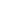 DFARS 252.243-7002 Requests for Equitable Adjustment (e)	Required for contract(s) awarded to a U.S. vendor DFARS 252.232-7003 Electronic Submission of Payment Requests       and Receiving Reports  (f)	Required for contract(s) awarded to a U.S. flag vesselDFARS 252.247-7027 Riding Gang Member Requirements (g)	Required for contract(s) for which the offeror made a negative response to the inquiry in the provision at 252.247-7022, Representation of Extent of Transportation by Sea(1)	DFARS 252.247-7024 Notification of Transportation of Supplies by Sea (h)	Required by Contracting Officer as applicable(1)  DFARS  252.203-7000 Requirements Relating to Compensation of Former DoD Officials(2)  DFARS 252.203-7003 Agency Office of the Inspector General	(3)  DFARS 252.203-7005 Representation Relating to Compensation of Former DoD Officials   (4)  DFARS 252.204-7004 Antiterrorism Awareness Training for Contractors(5)  DFARS 252.204-7008 Compliance with Safeguarding Covered Defense Information  Controls	       (6)  DFAR 252.204-7009 Limitations on the Use or Disclosure of Third-Party Contractor        Reported Cyber Incident Information (7)  DFARS 252.204-7012 Safeguarding Covered Defense Information and Cyber Incident        Reporting (8)  DFARS 252.204-7013 Limitations on the Use or Disclosure of Information by        Litigation Support Offerors(9)  DFARS 252.204-7014 Limitations on the Use or Disclosure of Information by        Litigation Support Contractors(10) DFARS 252.204-7015 Notice of Authorized Disclosure of Information for         Litigation Support (11) DFARS 252.205-7000 Provision of Information to Cooperative Agreement Holders(12) DFARS 252.211-7003 Item Unique Identification and Valuation(13) DFARS 252.211-7006 Passive Radio Frequency Identification(14) DFARS 252.211-7007 Reporting of Government-Furnished Property(15) DFARS252.211-7008 Use of Government-Assigned Serial Numbers(16) DFARS 252.213-7000 Notice to Prospective Suppliers on Use of Past Performance        Information Retrieval System—Statistical Reporting in Past Performance Evaluations(17) DFARS  252.215-7003 Requirements for Submission of Data Other Than Certified         Cost or Pricing Data—Canadian Commercial Corporation(18) DFARS 252.215-7004 Requirement for Submission of Data other Than Certified         Cost or Pricing Data—Modifications—Canadian Commercial Corporation(19) DFARS 252.215-7007 Notice of Intent to Resolicit(20) DFARS 252.215-7008 Only One Offer(21) (i) DFARS 252.215-7010 Requirements for Certified Cost or Pricing Data and 	           Data Other Than Certified Cost or Pricing Data	     (ii) Alternate I(22) (i) DFARS 252.219-7003 Small Business Subcontracting Plan (DoD Contracts		 (ii) Alternate I(23) DFARS 252.219-7004 Small Business Subcontracting Plan (Test Program(24) DFARS 252.219-7000 Advancing Small Business Growth (25) DFARS 252.219-7012 Competition for Religious-Related Services(26) DFARS 252.223-7008 Prohibition of Hexavalent Chromium(27) (i)DFARS 252.225-7000 Buy American—Balance of Payments Program Certificate  	 (ii) Alternate I(28) (i)  252.225-7001 Buy American and Balance of Payments Program 	      (ii) Alternate I(29) DFARS 252.225-7006 Acquisition of the American Flag(30) DFARS 252.225-7007 Prohibition on Acquisition of Certain Items from   		Communist Chinese Military Companies(31) DFARS 252.225-7008 Restriction on Acquisition of Specialty Metals(32) DFARS 252.225-7009 Restriction on Acquisition of Certain Articles Containing 	      Specialty Metals(33) DFARS 252.225-7010 Commercial Derivative Military Article—Specialty Metals	      Compliance (34) DFARS 252.225-7012 Preference for Certain Domestic (35) DFARS 252.225-7015 Restriction on Acquisition of Hand or Measuring Tools(36) DFARS 252.225-7016 Restriction on Acquisition of Ball and Roller Bearings(37) DFARS 252.225-7017 Photovoltaic Devices(38) DFARS 252.225-7018 Photovoltaic Devices—Certificate(39) (i) DFARS 252.225-7020 Trade Agreements Certificate		 (ii) Alternate I(40) (i) DFARS 252.225-7021 Trade Agreements 	      (ii) Alternate II(41) DFARS 252.225-7023 Preference for Products or Services from Afghanistan(42) DFARS 252.225-7024 Requirement for Products or Services from Afghanistan(43) DFARS 252.225-7026 Acquisition Restricted to Products or Services from Afghanistan(44) DFARS 252.225-7027 Restriction on Contingent Fees for Foreign Military Sales(45) DFARS 252.225-7028 Exclusionary Policies and Practices of Foreign Governments(46) DFARS 252.225-7029 Acquisition of Uniform Components for Afghan Military 	      or Afghan National Police(47) DFARS 252.225-7031 Secondary Arab Boycott of Israel(48)  (i) DFARS 252.225-7035 Buy American—Free Trade Agreements—			       Balance of Payments Program Certificate		      (ii) Alternate I 			   (iii)  Alternate II		      (iv) Alternate III		      (v) Alternate IV		      (vi) Alternate V(49) (i) DFARS 252.225-7036 Buy American--Free Trade Agreements—   		    Balance of Payments Program 		   (ii) Alternate I 		   (iii)  Alternate II		   (iv) Alternate III		   (v) Alternate IV		   (vi) Alternate V	(50) DFARS 252.225-7037 Evaluation of Offers for Air Circuit Breakers(51) DFARS 252.225-7038 Restriction on Acquisition of Air Circuit Breakers(52) DFARS 252.225-7039 Defense Contractors Performing Private Security 		 Functions Outside the United States(53) DFARS 252.225-7040 Contractor Personnel Supporting U.S. Armed Forces 		  Deployed Outside the United States(54) DFARS 252.225-7043 Antiterrorism/Force Protection Policy for Defense 	      Contractors Outside the United States(55) DFARS 252.225-7049 Prohibition on Acquisition of Certain Foreign 		 Commercial Satellite Services—Representations(56) DFARS 252.225-7050 Disclosure of Ownership or Control by the 		 Government of a Country that is a State Sponsor of Terrorism(57) DFARS 252.225-7051 Prohibition on Acquisition for Certain Foreign 		 Commercial Satellite Services(58) DFARS 252.225-7052 Restriction on the Acquisition of Certain 		 Magnets and Tungsten as prescribed in 225.7018-5. (59) DFARS 252.226-7001 Utilization of Indian Organizations, Indian-Owned 		  Economic Enterprises and Native Hawaiian Small Business Concerns(60) (i) DFARS 252.227-7013 Rights in Technical Data–Noncommercial Items		 (ii) Alternate I		 (iii) Alternate II(61) (i) DFARS 252.227-7015 Technical Data–Commercial Items		 (ii) Alternate I(62) DFARS 252.227-7037 Validation of Restrictive Markings on Technical Data(63) DFARS 252.229-7014 Taxes—Foreign Contracts in Afghanistan(64) (i) DFARS 252.229-7015 Taxes—Foreign Contracts in Afghanistan 		       (North Atlantic Treaty Organization Status of Forces Agreement) 		  (ii) Alternate I(65) DFARS 252.232-7003 Electronic Submission of Payment Requests 		  and Receiving Reports (66) DFARS 252.232-7006 Wide Area WorkFlow Payment Instructions(67) DFARS 252.232-7009 Mandatory Payment by Governmentwide 		 Commercial Purchase Card (68) DFARS 252.232-7010 Levies on Contract Payments (69) DFARS 252.232-7011 Payments in Support of Emergencies and 		 Contingency (70) DFARS 252.232-7014 Notification of Payment in Local Currency (Afghanistan)(71) DFARS 252.237-7010 Prohibition on Interrogation of Detainees by 	      Contractor Personnel (72) DFARS 252.237-7019 Training for Contractor Personnel Interacting 		 with Detainees(73) DFARS 252.239-7009 Representation of Use of Cloud Computing(74) DFARS 252.239-7010 Cloud Computing Services(75) DFARS 252.239-7017 Notice of Supply Chain Risk(76) DFARS 252.239-7018 Supply Chain Risk (77) DFARS 252.243-7002 Requests for Equitable Adjustment (78) DFARS 252.244-7000 Subcontracts for Commercial Items(79) DFARS 252.246-7003 Notification of Potential Safety Issues(80) DFARS 252.246-7004 Safety of Facilities, Infrastructure, and 	      Equipment for Military Operations(81) DFARS 252.246-7008 Sources of Electronic Parts(82) DFARS 252.247-7003 Pass-Through of Motor Carrier Fuel Surcharge 		  Adjustment to the Cost Bearer(83) DFARS 252.247-7022 Representation of Extent of Transportation by Sea(84) (i) DFARS 252.247-7023 Transportation of Supplies by Sea		     (ii) Alternate I 	       (iii)  Alternate II(85) DFARS 252.247-7025 Reflagging or Repair Work(86) DFARS 252.247-7026 Evaluation Preference for Use of Domestic 	       Shipyards – Applicable to Acquisition of Carriage by Vessel for DoD 	       Cargo in the Coastwise or Noncontiguous Trade(87) DFARS 252.247-7027 Riding Gang Member Requirements(88) DFARS 252.247-7028 Application for U.S. Government Shipping 		     Documentation/Instructions VIII.	ADDITIONAL FAR AND DFARS CLAUSES	VIII-1 – VIII-8      (a)	FAR 52.252-2 Clauses Incorporated by Reference		(b)	Required FAR and DFARS Clauses by Contracting Officer as 		Applicable (Incorporated By Reference)	(1)	FAR 52.204-4 Printed or Copied Double-Side on 		Postconsumer Fiber Content Paper 	(2)	FAR 52.232-18 Availability of Funds  	(3)	FAR 52.245-1 Government Property  	(4)	DFARS 252.201-7000 Contracting Officer’s Representative  	(5)	DFARS 252.203-7002 Requirement to Inform Employees of   		Whistleblower Rights 	(6)	DFARS 252.204-7000 Disclosure of Information 	(7)	DFARS 252.204-7003 Control of Government Personnel Work Product 	(8)	Reserved	(9)	DFARS 252.209-7004 Subcontracting with Firms that are Owned or 		Controlled by the Government of a Country that is a State Sponsor of Terrorism 	(10)	DFARS 252.211-7006 Passive Radio Frequency Identification 	(11)	DFARS 252.215-7007 Notice of Intent to Resolicit 	(12)	DFARS 252.215-7008 Only One Offer 	(13)	DFARS 252.223-7002 Safety Precautions for Ammunition and Explosives 	(14)	DFARS 252.223-7003 Change in Place of Performance – Ammunition                and Explosives 	(15)	DFARS 252.225-7040 Contractor Personnel Supporting U.S. Armed Forces Deployed Outside the United States 	(16)	DFARS 252.225-7043 Antiterrorism/Force Protection for Defense Contractors Outside the United States 	(17)	DFARS 252.245-7001 Tagging, Labeling, and Marking of Government-Furnished Property  	(18)	DFARS 252.245-7002 Reporting Loss of Government Property 	(19)	DFARS 252.245-7003 Contractor Property Management System Administration 	(20)	DFARS 252.245-7004 Reporting, Reutilization, and Disposal  	(21)	DFARS 252.247-7025 Reflagging or Repair Work  	(22)  FAR 52.228-3 Worker’s Compensation Insurance (Defense Base Act)      (23)  DFARS 252.232-7007 Limitation of Government’s Obligation    	(24)  FAR 52.232-39 Unenforceability of Unauthorized Obligations      (25)  FAR 52.232-40 Providing Accelerated Payments to Small Business Subcontractors   (26)  DFARS 252.204-7008 Compliance with Safeguarding Covered            Defense Information Controls   (27)  DFARS 252.204-7012 Safeguarding Covered Defense Information and Cyber            Incident Reporting   (28)  DFARS 252.247-7027 Riding Gang Member Requirements    (29)  DFARS 252.247-7023 Transportation of Supplies by Sea-Basic    (30)  DFARS 252.247-7022 Representation of Extent of Transportation by Sea    (31)  FAR 52.204-16 Commercial and Government Entity Code Reporting    (32)  FAR 52.204-17 Ownership or Control of Offeror    (33)  FAR 52.204-18 Commercial and Government Entity Code Maintenance   (34)  FAR 52.204-21 Basic Safeguarding of Covered Contractor Information Systems       (35)  FAR 52.204-25 Prohibition on Contracting for Certain Telecommunications and           Video Surveillance Services or Equipment     (36)  DFARS 252.225-7993 Prohibition on Providing Funds to the Enemy                           (DEVIATION 2020-O0001) (NOV 2019)	(37)  DFARS 252.225-7975 Additional Access to Contractor and Subcontractor             Records (DEVIATION 2020-O0001) (NOV 2019)	  (38)  FAR 52.204-13 System for Award Management Maintenance	(39)  DFARS 252.204-7020 Notice of NIST SP 800-171 DOD Assessment                Requirements      (40)  DFARS 252.232-7017 Accelerating Payments to Small Business                Subcontractors—Prohibition on Fees and Consideration (41)   DFARS 252.233-7999 Ensuring Adequate COVID-19 Safety Protocols for Federal            Contractors (Deviation 2021-O0009)        (c)  Required FAR, DFARS and MSC Clauses (Incorporated By Full Text)		(1) 	FAR 52.204-7 System for Award Management (SAM)			(2)	FAR 52.217-8 Option to Extend Services			(3)	FAR 52.217-9 Option to Extend the Term of the Contract			(4) 	Reserved			(5)	Reserved			(6)	DFARS 252.232-7006 Wide Area WorkFlow Payment Instructions			(7)	MSC Specific Wide Area Workflow (WAWF) Instructions		      (8)   DFARS 252.232-7010 Levies on Contract PaymentsIX.	ATTACHMENTS 	IX-1 – IX-5	(a)	Standard Statement of Facts (Time Sheet)		(b)	Laytime Statement		(c)	U.S. Department of Labor Wage Determination      (d)    Shipyard Data Information Spreadsheet	X.	INSTRUCTIONS TO OFFERORS	X-1 – X-9	(a)	Required FAR Clauses (Incorporated By Full Text)		(1)	FAR 52.212-1 Instructions to Offerors – Commercial Items			(tailored pursuant to FAR 12.302(a))				(a)	North American Industry Classification System (NAICS) Code 				and Small Business Size Standard				(b)	Submission of Offers (tailored)				(c)	Period for Acceptance of Offers (tailored)				(d)	Vessel Substitution (tailored)				(e)	Multiple Offers				(f)	Late Submissions, Modifications, Revisions, and Withdrawals of 				Offers				(g)	Contract Award				(h)	Multiple Awards				(i)	Availability of Requirements Documents Cited in the Solicitation				(j)	Unique Entity Identifier (UEI)				(k)	Reserved				(l)	Debriefing				(m)	Service of Protest (added)				(n)	FAR Part 13.5 Acquisition (added)			(2)	FAR 52.215-5 Facsimile Proposals	XI.	FAR 52.212-2 EVALUATION–COMMERCIAL ITEMS	(tailored pursuant to FAR 12.302(a))	XI-1 – XI-3XII.	OFFEROR REPRESENTATIONS AND CERTIFICATIONS REQUIRED 	BY FAR	XII-1 – XII-30	(a)	FAR 52.252-1 Solicitation Provisions Incorporated by Reference		(b)	Required (Incorporated by Reference)		(1)	FAR 52.225-25 Prohibition on Contracting with Entities Engaging 			in Sanctioned Activities Relating to Iran – Representation and 			Certification		(c)	Required (Incorporated by Full Text)			(1)   FAR 52.209-7 Information Regarding Responsibility Matters (OCT 2018)		(2)   FAR 52.209-11 Representation by Corporations Regarding Delinquent                       Tax   Liability or a Felony Conviction Under any Federal Law (FEB 2016)		(3)   FAR 52.212-3 Offeror Representations and Certifications 		        – Commercial Items (FEB 2021) with Alternate I (OCT 2014)	  FAR 52.223-22 Public Disclosure of Greenhouse Gas Emissions and 	        Reduction Goals— Representation (DEC 2016)  FAR 52.204-24 Representation Regarding Certain Telecommunications   and Video Surveillance Services or Equipment (NOV 2021)   FAR 52.204-26 Covered Telecommunications Equipment or Services-  Representation (OCT 2020)     FAR 52.229-11 Tax on Certain Foreign Procurements—Notice and Representation   (JUN 2020)  FAR 52.222-56 Certification Regarding Trafficking in Persons Compliance Plan  (OCT 2020)XIII.	OFFEROR REPRESENTATIONS AND CERTIFICATIONS REQUIRED 	BY DFARS	XIII-1 – XIII-5	(a)	Required (Incorporated by Reference)		(1)	DFARS 252.203-7005 Representation Relating to Compensation 			of Former DoD Officials			(2)	Reserved(3) DFARS 252.204-7019 Notice of NIST SP 800-171 DoD Assessment Requirements      (NOV 2020)	(b)	Required (Incorporated by Full Text)		(1)	DFARS 252.209-7998 Representation Regarding Conviction of 			a Felony Criminal Violation Under Any Federal or State Law (DEVIATION                        2012-O0007) (MAR 2012)			(2)	Reserved			(3)	Reserved		(c)	Required DFARS Clause by Contracting Officer as Applicable		(1)	DFARS 252.247-7026 Evaluation Preference for Use of Domestic 			Shipyards – Applicable to Acquisition of Carriage by Vessel			for DoD Cargo in the Coastwise or Noncontiguous Trade (NOV 2008)MSC TANKVOY 2020SPACE FOR CONTINUATION46. Identify any port(s) in which you have any active arrest warrants or similar actions pending that would either delay the vessel from performing, or otherwise prevent the vessel from free entry/departure. SPACE FOR CONTINUATIONSPACE FOR CONTINUATIONPART II.  FAR 52.212-4 CONTRACT TERMS AND CONDITIONS--COMMERCIAL ITEMS (JAN 2017) (tailored pursuant to FAR 12.302(a))* Indicates that the clause is not tailorable.^Indicates that the clause has not been tailored.(a)	Inspection (tailored)(1)	In General.  The Vessel and her hull, machinery, boilers, all holds, voids, tanks, spaces, and equipment whatsoever, shall be subject to Charterer's inspection as to suitability for the required service prior to acceptance of the Vessel and at any time during the period of this Charter Party.  In determining suitability (ability to carry the intended cargo) and acceptability, inspections of the Vessel and testing of cargo samples from the Vessel will be done in accordance with “Quality Surveillance for Fuels, Lubricants, and Related Products, MIL-STD-3004” as required by the Defense Logistics Agency - Energy (DLA-E).(2)	Charterer's Rights.  If in the opinion of the Charterer's inspector a deficiency or condition renders the Vessel inadequate for the required service, the Charterer shall have the option to cancel this Charter Party at no cost to the Government or to require any necessary corrective actions at the Vessel's expense and to the Charterer's satisfaction.  If additional cleaning of the Vessel’s tanks, pipes, or pumps is required by the Charterer’s inspector, such cleaning (and gas-freeing if required) shall be at the Vessel’s expense to the Charterer’s satisfaction and in accordance with MIL-STD-3004 and MIL-HDBK-291(SH), Cargo Tank Cleaning.  The Charterer further reserves the right to have the Vessel surveyed at any time by an independent surveyor at Charterer’s expense.(3)	Limitation of Charterer's Liability.  Except as otherwise specifically provided herein, the Charterer shall not be liable for any loss, damage, expense, cost, or liability whatsoever and howsoever incurred by the Owner or Vessel or which are imposed upon Owner by operation of law.(4)	Cooperation of Master.  The Charterer or designated representative(s) shall have the right at loading and/or discharging port(s) or place(s) to inspect the Vessel and observe operations.  The Owner shall instruct the Master to give every assistance so as to enable said representative(s) to observe operations throughout the Vessel properly.  Charterer’s representative(s) shall not interfere with the Vessel’s operations.  Any delay to the Vessel resulting from the Charterer’s inspections shall count as laytime or, if the Vessel is on demurrage, as time on demurrage.(5)	Surveying and Sampling.  The Charterer’s representative(s) shall have the right to survey and take samples of the Vessel’s bunker tanks and non-cargo spaces.  Refusal by the Master to permit such bunker surveying and sampling shall give the Charterer or terminal operator the right to order the Vessel off berth.  All time lost by reason of such refusal, including any time used in shifting off and back to berth, shall not count as laytime, or if the Vessel is on demurrage, as time on demurrage.  Further, all expenses related to such refusal, including Vessel shifting expenses, shall be for the Owner’s account.  Any delay to the Vessel caused solely by the Charterer’s bunker surveying and sampling shall count as laytime or, if the Vessel is on demurrage, as time on demurrage.(6)	Surveyors and Consultants.  Surveyors or consultants as mutually agreed may be retained under this Charter in order to facilitate fact-finding in respect of actual or potential claim actions or for inspections or surveys generally; the costs therefor shall be as mutually agreed and, if for Charterer's account, said costs shall be incurred only after prior written approval from the Contracting Officer.*(b)	AssignmentThe Contractor or its assignee may assign its rights to receive payment due as a result of performance of this contract to a bank, trust company, or other financing institution, including any Federal lending agency in accordance with the Assignment of Claims Act (31 U.S.C.3727). However, when a third party makes payment (e.g., use of the Governmentwide commercial purchase card), the Contractor may not assign its rights to receive payment under this contract.(c)	Changes (tailored)Changes within the general scope of any of the terms and conditions of this Contract may be ordered by the Contracting Officer.  If any such change causes an increase or decrease in the cost of performance, such change shall be the subject of a bilateral modification to the Contract.  However, nothing in this paragraph shall excuse the Contractor from proceeding with the Contract as changed.*(d)	DisputesThis contract is subject to the Contract Disputes Act of 1978, as amended (41 U.S.C. 601-613). Failure of the parties to this contract to reach agreement on any request for equitable adjustment, claim, appeal or action arising under or relating to this contract shall be a dispute to be resolved in accordance with the clause at FAR 52.233-1, Disputes, which is incorporated herein by reference. The Contractor shall proceed diligently with performance of this contract, pending final resolution of any dispute arising under the contract.(e)  Definitions (tailored)  The clause at FAR 52.202-1, Definitions, is incorporated herein by reference.  Additional definitions are listed in Part IV.(f)  Excusable Delays (tailored) (1)  Excepted events.  Neither the Vessel, her Master, the Owner, nor the Charterer shall, unless otherwise in this Charter Party expressly provided, be responsible for any loss or damage or delay or failure in performing hereunder arising or resulting from any act of God; act of public enemies, pirates, or assailing thieves; arrest or restraint of princes, rulers, or people; seizure under legal process provided bond is promptly furnished to release the Vessel; flood; fire; blockade; riot, insurrection, or civil commotion; earthquake; or explosion.  The Vessel shall have the liberty to sail with or without pilots, to tow and to be towed, to assist Vessels in distress, and to deviate for the purpose of saving life or property, or to go into dry dock or into ways with or without cargo, passengers or other personnel, as applicable, onboard.(2)  Notification.  The Contractor shall notify the Contracting Officer in writing as soon as it is reasonably possible after the commencement of any excusable delay, setting forth the full particulars in connection therewith, shall remedy such occurrence with all reasonable dispatch, and shall promptly give written notice to the Contracting Officer of the cessation of such occurrence.(3)  Reservation.  The exceptions identified in subparagraph (1) above shall not be such as to affect the Owner's warranties respecting the condition of the Vessel, or the Owner's obligations respecting the services specified under this Charter. Defaults of subcontractors at any tier or the Owner’s failure to perform due to a labor disruption, labor dispute, or strike shall not constitute excepted events under subparagraph (1).*(g)	Invoice (1) The Contractor shall submit an original invoice and three copies (or electronic invoice, if authorized) to the address designated in the contract to receive invoices. An invoice must include --(i) Name and address of the Contractor;(ii) Invoice date and number;(iii) Contract number, contract line item number and, if applicable, the order number;(iv) Description, quantity, unit of measure, unit price and extended price of the items delivered;(v) Shipping number and date of shipment, including the bill of lading number and weight of shipment if shipped on Government bill of lading;(vi) Terms of any discount for prompt payment offered;(vii) Name and address of official to whom payment is to be sent;(viii) Name, title, and phone number of person to notify in event of defective invoice; and(ix) Taxpayer Identification Number (TIN). The Contractor shall include its TIN on the invoice only if required elsewhere in this contract.(x) Electronic funds transfer (EFT) banking information.(A) The Contractor shall include EFT banking information on the invoice only if required elsewhere in this contract.(B) If EFT banking information is not required to be on the invoice, in order for the invoice to be a proper invoice, the Contractor shall have submitted correct EFT banking information in accordance with the applicable solicitation provision, contract clause (e.g., 52.232-33, Payment by Electronic Funds Transfer— System for Award Management, or 52.232-34, Payment by Electronic Funds Transfer—Other Than System for Award Management), or applicable agency procedures.(C) EFT banking information is not required if the Government waived the requirement to pay by EFT.(2) Invoices will be handled in accordance with the Prompt Payment Act (31 U.S.C. 3903) and Office of Management and Budget (OMB) prompt payment regulations at 5 CFR part 1315.^(h)	Patent IndemnityThe Contractor shall indemnify the Government and its officers, employees and agents against liability, including costs, for actual or alleged direct or contributory infringement of, or inducement to infringe, any United States or foreign patent, trademark or copyright, arising out of the performance of this contract, provided the Contractor is reasonably notified of such claims and proceedings.*(i)	Payment(1) Items accepted. Payment shall be made for items accepted by the Government that have been delivered to the delivery destinations set forth in this contract.(2) Prompt Payment. The Government will make payment in accordance with the Prompt Payment Act (31 U.S.C. 3903) and prompt payment regulations at 5 CFR Part 1315. (3) Electronic Funds Transfer (EFT). If the Government makes payment by EFT, see 52.212-5(b) for the appropriate EFT clause.(4) Discount. In connection with any discount offered for early payment, time shall be computed from the date of the invoice. For the purpose of computing the discount earned, payment shall be considered to have been made on the date which appears on the payment check or the specified payment date if an electronic funds transfer payment is made.(5) Overpayments. If the Contractor becomes aware of a duplicate contract financing or invoice payment or that the Government has otherwise overpaid on a contract financing or invoice payment, the Contractor shall—(i) Remit the overpayment amount to the payment office cited in the contract along with a description of the overpayment including the—(A) Circumstances of the overpayment (e.g., duplicate payment, erroneous payment, liquidation errors, date(s) of overpayment);(B) Affected contract number and delivery order number, if applicable;(C) Affected contract line item or subline item, if applicable; and(D) Contractor point of contact.(ii) Provide a copy of the remittance and supporting documentation to the Contracting Officer.(6) Interest.(i) All amounts that become payable by the Contractor to the Government under this contract shall bear simple interest from the date due until paid unless paid within 30 days of becoming due. The interest rate shall be the interest rate established by the Secretary of the Treasury as provided in Section 611 of the Contract Disputes Act of 1978 (Public Law 95-563), which is applicable to the period in which the amount becomes due, as provided in (i)(6)(v) of this clause, and then at the rate applicable for each six-month period at fixed by the Secretary until the amount is paid.(ii) The Government may issue a demand for payment to the Contractor upon finding a debt is due under the contract.(iii) Final decisions. The Contracting Officer will issue a final decision as required by 33.211 if—(A) The Contracting Officer and the Contractor are unable to reach agreement on the existence or amount of a debt within 30 days;(B) The Contractor fails to liquidate a debt previously demanded by the Contracting Officer within the timeline specified in the demand for payment unless the amounts were not repaid because the Contractor has requested an installment payment agreement; or(C) The Contractor requests a deferment of collection on a debt previously demanded by the Contracting Officer (see 32.607-2).(iv) If a demand for payment was previously issued for the debt, the demand for payment included in the final decision shall identify the same due date as the original demand for payment.(v) Amounts shall be due at the earliest of the following dates:(A) The date fixed under this contract.(B) The date of the first written demand for payment, including any demand for payment resulting from a default termination.(vi) The interest charge shall be computed for the actual number of calendar days involved beginning on the due date and ending on—(A) The date on which the designated office receives payment from the Contractor;(B) The date of issuance of a Government check to the Contractor from which an amount otherwise payable has been withheld as a credit against the contract debt; or(C) The date on which an amount withheld and applied to the contract debt would otherwise have become payable to the Contractor.(vii) The interest charge made under this clause may be reduced under the procedures prescribed in 32.608-2 of the Federal Acquisition Regulation in effect on the date of this contract.(j)	Risk of loss (tailored)(1)	Carriage of Goods by Sea Act (COGSA).  Except as otherwise specified herein, the Owner, Vessel, and Charterer in all matters arising under this Charter Party shall be entitled to the like privileges, rights, and immunities (from the time the cargo is loaded until the time it is discharged from the Vessel) as are contained in 46 U.S.C. App. 1300-1315.  However, any references in COGSA to (a) notices of loss or damage or (b) limitation-of-action periods shall not apply to this Charter Party.  For purposes of this Charter Party, the term “carrier” as used in COGSA shall mean “the Owner” and the term “shipper” shall mean “the Charterer.”(2)	Other Statutes.  The Owner and the Vessel shall have the benefit of all limitations of and exemptions from liability accorded the Owner by any U.S. statute or rule of law for the time being in force (except to the extent that contract terms entitle the Government to compensation from the Contractor for the Contractor's failure to perform the requirements and obligations of this Charter or to the extent such statute or rule of law is subordinate to any statutorily mandated provision of this Charter Party by operation of law).(3)	Fire.  Neither the Owner nor any corporation owned by, subsidiary to, or associated or affiliated with the Owner shall be liable to answer for or make good any loss or damage to the Cargo occurring at any time and even though before loading on or after discharge from the Vessel, by reason or by means of any fire whatsoever, unless such fire shall be caused by its design or neglect or unless such wholly owned, subsidiary, or associated corporation serves as underwriter for the Owner and the policy between the Owner and underwriter provides coverage for such liability.(k)	Taxes (tailored)Dues, taxes, wharfage, pilotage, towage, canal tolls, and other charges upon the Vessel, even when assessed on the quantity of cargo loaded or discharged, shall be paid by the Owner and for their account.  ^(l)	Termination for the Government's convenienceThe Government reserves the right to terminate this contract, or any part hereof, for its sole convenience. In the event of such termination, the Contractor shall immediately stop all work hereunder and shall immediately cause any and all of its suppliers and subcontractors to cease work. Subject to the terms of this contract, the Contractor shall be paid a percentage of the contract price reflecting the percentage of the work performed prior to the notice of termination, plus reasonable charges the Contractor can demonstrate to the satisfaction of the Government using its standard record keeping system, have resulted from the termination. The Contractor shall not be required to comply with the cost accounting standards or contract cost principles for this purpose. This paragraph does not give the Government any right to audit the Contractor’s records. The Contractor shall not be paid for any work performed or costs incurred which reasonably could have been avoided.(m) Termination for cause (tailored)(1) The Government may terminate this Contract, or any part hereof, for cause in the event of any default by the Contractor, or if the Contractor fails to comply with any Contract terms and conditions, or fails to provide the Government, upon request, with adequate assurances of future performance.  In the event of termination for cause, the Government shall not be liable to the Contractor for any amount for supplies or services not accepted, and the Contractor shall be liable to the Government for any and all rights and remedies provided by law.  If it is determined that the Government improperly terminated this Contract for default, such termination shall be deemed a termination for convenience.  (2) If this Contract is terminated while the Contractor has possession of Government goods, the Contractor shall, upon direction of the Contracting Officer, protect and preserve the goods until surrendered to the Government or its agent.  The Contractor and Contracting Officer shall agree on payment for the preservation and protection of the goods.  Failure to agree on an amount will be a dispute under the Disputes clause.  (3) The rights and remedies of the Government herein are in addition to any other rights and remedies provided by law or under this Contract.  ^(n)	TitleUnless specified elsewhere in this contract, title to items furnished under this contract shall pass to the Government upon acceptance, regardless of when or where the Government takes physical possession.(o)	Warranty (tailored)(1)	Warranty.  The Owner warrants that, from the time when the obligation to proceed to the loading port(s) or place(s) attaches, and thereafter during the currency of this Charter Party, the Vessel shall be in full compliance with the specifications herein in addition to all other requirements of this Charter Party.  The Vessel's cargo capacity, pumping capacity, position, insurance coverages, and other particulars as set forth in this Charter Party are warranties by the Owner.  Should the Vessel fail to satisfy one or more of such warranties or other warranties contained in this section not due to the fault of the Charterer, the freight may be equitably decreased so as to return the Charterer to a position equivalent to that had the warranty not been breached, this Charter Party otherwise to remain unaffected; alternatively, this Charter Party may in such case be terminated at Charterer's option pursuant to II(m) (Termination for Cause) above.(2)	Condition.  The Owner warrants that, before and at the commencement of the voyage(s) hereunder, it shall exercise due diligence to ensure that the Vessel and her hull, machinery, gear, runners, boilers, holds, and other equipment are fully functional and in good working order and condition, and that the Vessel is in every way seaworthy, tight, staunch, strong, and fit to carry and preserve the cargo identified in Box 2 and to perform the voyage(s) required hereunder.(3)	Regulatory Compliance.  The Owner warrants that the Vessel shall be in full compliance with the International Safety Management Code, all applicable international conventions; and all applicable laws, regulations, and other requirements of the nation of registry and of the nation(s) and local jurisdictions to whose port(s) and/or place(s) it is contemplated that the Vessel will  be ordered under this Charter Party; and of any terminals or facilities in said port(s) and/or place(s); and of any classification society in which the Vessel is entered.  The Vessel shall be delivered and maintained in the highest class of a recognized classification society and be in compliance with all current safety, health, and pollution regulations promulgated by appropriate authorities, including the latest applicable IMO regulations.  The Owner warrants that the Vessel shall be entered with the International Tanker Owners Pollution Federation Limited (ITOPF) for the duration of this Charter.  The Owner further warrants that the Vessel shall have on board during the currency of this Charter Party all certificates, records, or other documents required by the aforesaid conventions, laws, regulations, and requirements.(4)	Complement.  The Owner warrants that the Vessel shall have an efficient and legally sufficient complement of Master, Officers, and crew with adequate training and experience in operation of all of the Vessel's equipment and possessing valid and current certificates/documents issued or approved by the country of the Vessel's registry.  The Owner further warrants that the Master and those Officers charged with cargo and/or bunker oil handling shall be proficient with conversational English.(5)	Port Restrictions.  If particular ports or places are identified in Boxes 3, 4 and 5, the Owner warrants that a vessel of the type, tonnage, and configuration of the Vessel identified in Box 8, laden as contemplated herein, shall be able to approach, lie at, and depart from said ports or places (if safe) always afloat.  Any data supplied by the Charterer in any RFP or this Charter Party respecting any port conditions or restrictions are provided for informational purposes and are not warranted to be complete or accurate.  Compliance with any additional and/or conflicting conditions or restrictions shall be the Owner's responsibility.(6)	Communications/Navigation Equipment.  Vessel shall be equipped with all navigation equipment required by USCG or flag state (if non-US Flag) as appropriate and in full compliance with all international requirements and regulations. Vessel must also have INMARSAT, facsimile and email capability and, if not included elsewhere, contractor shall provide contact numbers for same on award.(7) Tanks.  The Owner warrants that the Vessel's cargo tanks shall be acceptable to receive the cargo identified in Box 2.(8)	Age of Vessel.  Vessel’s age shall be less than 20 years for the duration of the charter; vessels that will exceed 15 years during the charter period must be enrolled in their classification society’s Condition Assessment Program (CAP) and be rated CAP 2 or better.  Vessel’s age for entry on the Q88 shall be computed from the build date as defined in MARPOL 73/78.  Any charges incurred for performance under the contract, solely due to the vessel’s age, shall be for the owner’s account.^(p)  Limitation of LiabilityExcept as otherwise provided by an express warranty, the Contractor will not be liable to the Government for consequential damages resulting from any defect or deficiencies in accepted items.*(q)	Other compliancesThe Contractor shall comply with all applicable Federal, State and local laws, executive orders, rules and regulations applicable to its performance under this contract.*(r)	Compliance with laws unique to Government contractsThe Contractor agrees to comply with 31 U.S.C. 1352 relating to limitations on the use of appropriated funds to influence certain Federal contracts; 18 U.S.C. 431 relating to officials not to benefit; 40 U.S.C. 3701, et seq., Contract Work Hours and Safety Standards Act; 41 U.S.C. 51-58, Anti-Kickback Act of 1986; 41 U.S.C. 4712 and 10 U.S.C. 2409 relating to whistleblower protections; 49 U.S.C. 40118, Fly American; and 41 U.S.C. 423 relating to procurement integrity.(s)	Order of precedence (tailored)Any inconsistencies in this solicitation or contract shall be resolved by giving precedence in the following order:(1)	Information set forth in the Boxes (Part I);(2)	Paragraphs (b), (d), (g), (i), (q) and (r) of FAR 52.212-4 (as tailored).(3)	The clause at FAR 52.212-5.(4)	Any remaining addenda or portions thereof within this solicitation or Contract.(5)	The Standard Form 1449.(6)	Solicitation provisions if this is a solicitation.(7)	Other documents, exhibits, and attachments.*(t)	System for Award Management (SAM)(1) Unless exempted by an addendum to this contract, the Contractor is responsible during performance and through final payment of any contract for the accuracy and completeness of the data within the SAM database, and for any liability resulting from the Government’s reliance on inaccurate or incomplete data. To remain registered in the SAM database after the initial registration, the Contractor is required to review and update on an annual basis from the date of initial registration or subsequent updates its information in the SAM database to ensure it is current, accurate and complete. Updating information in the SAM does not alter the terms and conditions of this contract and is not a substitute for a properly executed contractual document. (2)(i) If a Contractor has legally changed its business name, “doing business as” name, or division name (whichever is shown on the contract), or has transferred the assets used in performing the contract, but has not completed the necessary requirements regarding novation and change-of-name agreements in Subpart 42.12, the Contractor shall provide the responsible Contracting Officer a minimum of one business day’s written notification of its intention to:(A) Change the name in the SAM database; (B) Comply with the requirements of Subpart 42.12 of the FAR;(C) Agree in writing to the timeline and procedures specified by the responsible Contracting Officer. The Contractor must provide with the notification sufficient documentation to support the legally changed name.(ii) If the Contractor fails to comply with the requirements of paragraph (t)(2)(i) of this clause, or fails to perform the agreement at paragraph (t)(2)(i)(C) of this clause, and, in the absence of a properly executed novation or change-of-name agreement, the SAM information that shows the Contractor to be other than the Contractor indicated in the contract will be considered to be incorrect information within the meaning of the “Suspension of Payment” paragraph of the electronic funds transfer (EFT) clause of this contract. (3) The Contractor shall not change the name or address for EFT payments or manual payments, as appropriate, in the SAM record to reflect an assignee for the purpose of assignment of claims (see FAR Subpart 32.8, Assignment of Claims). Assignees shall be separately registered in the SAM database. Information provided to the Contractor’s SAM record that indicates payments, including those made by EFT, to an ultimate recipient other than that Contractor will be considered to be incorrect information within the meaning of the “Suspension of payment” paragraph of the EFT clause of this contract.(4) Offerors and Contractors may obtain information on registration and annual confirmation requirements via SAM accessed through https://www.acquisition.gov.^(u)	Unauthorized Obligations(1) Except as stated in paragraph (u)(2) of this clause, when any supply or service acquired under this contract is subject to any End Use License Agreement (EULA), Terms of Service (TOS), or similar legal instrument or agreement, that includes any clause requiring the Government to indemnify the Contractor or any person or entity for damages, costs, fees, or any other loss or liability that would create an Anti-Deficiency Act violation (31 U.S.C. 1341), the following shall govern:(i) Any such clause is unenforceable against the Government.(ii) Neither the Government nor any Government authorized end user shall be deemed to have agreed to such clause by virtue of it appearing in the EULA, TOS, or similar legal instrument or agreement. If the EULA, TOS, or similar legal instrument or agreement is invoked through an “I agree” click box or other comparable mechanism (e.g., “click-wrap” or “browse-wrap” agreements), execution does not bind the Government or any Government authorized end user to such clause.(iii) Any such clause is deemed to be stricken from the EULA, TOS, or similar legal instrument or agreement.(2) Paragraph (u)(1) of this clause does not apply to indemnification by the Government that is expressly authorized by statute and specifically authorized under applicable agency regulations and procedures.^(v) INCORPORATION BY REFERENCE.The Contractor’s representations and certifications, including those completed electronically via the System for Award Management (SAM), are incorporated by reference into the contract.PART III.  TANKER VOYAGE TERMS AND CONDITIONS (Addendum to FAR 52.212-4)(a)	Freight (1)	Rate.  Freight shall be as stipulated in Box 19a.(2)	When Earned.  Freight shall be considered earned after right and true delivery of the cargo at the discharging port(s) or place(s).  For purposes of payment of freight, delivery of cargo at destination shall be established either by a copy of the DD Form 250-1, signed by the Charterer's Receiving Agent, or upon certification of delivery by the Contracting Officer based on information available to him or her.(3)	Withholding.  Upon delivery, if there is any damage to or shortage of cargo not definitely known to be the fault of the Charterer or its agents and if it is considered by the Contracting Officer that withholding of certain monies is necessary to protect the interests of the Charterer pending final determination of the amount of shortage or damage and the Owner's liability therefor, the dollar amount of such shortage or damage may be estimated and withheld from any monies owing to the Owner by the Charterer.  No deduction shall be made for water and/or sediment contained in the cargo; however, this shall not waive any rights of the Charterer for damages, including freight, as a result of contamination caused by the error or fault of the Owner.(b)	Overage(1)	In the event Charterer furnishes and Owner loads cargo in excess of the maximum cargo quantity identified in Box 2, an overage rate shall be developed by dividing the lump sum rate in Box 19a by the cargo amount.  One third the resultant per unit rate shall be payable on such excess quantity.(2)	This section not to apply if a full cargo is stipulated in Box 18.  Should a full cargo be agreed, Charterer shall be entitled to load the Vessel full at no additional cost.(c)	Reserved(d)	Demurrage(1)	Rate.  Demurrage shall be payable at the rate stipulated in Box 19a per day of twenty-four running hours, and pro rata for part thereof.(2)	When Earned.  The Charterer shall pay demurrage per running hour (and pro rata for any part thereof) for all time by which allowed laytime identified in III(k) (Laytime/ Demurrage) below is exceeded by the time taken for loading and discharging and for all other Charterer's purposes and which under this Charter Party counts as laytime or time on demurrage.  However, demurrage incurred as a consequence of any of the following conditions shall be payable at one-half the applicable demurrage rate, irrespective of whether the following conditions coincide with any period held elsewhere in this Charter Party to constitute laytime:(i)	Delays by weather and/or sea conditions, except delays by ice.  For ice see IV(b).  For purposes III(d), weather and/or sea conditions shall include, but not be limited to, lightning, storm, wind, waves or swells.(ii)	Delays at loading or discharging ports in or about the plant of the supplier or receiver (and not addressed at III(k)(3) herein) by fire, explosion, labor dispute, labor disruption, strike, go slow, lockout, stoppage, restraint of labor or breakdown of machinery or equipment.(3)	Invoices.  Any claim for demurrage shall be delivered with supporting documents, including DD Form 250-1, not later than 120 days after the completion of final discharging hereunder, failing which Charterer to be discharged from any and all liability in respect thereof.  Supporting documents shall be submitted to the Contracting Officer for approval prior to submission of demurrage invoices.  After receiving Contracting Officer's concurrence, Owner may submit demurrage invoices (with the DD Form 250-1) to the Paying Office identified in Box 18a of SF 1449.(4)	Documentation.  In the event of demurrage, all supporting documents as identified in the invoicing clause shall be submitted to the Contracting Officer for approval prior to submission of demurrage invoices.  After receiving the Contracting Officer's concurrence, Owner may submit demurrage invoices to the office identified in Box 18a of SF 1449.(e)	Reserved(f)	CargoAs ordered by Charterer, Owner shall load up to a full and complete cargo not exceeding what she can reasonably stow and carry over and above her bunker fuel, water, tackle, apparel, furniture, and stores (sufficient space to be left in the tanks to provide for the expansion of cargo), and in any case not in excess of the quantity permitted by the minimum permissible freeboard for the voyage always consistent with the discharging port(s)/place(s).  No part cargo shall be loaded by other than the Charterer unless specifically agreed in this Charter Party.(g)	Non-Government Cargo	Loading and discharging of other than Government part cargo(es) during the currency of this Charter, and itineraries therefor, shall be subject to the prior written approval of the Contracting Officer.  Any delays or shifting expenses resulting from other than the carriage of Government cargo shall be for the Owner’s account.  Any non-Government cargo loaded shall in no way be detrimental to the cargo identified in Box 2.(h)	Reserved(i)	Ports (1)	Voyage.  Unless otherwise agreed, the Vessel shall proceed with utmost dispatch to those loading port(s) or place(s) ordered by the Charterer in accordance with Box 3 (or so near thereto as she may safely get and lie always afloat) and there load the cargo identified in Box 2.  Upon completion of loading and signing of the Cargo Manifest, the Vessel shall proceed with utmost dispatch to those port(s) or place(s) ordered by Charterer in accordance with Box 4 (or so near thereto as she may safely get and lie always afloat) and there discharge said cargo.  Unless loading and/or discharging berths are specifically identified in Boxes 3 and 4, the responsibility for providing safe ports lies with the Charterer.(2)	Nomination.  Should Boxes 3 or 4 permit Charterer to order the Vessel to load and/or discharge at one or more ports or places out of two or more ports or places named, or within a named range, the Charterer shall nominate loading and discharging port(s) and place(s) in sufficient time to avoid delay to the Vessel.  However, the Charterer may at any time change said nominations and nominate new port(s) or place(s) whether or not within the range or rotation of the port(s) or place(s) previously nominated, always consistent with Boxes 3 and 4.  Should any such change of voyage orders be made, any time by which the steaming time to the port(s) or place(s) to which the Vessel is finally ordered exceeds the steaming time which would have elapsed had the Vessel been ordered to such port(s) or place(s) immediately upon sailing therefor shall count as laytime or, if the Vessel is on demurrage, as time on demurrage (less the value of the Vessel's in-port bunker consumption for the period of such excess time).  In addition, the Charterer shall reimburse the Owner the cost of any extra fuel consumed as a consequence of such excess time (at the market price where and when bunkers are next taken), but only upon such certification and verification as are required at IV(l) (Reimbursable Supplies and Services (Charters)).(3)	Routing/Speed Orders.  Should the Charterer issue routing instructions or orders to reduce speed, or should a military escort be agreed, any additional steaming time which results from said instructions, orders, or escort shall count as laytime or, if the Vessel is on demurrage, as time on demurrage.  In addition, the Charterer shall reimburse the Owner the cost of any extra fuel consumed as a consequence of any of Charterer's routing instructions (at the market price where and when bunkers are next taken after issuance of said instructions or orders) (less the value of the Vessel's in-port bunker consumption for the period of such excess time) upon such verification as required at IV(l) (Reimbursable Supplies and Services (Charter)).(4)	Shifting(i)	The Charterer shall have the right to shift the Vessel at loading and discharging ports from one berth to another or from a berth to an anchorage once or more often.  Except as otherwise provided, the Owner shall be reimbursed the costs of towage, pilotage, running lines on arrival at and upon leaving the berth, and wharfage, dockage, agency fees, customs fees, overtime, and other port charges and expenses properly incurred and payable as a consequence of Charterer's shifting of the Vessel.  Furthermore, except as otherwise provided, time lost to the Vessel as a consequence of Charterer's shifting shall count as laytime or, if the Vessel is on demurrage, as time on demurrage less the value of the Vessel's in-port bunker consumption for the period of such lost time.  Furthermore, except as otherwise provided, the Charterer shall reimburse the Owner for the cost of any extra fuel consumed as a consequence of Charterer's shifting (at the market price where and when bunkers are next taken after such shifting occurs).(ii)	Notwithstanding the foregoing, no amounts shall be payable by the Charterer under this Paragraph if said shifts are identified in Boxes 3 or 4.  Further notwithstanding the foregoing, any amounts payable by Charterer under this Paragraph shall be subject to such certification and verification as are required at IV(l) (Reimbursable Supplies and Services (Charters)).  Further notwithstanding the foregoing, Charterer shall in no case reimburse the Owner for pilotage paid to any Master, Officer, or crew of the Vessel.(5)	Rotation.  Should Boxes 3 or 4 permit Charterer to order Vessel to load and/or discharge at one or more ports or places out of two or more ports or places named, or within a named range, the rotation of ports shall be at Charterer's option.(6)	Lightening.  Provided not on account of any insufficiency of the Vessel, any lightening necessary at port(s) or place(s) of discharge to enable the Vessel to reach her discharging berth(s) shall be at Charterer's risk and expense, with time counting as laytime or, if the Vessel is on demurrage, as time on demurrage.(7)	Seaworthy Trim.  Should Boxes 3 or 4 permit Charterer to order the Vessel to load or discharge at more than one loading and/or discharging port or place, the Vessel is to be left in seaworthy trim to the Master's satisfaction for the passage between said ports or places, at Charterer's expense and with time so spent counting as laytime or, if the Vessel is on demurrage, as time on demurrage.(j)	Notice of Readiness(1)	In Berth.  When the Vessel has arrived in the ordered berth at each loading or discharging port or place and is in all respects ready to load or discharge in accordance with this Charter, a notice of readiness shall be tendered during Office Hours SSHINC to the Charterer's representative by the Master or Owner's agent by letter, electronic-mail, radio, or telephone.  An oral notice shall be confirmed promptly in writing.(2)	Out of Berth.  Should a berth be either unavailable or not designated upon the Vessel's arrival in all respects ready to load/discharge at an ordered port or place, a notice of readiness may be tendered upon arrival at a usual waiting place at or off the port/place ordered.  Notwithstanding, should the Vessel be prevented from proceeding to berth by weather, tidal conditions, or mandatory regulations, notice of readiness may be tendered as above only when such hindrance(s) has (have) ceased.(k)	Laytime/Demurrage(1)	Commencement/Resumption.  Except in case of lighterage, laytime shall commence or resume upon the expiration of six running hours after tender of notice of readiness (Vessel in or out of berth) or immediately upon Vessel's arrival in berth (i.e., finished mooring at a sea-loading or discharging terminal or all fast alongside a wharf), whichever first occurs.  Laytime shall thus commence whether the tender of notice or arrival in berth occurs within or outside of usual business hours and whether the Vessel has ballast water or slops in her tanks.  Laytime shall not commence before 0600 hours local time on the commencing date identified in Box 6 unless the Charterer shall consent, in which case laytime shall commence upon the Vessel's arrival in berth.  Whether or not laytime has expired, laytime at each port or place of loading or discharging shall not commence until the expiration of six running hours after tender of notice of readiness or until Vessel's arrival in berth, whichever first occurs, at each port or place of loading or discharging.(2)	Duration.  Laytime of ninety-six (96) hours total shall be permitted free of expense to the Charterer for the purposes of loading and discharging cargo and for all other Charterer's purposes.  Said laytime shall continue until all cargo hoses have been completely disconnected at the termination of the loading or discharging operation.  The Vessel shall have the right to sail from any loading or discharging port immediately upon said disconnection of cargo hoses at the termination of loading or discharging, whether or not laytime has expired, except when ordered by Charterer to remain for Charterer's purposes, to include surveys, inspections, investigations, determinations, cargo analysis, or awaiting cargo documents.  If the Vessel is delayed in excess of three hours after disconnection of cargo hoses solely for Charterer's purposes, laytime or, if the Vessel is on demurrage, time on demurrage shall be deemed to have continued without interruption from the disconnection of the cargo hoses until the termination of such delay.  For purposes of inspection, Charterer may require breaking of the inert gas seal in accordance with the most recent Inert Gas Systems for Oil Tankers publication issued by the IMO; should said inspections not be necessitated by any fault of the Owner or insufficiency of the Vessel, time consumed until the Vessel is reinerted to count as laytime or, if Vessel is on demurrage, as time on demurrage.  However, if Owner is required to present gas free, time taken to inert the cargo tanks after Charterer’s inspection and acceptance, shall not count as laytime, or if the Vessel is on demurrage, as time on demurrage.(3)	Exclusions.  Notwithstanding any other provision of this Charter Party to the contrary, time shall not count as laytime or, if the Vessel is on demurrage, as time on demurrage, if such time is spent or lost as a consequence of: (i)	The breach of any of Owner's warranties contained in this Charter Party and not due to the fault of the Charterer or any other breakdown, inefficiency, overflows, or any other condition whatsoever preventing the fitness of the Vessel for the service contemplated and not due to the fault of the Charterer.  For pumping delays, see III(r ) (Pumping) below.(ii)	Any negligence, deficiency, and/or default whatsoever affecting the working of the Vessel by the Owner, Master, Officers, crew of the Vessel, tugs, or pilots, including any labor dispute, labor disruption, strike, go slow, lockout, stoppage, or restraint of labor of the Master, Officers, crew of the Vessel, tugs, or pilots.(iii)	The Owner or port authority prohibiting loading or discharging; however, if Charterer, shipper, consignee, or port authorities prohibit loading or discharging at night, time so lost to count as laytime or, if the Vessel is on demurrage, as time on demurrage.  For inspection delays, see II(a).(iv)	Local law, regulations, or intervention by local authorities; however, port delays or closures due to weather and/or sea conditions to count as laytime or, if the Vessel is on demurrage, as time on demurrage, as provided in Paragraph (2) above.  For quarantine, see IV(c) herein.  For certain terminal delays, see Paragraph (2) above.(v)	Ballasting, deballasting, cleaning of tanks, pumps, or pipelines, and bunkering; however, should any of said procedures be carried out concurrently with loading or discharging operations with no time lost thereby, time so concurrently spent to count as laytime or, if the Vessel is on demurrage, as time on demurrage.  For clearing pipelines with water, see III(q) (Pumping In and Out Hoses) herein.(vi)	Escape or discharge of oil or other pollutants from the Vessel or the threat thereof.  For oil pollution cleanup measures, see III(v) (Oil Pollution Avoidance) herein.(vii)	Moving from a waiting place (even if lightening has occurred there) on an inward passage to the nominated loading or discharging port or place.  For delays on account of Charterer's port nominations, routing instructions, speed orders, or shifting see III(i) (Ports) above.  For lighterage, see III(p) (Charterer-Directed Lighterage) below.(l)	Cancelling (1)	Late Notice of Readiness.  If a valid notice of readiness as required under this Charter Party is not tendered by 1700 hours local time on the cancelling date identified in Box 6 at the port or place ordered, the Charterer shall have the right to cancel this Charter Party at no cost to the Government.  Charterer's right to cancel this Charter Party as above shall be exercised by notification to the Owner within twenty-four (24) hours after 1700 hours local time on the cancelling date identified in Box 6, should the notice of readiness not be tendered by the time Charterer makes said notification.(2)	Declaration of Cancellation Option.  If it shall become clear to Owner that the Vessel will be delayed in arrival beyond the cancelling date identified in Box 6, Owner may, at the earliest seventy-two (72) hours before the Vessel is due to sail for the loading port or place, but as soon thereafter as they are in a position to state a new date of readiness with reasonable certainty, the Owner shall advise the new date and ask Charterer whether the option of cancellation will be exercised.  Charterer's option to cancel must then be declared within ninety-six (96) hours (but not later than twenty-four (24) hours after the cancelling date identified at Box 6).  If Charterer shall not cancel this Charter Party upon such notice within such time limits, then, unless otherwise agreed, Box 6 shall be deemed amended such that noon on the new readiness date shall become the commencing date and noon on the third day after the new readiness date shall become the new cancelling date.(3)	Reservation.  The exercise or nonexercise by Charterer of the cancellation option shall not prejudice any claim or right, which Charterer may otherwise have against Owner.(m)	 Cargo Receipts(1)	Charter Paramount.  DD Form 250-1 shall be signed by the Master or his agent or representative without prejudice to the terms, conditions, and exceptions of this Charter Party, and subject to all of them. (2)	At Discharge.  Upon discharge, whether partial or complete, and irrespective of the type of terminal to which delivery was made, the activity shall promptly give the Master of the Vessel or his agent or representative two copies of a signed DD Form 250-1, from the activity to which delivery was made.(n)	Oil Pollution Spill(1)	Pollution Damage.  Where an escape or discharge of oil occurs from the Vessel and threatens to cause pollution damage to coastlines, Charterer may, at its option, and upon notice to Owner or Master, undertake such measures as are reasonably necessary to prevent or mitigate such damage, unless Owner promptly undertakes same.  Charterer shall keep Owner advised of the nature of the measures intended to be taken.  Any of the aforementioned measures actually taken by Charterer shall be at Owner’s expense except to the extent that any such escape or discharge or threat was caused or contributed to by Charterer.  If Owner considers such measures should be discontinued, Owner shall so notify the Charterer and thereafter neither the Charterer nor its nominee shall have any right to continue said measures under the provisions of this paragraph and all further liability to Charterer under this paragraph shall thereupon cease, except that Charterer may continue such measures at Owner’s expense if Owner does not undertake reasonable measures to prevent or mitigate damages.(2)	Reservation.  The above provisions are not in derogation of such other rights as Charterer or Owner may have under the provisions of this Charter including but not limited to IV(t) (Insurance) below, or may otherwise have or acquire by law or any international convention.(o)	Safe Berths/PlacesThe Charterer shall exercise due diligence to order the Vessel to safe berths or places (or alongside vessels or lighters reachable on her arrival and designated/procured by Charterer) that the Vessel can approach, lie at, and depart from, always accessible, always afloat.  The Charterer shall not, however, be deemed to warrant the safety of any berth or place and shall not be liable or accountable for any loss, damage, injury, or delay resulting from any unsafe condition at any berth or place unless caused by Charterer's failure to exercise due diligence as aforesaid.(p)	Charterer-Directed Lighterage(1)	Charterer shall be entitled to order the Vessel to lighten or fully discharge at sea or at a place or places (whether or not the customary anchorage(s)) off the discharging port.(2)	Except when required by reason of fault attributable to the Vessel or Owners, any lighterage shall be at the expense of the Charterer, with time lost as a consequence to count as laytime or, if the Vessel is on demurrage, as time on demurrage, as provided below:(i)	Should the Vessel be fully discharged at sea or at a place off the discharging port, laytime shall commence or resume upon the expiration of six running hours after either tender of notice of readiness upon the Vessel's arrival at the lightening site designated or immediately when the first lightening vessel is made fast alongside, whichever first occurs.  Laytime shall continue to count until the disconnection of all cargo hoses from the last lightening vessel is completed.  Except as provided directly above, the provisions of III(k) (Laytime/Demurrage) shall otherwise apply in the counting of laytime.  Should the Vessel be fully discharged at sea, the freight shall be equitably reduced to account for the Owner’s savings in fuel, time, and vessel and crew costs.(ii)	Should the Vessel be lightened at sea or at a place off the discharging port, laytime shall commence or resume upon the expiration of six running hours after either tender of notice of readiness upon the Vessel's arrival at the lightening site designated or immediately when the first lightening vessel is made fast alongside, whichever first occurs.  Laytime shall continue to count until the Vessel weighs anchor to proceed to berth.  Laytime shall begin again upon the Vessel's arrival at berth (or at a customary anchorage if the berth is unavailable).  Except as provided directly above, the provisions of III(k) (Laytime/Demurrage) shall otherwise apply in the counting of laytime.  If the designated lightening site is a customary anchorage for the nominated loading port, said lightening site shall not be considered a second discharge port or berth, and freight shall be payable as if the lightening had not occurred.  If the designated lightening site is not a customary anchorage for the nominated loading port, freight shall be payable as if the lightening had not occurred except that the Owner shall be reimbursed at the demurrage rate for any time by which the steaming time to the discharging port exceeds that which would have elapsed had there been no lightening.  In addition, the Owner shall be reimbursed for the cost of any extra fuel consumed as a consequence of the lightening (at the market price where and when bunkers are next taken less the value of the Vessel's in-port bunker consumption for the equivalent time).(3)	Should lighters be employed at the election or convenience of the Owner, the associated time and expense shall be for the Owner's account, and the Owner shall bear all risk of cargo loss or contamination.(q)	Pumping In and Out Hoses (1)	Responsibility.  The cargo shall be pumped into the Vessel at the expense, risk, and peril of the Charterer and shall be pumped out of the Vessel at the expense of the Vessel, but at the risk and peril of the Vessel only so far as the Vessel's permanent hose connections, where delivery of the cargo shall be taken by the Charterer or consignee.  The Vessel after discharging shall, if requested by the Charterer, clear shore pipelines of oil by pumping water through them with the time consumed to count as laytime or, if the Vessel is on demurrage, as time on demurrage.  The Vessel shall furnish her pumps and the necessary power for discharging in all ports where the regulations permit fires on board as well as necessary hands.  Should regulations not permit fires on board, the Charterer or consignee shall supply at its expense all power necessary for discharging as well as loading, but the Owner shall pay for power supplied to the Vessel for all other purposes.  If cargo is loaded from lighters, the Vessel, if so equipped and permitted to have fires on board, shall, if required, furnish steam to lighters at Charterer's expense for pumping cargo into the Vessel.(2)	Hoses.  Hoses for loading and discharging shall be furnished by the Charterer and shall be connected and disconnected by the Charterer or, at the request of the Charterer, by the Owner at the Charterer's risk and expense.(r)	Pumping The Owner warrants that the Vessel shall discharge her entire cargo within thirty-six hours pumping time or pro rata for part thereof, or maintain pressure of at least one hundred pounds per square inch at the Vessel’s rail during the entire period of discharge, provided shore facilities permit.  Notwithstanding this thirty-six hour warranty, Owner to be permitted a minimum six hours at each discharging port or place, and three additional hours shall be added to the thirty-six hour total for each additional discharging port or place used.  All time lost as a result of the Vessel being unable to discharge her cargo in accordance with this pumping warranty shall not count as laytime or, if the Vessel is on demurrage, as time on demurrage.  If the terminal or place of discharging does not allow or permit Vessel to meet the above warranty or if the terminal requires discharging grades consecutively, the Master shall forthwith issue a Letter of Protest (which should, if practical, be acknowledged) to such terminal or place and shall immediately give written or electronic notice to the Charterer.  If the Master fails to issue the Letter of Protest, the Owner shall be deemed to waive any rights to contest that time was lost as a result of the Vessel’s failure to comply with the above pumping warranty.  Any pumping time lost solely due to restrictions imposed by the terminal or place of discharging shall count as laytime or, if the Vessel is on demurrage, as time on demurrage.(s)	QAR AccommodationsThe Owner shall provide berthing and messing for one Government (or Government appointed) representative (two, on a space-available basis) while at the port of loading or discharging, at no additional cost to the Charterer.(t)	Remaining on Board (R.O.B.)/In-transit Loss(1)	R.O.B.  The Owner is responsible for the full amount of any cargo remaining on board upon completion of final discharge, provided that said cargo is pumpable (or would have been pumpable but for fault or negligence of the Owner, Master, Vessel, or her crew) as determined by the QAR or his/her designee after final discharge, after the disconnection of Vessel’s lines/hoses from shore facilities.(2)	Freight Withholding.  The Charterer shall have the right to retain from freight an amount equal to the free-on-board (F.O.B.) port-of-loading value of any in-transit loss and/or pumpable R.O.B., as well as freight due with respect thereto to the extent that the loss and/or pumpable R.O.B. exceeds 0.3% of the total cargo loaded.(3)	Reservation.  Failure of the Government to so retain freight shall not prejudice the rights of the Government later to assert a claim for in-transit loss.(u)	 RESERVED(v)	Oil Pollution AvoidanceIt is Military Sealift Command policy all tankers shall refrain from polluting environment to the maximum extent possible.  To this end, Owner warrants that the Vessel will participate fully in Charterer's program of pollution avoidance.  This shall include:(1)	Compliance with all of the latest applicable IMO and port state regulations.(2)	Owner undertakes that at the commencement of any ballast passage prior to presenting for loading under this Charter Party, the Master will be instructed to retain onboard all oil residues remaining in the Vessel from the previous cargo.  The Master shall collect the oily water residues from tank cleaning and dirty ballast into one cargo compartment (slop tank) and, after maximum settling of the free water, discharge the water so separated overboard to the maximum extent, in compliance with IMO or port state regulations, or under extreme circumstances whereby the safety of the Vessel, cargo, or life at sea would otherwise be imperiled.  The Master shall be guided by the "Clean Seas Guide for Oil Tankers" as published by the International Chamber of Shipping/Oil Companies International Marine Forum, London.  When this operation is completed, the Master shall notify Charterer via Owner of the amount of oil and water in the slop tanks.  On being notified accordingly, Charterer undertakes to give instructions for disposition of the segregated oily wastes prior to the Vessel's arrival at the loading port.  On the Vessel's arrival at the loading port, the Master shall arrange that the quantity of segregated oil wastes shall be measured in conjunction with Charterer's representative and cargo suppliers and a note of the quantity of water and oil involved made in the Vessel's ullage record.(3)	Should Charterer require the Master, Vessel, or Owner to load the Cargo on top of the segregated oily wastes onboard the Vessel, freight shall be paid on the quantity of such wastes at the overage rate identified in III(b) (Overage).(4)	Should Charterer require the Master to segregate the oily wastes from the Cargo to be loaded due to lack of shore slop facilities at the loading terminal, Charterer shall pay for any deadfreight so incurred.(5)	In the event of a Vessel oil spill, regardless of amount, Master or Owner, in addition to required U.S. Coast Guard notification(s), shall also immediately advise the Charterer of full details and actions taken, or being taken, for clean-up.(w)	SPAIN-GIBRALTAR PROHIBITION	Owner agrees as a condition of this contract that the vessel will not proceed to Gibraltar for any purpose for its next port call after departing a Spanish port, even if the vessel is off-hire or if the charter has concluded and the ship was redelivered to the owner in Spain. Owner also agrees as a condition of this contract that the vessel will not proceed to Spain for any purpose for its next port call after departing Gibraltar, even if the vessel is off-hire or if the charter has concluded and the ship was redelivered to the owner in Gibraltar.PART IV.  VOYAGE CHARTER COMMON TERMS AND CONDITIONS (Addendum to FAR 52.212-4)(a)	General DefinitionsAlterations - Additions of equipment; changes to the configuration, location, type, or number of pieces of equipment or systems; changes in the arrangement and outfitting of Vessel’s structure API - American Petroleum InstituteAPI Standard - The most recent edition of API, Manual of Petroleum Measurement Standards ch.17.1AR - interchangeable with ATRSAssisting - Movement of a tow, which is making use of, or which has available for use, her own propulsionAssociated Equipment - Construed to include all Contractor-owned and Contractor-furnished equipment, supplies, fixtures, and tackle necessary for performance under this Charter PartyASTM - American Society for Testing and MaterialsATRS - American Tanker Rate Schedule (as revised and current as of the Charter Party Date, issued and copyright by the Association of Ship Brokers and Agents (USA), Inc.)Bbl - Barrel (42 U.S. gallons volume measure)CAGE - Commercial and Governmental Entity Code (reference DFARS 252.204-7001)Cancelling Date - Identified in Box 6 of Part I	Cargo - Identified in Box 2 of Part I in DRYVOY and TANKVOYCargo Manifest - Charterer-issued DD Forms 1385 and 1386, or substitutes.CEC – Contractor Establishment Code CFE - Contractor-Furnished EquipmentCFR - Code of Federal RegulationsCharter - Interchangeable with “Charter Party” and “Contract”Charter Hire – Daily rate paid for use of the vessel during the charter; interchangeable with Hire Rate and Per Diem.Charterer - The United States of AmericaCharter Party - This document when executed; interchangeable with “Contract” and “Charter”Charter Party Date - Identified in Box 31c of SF 1449CHOP - Charterer's OptionCLC - Convention on Civil Liability for Oil Pollution Damage, 1969CLIN – Contract Line Item NumberClean - Petroleum or its products not darker than 3.5 NPA colorCOA - Contract of Affreightment; interchangeable with "Contract" and "Charter Party" and "master solicitation"as defined at FAR 15.205(b)COGSA -  Carriage of Goods by Sea Act.  46a U.S.C. Chapter 28Commencing Date - Identified in Box 6 of Part ICOMSC - U.S. Department of the Navy, Commander, Military Sealift CommandCOMSCINST - COMSC Instruction Contract – Interchangeable with "Charter Party"Contracting Officer - Identified in Boxes 31a and 31b of SF 1449.Contractor - Interchangeable with “Owner”CONUS – Continental United States.  Consists of 48 contiguous states and Alaska.COR - Contracting Officer's Representative (DFARS 202.101) - means an individual designated (in accordance with subsection 201.602-2 of the DFARS) and authorized in writing by the contracting officer to perform specific technical or administrative functions.If the Contracting Officer designates a COR, the Contractor will receive a copy of the written designation.  It will specify the extent of the COR’s authority to act on behalf of the Contracting Officer.  The COR is not authorized to make any commitments or changes that will affect price, quality, quantity, delivery, or any other term or condition of contract.COW - Crude Oil WashCPP - Clean Petroleum Products, not darker than 3.5 NPA colorCrew - Of the Vessel identified at Box 8CS – Contractor SecurityCu ft - cubic foot [1 cubic foot equals 0.028317 cubic meter]DD 250-1 - Tanker/Barge Material Inspection and Receiving ReportDFARS - Department of Defense Federal Acquisition Regulation Supplement (issued by the Department of Defense)DoD - U.S. Department of DefenseDPP - Dirty Petroleum Products, darker than 3.5 NPA colorDWT - Deadweight Tonnage (Owner’s account for any and all costs to meet port restrictions)ETA - Estimated Time Of ArrivalFAR - Federal Acquisition Regulation (issued by the Department of Defense, General Services Administration, and National Aeronautics and Space Administration)FCC - Federal Communications CommissionFHEX - Fridays, U.S. Government holidays, and holidays observed at the port (whether national or local) to be excluded from the time computation.  See SSHEX.FHINC - Fridays, U.S. Government holidays, and holidays observed at the port (whether national or local) to be included in the time computation.  See SSHINC.FPCON – Force Protection ConditionFreight - Identified in Box 19 of Part I in TANKVOY and DRYVOY to include any additional cost incurred in meeting port restrictionsFt. - Foot/feet  [1 foot equals 0.3048 meter]Full Cargo - That quantity not exceeding what the Vessel can reasonably stow and carry as further defined at III(f) (DRYVOY and TANKVOY); with reference to Box 17 (DRYVOY) or Box 18 (TANKVOY), Charterer's obligation to furnish and Owner's obligation to load a Full Cargo as above, which may be further subject to stipulated minimum and maximum values or an optional margin, in which latter case, Charterer's and Owner's obligation is set at a Full Cargo or the stated minimum, whichever is the lesserFull Operational Status (FOS) - Vessel manned and provisioned, all Associated Equipment operational, and Vessel prepared in all respects to perform her mission in accordance with this Charter, whether or not so ordered (see IV(q) (Reduced Operational Status (Lay-up) in DRYTIME and TANKTIME))FY – Fiscal Year.  1 October to 30 September.GFP - Government-Furnished Property (see FAR 52.245-1 in VIII(b)(3))Government - The United States of America; interchangeable with “Charterer”Government Designated Representative - Including, but not limited to, force protection personnel, military, government employees, and government contractorsGSV - Gross Standard Volume as defined by API Standard, that is, the total volume of all petroleum liquids and sediment and water (excluding free water), as corrected by various factorshp - horsepower [1 hp equals 0.745799 kW]IGS - Inert Gas SystemIMDG – International Maritime Dangerous Goods Code IMO - International Maritime OrganizationIn. - Inch(es) [1 inch equals 25.4 mm/2.54 cm]In-transit loss - The difference in the TCV at 60 degrees Fahrenheit, as measured aboard the Vessel after loading at the load port or place and before unloading at the first discharge port or placeITOPF – International Tanker Owners Pollution Federation Limited kg - kilogram [1 kg equals 2.20 pounds]km – kilometerskPa - kiloPascal [1 kPa equals 20.886 psf] kW - kilowatt [1 kW equals 1.34 horsepower (hp)]Laydays - The span of Commencing and Cancelling dates identified in Box 6Laytime - The period of time agreed in Box 4 in TANKVOY during which the Owner will make and keep the Vessel available for loading and discharging the cargo and for all other Charterer's purposes without payment additional to the freightLb - Pound [1 pound equals 0.453592 kg]LOA – Length Overall  LO/LO - Lift-on, lift-off loading and discharging processLT - Long Ton, of 2,240 pounds weight [1 long ton equals 1.016047 metric tons]m - meter [1 meter equals 3.28 feet]m2 – square meter [1 square meter equals 10.764 square feet]m3 - cubic meter [1 cubic meter equals 0.883 measurement tons/35.314 cubic feet]MarAd - U.S. Department of Transportation, Maritime AdministrationMaster - Of the Vessel identified in Box 8 of Part IMaximum Cargo - Unless otherwise noted, the greater tonnage identified in Box 2 (DRYVOY and TANKVOY); should a margin (plus or minus) be identified with the cargo tonnage, Maximum Cargo shall be considered to be the greatest quantity of cargo calculable from such marginMinimum Cargo - Unless otherwise noted, the lesser tonnage identified in Box 2 (DRYVOY and TANKVOY); should a margin (plus or minus) be identified with the cargo tonnage, Minimum Cargo shall be considered to be the least quantity of cargo calculable from such marginmm - millimeter [1 millimeter equals 0.039 inch]Moderate Weather - Conditions up to sustained winds of Beaufort Force 5 and sea state 4(any day during which sustained winds of Beaufort Force 5 or above are encountered for more than six hours shall not be considered a “moderate-weather” day for purposes of fuel or speed warranties made under this Charter)MOL - More or LessMOLCHOP - More or less at Charterer's OptionMOLOO - More or Less at Owner's OptionMSC - U.S. Department of the Navy, Military Sealift CommandMT - Metric TonMTon - Measurement Ton (40 cubic feet volume)NM- Nautical Miles NMCARS - Navy Marine Corps Acquisition Regulation SupplementNOR - Notice of Readiness (see DRYVOY III(j) or TANKVOY III(j))Notice Time - Free time allowed prior to the commencement or resumption of laytime or, if the Vessel is on demurrage, prior to the resumption of demurrage (see DRYVOY III(k) or TANKVOY III(k))OBQ - Onboard Quantity of material as defined by API Standard, that is, the water, oil, slops, oil residue, oil/water emulsions, sludge, and sediment remaining in Vessel tanks, void spaces, and/or pipelines prior to loadingOCIMF - Oil Companies International Marine ForumOCONUS – Outside Continental United StatesOffice hours - from 0800 hours until 1700 hours local time on a Working DayOO - Owner's optionOwner - That entity exercising commercial control of the Vessel identified in Box 8; interchangeable with “Contractor” and “Offeror”, and to include disponent owners and all the shipowner's and disponent owner's agents, employees, independent contractors, Master, Officers, and crewP&I - Maritime Protection and Indemnity InsurancePart Cargo - With reference to Box 17 (DRYVOY) or Box 18 (TANKVOY), Charterer's obligation to furnish and Owner's obligation to load a specified quantity of cargo, which may be further subject to stipulated minimum and maximum values or an optional marginPaying Office - Identified in Box 18a of SF 1449Place - Any berth, dock, anchorage, or alongside any vessel or lighter or any other place whatsoever to which Charterer is entitled to direct the Vessel hereunderPsf - Pounds per square foot load measure [1 psf equals 0.0478803 kPa]QAR - Quality Assurance Representative; interchangeable with “Charterer’s inspector” and “Charterer’s representative”	Readiness - See DRYTIME or TANKTIME IV(i) RFP - Request for Proposals; interchangeable with “solicitation”R.O.B. - Material remaining onboard as defined by API Standard, that is, the water, oil, slops, oil residue, oil/water emulsions, sludge, and sediment in Vessel tanks, void spaces, and/or pipelines after dischargeSDWT - Deadweight capacity, to assigned summer mean draftSHEX - Sundays, U.S. Government holidays, and holidays observed at the port (whether national or local) to be excluded from the time computation with the following time so excluded:(a) from 1700 hours local time on Saturday until 0800 hours local time on the following Monday, except in countries where Friday is the recognized weekly day of rest (where time from 1200 hours local time on Thursday until 0800 hours local time on the following Saturday will be excluded);(b) from 1700 hours local time on the day proceeding a holiday until 0800 hours local time on the following working day.SSHEX - Saturdays, Sundays, U.S. Government holidays, and holidays observed at the port (whether national or local) to be excluded from the time computation, with the following time so excluded:(a) from 1700 hours local time on Friday until 0800 hours local time on the following Monday, except in countries where Friday is the recognized weekly day of rest (where time from 1200 hours local time on Thursday until 0800 hours local time on the following Saturday will be excluded);(b) from 1700 hours local time on the day proceeding a holiday until 0800 hours local time on the following working day.SHINC - Sundays, U.S. holidays and holidays observed at the port (whether national or local) to be included in the time computation.  See SSHINC.SSHINC - Saturdays, Sundays, U.S. Government holidays, and holidays observed at the port (whether national or local) to be included in the time computation, with time counting:(a) from 1700 hours local time on Friday until 0800 hours local time on the following Monday, except in countries where Friday is the recognized weekly day of rest (where time from 1200 hours local time on Thursday until 0800 hours local time on the following Saturday will count);(b) from 1700 hours local time on the day proceeding a holiday until 0800 hours local time on the following working day.SOLAS – Safety of Life at SeaSpeed - Derived by dividing the total hours at sea on any given sea passage (as shown in the Vessel’s log)--after excluding any hours of non-moderate weather and any sea passage covered by an off-hire calculation--into the total miles at sea on the given sea passageSWL - Safe working loadt - metric ton (1 metric ton equals 0.9842064 long ton)Tanker Loading Reports - Charterer-issued cargo manifests, to include DD Form 250-1TCV - Total Calculated Volume as defined by API Standard, that is, GSV plus free waterTIN - Taxpayer Identification Number (see FAR 52.212-3 at XII(c)(2)  below)USCG – United States Coast GuardUSD - U.S. DollarsVEF - Vessel Experience Factor as defined by APIVessel - Identified at Box 8Voyage - Identified at Boxes 3 and 4 (TANKVOY)WOG - Without GuarantyWorldscale - interchangeable with “WS”WS - New Worldwide Tanker Nominal Freight Scale, code name New Worldscale, (as revised and current as of the Charter Party Date, jointly sponsored and issued by the Worldscale Association (London), Ltd. and Worldscale Association (NYC), Inc.(b)	Ice (1)	General.  The Vessel shall not be ordered or bound to enter any port or place inaccessible due to ice, or at which lights, lightships, markers, or buoys on Vessel's arrival are (or are likely to be) withdrawn by reason of ice.  The Vessel shall not be obliged to force ice.(2)	Responsibilities.  If a nominated port or place is inaccessible due to ice, the Master shall immediately notify Charterer requesting revised orders and shall remain outside the ice-bound area.  If there is danger of the Vessel being frozen in at any nominated port or place, the Vessel shall, at Master's discretion, proceed to the nearest safe and ice-free position, at the same time requesting Charterer's revised orders.  If such nominated port or place in question is:(i)	the first or only loading port or place and no cargo has been loaded, Charterer shall have the option of nominating an alternative loading port or place, or of cancelling this Charter Party;(ii)	the first or only loading port or place and cargo has been loaded, or any subsequent loading port or place, Charterer shall have the option of nominating an alternative loading port or place, or of ordering the Vessel to proceed on the voyage without completing loading, paying any deadfreight so incurred;(iii)	a discharging port or place, Charterer shall have the option of nominating an alternative discharging port or place, or of ordering the Vessel to wait at a safe port or place off the nominated port until it can safely be entered.(3)	Consequences.  If in the exercise of Charterer's rights under this paragraph:(i)	the Charter Party is cancelled, time lost during the period from when the request for revised orders was received by Charterer, or from the time when the Vessel arrived and gave notice of readiness (whichever is earlier), until the time when Owner received notice of such cancellation shall count as laytime; further, the cost of any fuel consumed during said period to be reimbursed at the market price where and when bunkers are next taken, less the value of the Vessel's in-port bunker consumption during said period;(ii)	the loaded voyage is changed, freight shall nevertheless be payable in accordance with III(a) (Freight) above, but increased or reduced to compensate for the increase or reduction in voyage costs.  Such increase or reduction in voyage costs shall be calculated by reference to: (a) the change in voyage time (valued as time on demurrage; and to include any time awaiting revised orders); (b) the change in bunkers consumed (valued as provided at subparagraph (i) above); and (c) the change in port charges incurred;(iii)	the Vessel discharges at the nominated discharging port or place, this shall be at Charterer's risk, and the whole period from the time the Master's request for revised orders was received by Charterer until the Vessel can safely depart after completion of discharge shall count as laytime or if the Vessel is on demurrage, as time on demurrage.(c)	Quarantine If at the time of nomination quarantine is in force at a nominated port or place of loading or discharging, any time thereby lost by the Vessel shall count as laytime or, if the Vessel is on demurrage, as time on demurrage.  If, however, quarantine comes into force at such port or place after its nomination, only one-half of the time thereby lost by the Vessel shall count as laytime, except that all time so lost shall be counted as demurrage if the Vessel is on demurrage upon its arrival in such port or place.(d)	General Average General average shall be adjusted, stated and settled according to the York-Antwerp Rules 2004, and any subsequent modification thereof, in the port of New York and according to the laws and usages of the port of New York.  In such adjustment, disbursements in foreign currencies shall be converted into United States Dollars at the exchange rate prevailing in the United States on the date made and allowances for damage to cargo claimed in foreign currency shall be converted into United States Dollars at the exchange rate prevailing on the last day of discharge of such damaged cargo from the Vessel.  Notwithstanding the foregoing, the Charterer's contributions in general average shall in no event exceed three times the Owner's contribution for any single general average incident.(e)	Deviation The Vessel shall have liberty to sail with or without pilots, to tow or to be towed, to go to the assistance of vessels in distress, and to deviate for the purpose of saving life or property or of landing any ill or injured person on board.  Any salvage shall be for the sole benefit of the Owner.(f)	Agents The Owner shall appoint, direct, and pay Vessel's agents at all ports visited. (g)	Subcharter 	The Charterer shall have the right, without the prior written consent of the Owner, to subcharter or agree to subcharter the Vessel under any form of time or voyage charter.  If Charterer shall enter into any such charter, Charterer shall nevertheless remain responsible for performance of this Charter.  Any such subcharter shall include a provision that it is subject to the provisions of this Charter.(h)	War(1)	Requirement.  If Vessel is ordered under this Charter Party to any port, place, zone, or route involved in a state of war, warlike operations or hostilities, civil strife or piracy (whether there be a declaration of war or not) where it might reasonably be expected to be subject to capture, seizure, arrest, or hostile act by a belligerent power (whether de facto or de jure), it shall be unreasonable for the Owner not to prosecute said voyage instructions if insurance against said risks is then available commercially or under a Government program, or if the Government offers the Owner an indemnity under Public Law 85-804 against losses that would be covered by such insurance.  In the event of the existence of said risks, the Charterer shall, to the extent provided in this paragraph (h), assume provable additional costs of wages (including all additional bonuses and payments required) and insurance and all taxes associated therewith properly incurred by the Owner as a consequence of service under this Charter Party, except that no additional costs for wages or insurance shall be payable by Charterer if such additional costs were known or should have been known by Owner at the time that Final Proposal Changes were due, or in the case of awarding off initial offers, when initial offers were due.  In such a case, paragraphs (2), (3) and (4) of this Article (h) shall not be applicable.(2)	Additional Wage Costs.  Charterer shall reimburse Owner for provable additional costs (including taxes associated therewith) incurred pursuant to this Charter Party as a consequence of the risks identified in subparagraph (1) above for (i) wages of Master, Officers, or crew and (ii) required payments or bonuses to Master, Officers, or crew.  However, any of said wages or payments shall not exceed in amount that which would be payable, under applicable laws and regulations, to U.S. Civil Service mariners in the employ of the MSC in the same port, place, zone, or route.(3)	Additional Insurance Costs.  Charterer shall reimburse Owner for provable additional costs of premia and taxes associated therewith (over and above such costs in effect on the Charter Party Date) reasonably incurred pursuant to this Charter Party as a consequence of the risks identified in subparagraph (h)(1) above in the Vessel's War Risk Hull & Machinery policy, in the Vessel's War Risk Protection & Indemnity policy, and in any war risk policy on the lives of or for injuries to Officers and crew to the extent provided in section (h)(5).  Provided, however, that no proportion of additional premia allocable to insuring an amount in excess of the coverage in place as of the Charter Party date shall be reimbursable by Charterer in respect of any of the foregoing war risk policies.  Provided further that Owner shall apply for and remit to Charterer as savings any rebates by reason of reductions in or rebates of premiums charged for entry into War, Piracy, Terrorism and Related Perils Listed Areas.  Provided further that the United States of America shall be named as an additional assured with waiver of subrogation noted under all of the foregoing war risk policies.  Alternatively, with respect to any area(s) excluded by war risk trading warranties under Owner's commercial war risk insurance coverage in Charterer's sole option and at no cost to the Government, Charterer may delete this sub-paragraph (h)(3) with twenty-four hours notice in which case:  (1) V (e) (Voyage Charter War Risk Coverage) shall automatically be effective in such area; or (2) the Government shall offer an indemnity under Public Law 85-804.(4)	Insurance Nonavailability.  If no commercial or Governmental insurance is available for service under this Charter Party covering the risks identified in subparagraph (i)(1) above, Vessel shall not be required to enter or remain at any port, place, zone, or route subject to said risks; Charterer in such case shall have the right to order the Vessel to other port(s) or areas consistent with Boxes 3 and 4 herein.(5)	Owner must immediately notify Charterer of any changes in the Vessel’s commercial war risk insurance, including but not limited to, changes to war, piracy, terrorism and related perils listed areas and/or increases in commercial war risk insurance premia.  After giving notice, Owners must secure Charterer’s permission prior to entry into any commercial war risk Listed Areas before incurring liability for additional premia.  Prior notice to Charterer and Charterer’s permission are conditions precedent to reimbursement of additional premium costs and associated taxes.(i)	Substitution The Owner may at any time propose to substitute a vessel of substantially the same characteristics as the Vessel identified at Box 8, for services under this Charter Party.  Said substitution, if proposed, shall be at the sole discretion of the Contracting Officer and at no additional cost to the Government.(j)	Law Governing This Charter Party shall be governed by the laws of the United States.(k)	Notice of ETA Upon commencing the voyages to either the loading or discharging ports, Master shall advise Charterer by electronic mail of Vessel's expected date and time of arrival.  Further, and provided the length of the voyage permits, the Master shall confirm or amend such advice by electronic-mail 72, 48, and 24 hours prior to Vessel's arrival at the loading and discharging ports.(l)	REIMBURSABLE SUPPLIES AND SERVICES (CHARTERS) (1)	The Government will reimburse the Contractor only for the actual price paid for those supplies and services that are expressly identified as reimbursable items by this Contract.  “Actual price" paid by the Contractor for such supplies and services, includes tax paid, if any, and reduced by any and all credits and rebates, whether accrued or realized, associated with the supplies and services provided.  “Actual price” does not include material handling charges, overhead, general and administrative costs, profit, or any other indirect cost that is in any way associated with the Contractor’s purchase or provision of such supplies and services.  The parties expressly agree that the offered and accepted daily rate includes all costs incurred or paid by the Contractor, including but not limited to material handling charges, overhead, general and administrative costs, or profit, that are in any way associated with the Contractor’s purchase or provision of such supplies and services.(2)	To be eligible to receive reimbursement for services and supplies identified in this Contract as reimbursable items and obtained in support of this Contract, the Contractor must obtain at least three quotes for each transaction in excess of $2,500 to ensure that adequate price competition was sought or the Contractor must provide an acceptable justification as to why it was impracticable to do so.  In the case of fuel purchases, unless directed otherwise by the Contracting Officer, the Contractor shall provide the documentation listed in subparagraphs (i) through (iii) below to the Contracting Officer for approval, prior to purchasing fuel.  For purchases of services and supplies and other than fuel, the Contractor need provide the aforementioned documentation only when requested by the Contracting Officer.  The Contractor shall maintain documentation of all reimbursable purchases until three years after the Contract is completed and shall provide access to and copies of such documentation when requested by the Contracting Officer.(i) 	A description of the supplies or services to be subcontracted.(ii) 	Identification of the proposed subcontractor and price.  (iii) 	Suppliers contacted and price quotes.  Include other pertinent data such as price lists used if suppliers were not contacted and information regarding the selection if other than price-related factors were considered.(3) 	The Contracting Officer may reduce the reimbursement by any amount above that which the Contracting Officer finds, in his/her sole discretion, is greater than that which is fair and reasonable for the supplies or services provided, giving due consideration to the facts and circumstances prevailing at the time that the Contractor procured the supplies and services.  Disputes as to the amount by which any reimbursement is reduced shall be resolved in accordance with the “Disputes” clause of the Contract.  It shall be the Contractor’s burden to demonstrate that the price it paid for reimbursable supplies and services were fair and reasonable.(4)	When the Contractor expects total funding expended for reimbursable items to reach 85 percent of the total funds available on each Reimbursable Supplies and Services CLIN, the Contractor shall notify the Contracting Officer and the COR and any other Government official identified by the Contracting Officer.  The notice shall state the estimated amount of additional funds required to continue performance for the period specified in the Schedule.  The Contractor shall not exceed or incur costs that exceed the amount of funding stated on each Reimbursable Supplies and Services CLIN at the time a reimbursable item is ordered.  (5)	The Government is not obligated to reimburse the Contractor for otherwise reimbursable supplies and services in excess of the funded amount stated in the Schedule under each Reimbursable CLIN.(6)	The Contractor is not obligated to continue performance of any reimbursable work under this Contract or otherwise incur costs for reimbursable supplies or services in excess of the funded amount stated in the Schedule under each Reimbursable CLIN unless the Contracting Officer notifies the Contractor that the funded amount stated in the Schedule under the applicable Reimbursable CLIN has been increased.  Notification shall be in writing.  In the event notification is made orally, such notification shall be followed up in writing within two working days.  (7)	No notice, communication, or representation from any person other than the Contracting Officer shall affect the Government’s obligation to reimburse the Contractor.(8)	Change orders shall not be considered an authorization to exceed the funded amount stated in the Schedule under the Reimbursable CLIN unless they contain a statement expressly increasing the funded amount of the Reimbursable CLIN by a sufficient amount to cover the change order.(m)	 Special RequirementsNote: When submitting an invoice, additionally send an email to comsc.tankers@navy.mil referencing the invoice number, vessel name, amount of invoice, and a brief description of the nature of the invoice.Force Protection/Supercargo: Notwithstanding any restrictions in this charter party to the contrary, Owner agrees to the embarkation of up to 12 armed force protection personnel as provided for under the Force Protection clause.  In the event complying with this requirement exceeds the Vessel’s Certificate of Inspection (COI), Owner agrees to make reasonable efforts to obtain within two business days of award, all appropriate waivers so as to allow the Vessel to carry such additional personnel.  If Owner is unable to obtain the necessary waivers, Charterer shall have the option to cancel this Charter at no cost to the Government.  The option to cancel shall be declared not later than 24 hours after the expiration of the aforementioned two-day period.  The cost of any additional lifesaving equipment shall be for Owner’s account. (n)	Statutory EmployeePursuant to Louisiana Revised Statutes (La.R.S.) 23:1061(A)(3) the Department of the Navy, by and through Military Sealift Command, and Contractor expressly provide and agree that the United States of America and/or the Department of the Navy, by and through Military Sealift Command, is the statutory employer of Contractor’s employees and is entitled to the tort immunity provided in La.R.S. 23:1061 and La.R.S. 23:1032.(o) 	reserved(p)	In-Transit Visibility(1)	MSC has implemented a fully automated satellite tracking system (ASTARS) for the purpose of providing In-Transit Visibility (ITV) of its Vessels.  To support this system, the Owner’s Vessel shall be equipped with an INMARSAT-C Terminal with GPS input.(2)	In order to initiate reporting and start receiving the required data from a ship, , the Owner shall provide to the Charterer the make and model of the INMARSAT-C terminal, its registered identification number, and the specific satellite (POR, AORE, AORW, or IOR) on to which it is currently logged.  Once this information is received, MSC technicians will remotely communicate with the terminal to activate reporting.  When no longer required, MSC technicians will stop the terminal from reporting.  The Owner shall provide MSC technicians with assistance as required to activate and maintain ASTARS reporting.The cost of ASTARS reporting shall be included in the offered rate.(q)	Security Threat  In the event of a security threat or incident involving the Vessel, crew or cargo during the voyage, the Vessel’s Master shall report any incident immediately to the MSC Area Command in whose area the Vessel is currently located. The MSC Command Center should be contacted if the cognizant Area Command cannot be reached.  Contact numbers will be provided upon award.(r)	MSC Shipboard Antiterrorism/Force Protection Measures (1) 	The Owner agrees that the time or voyage chartered vessel will be under the tactical control of an MSC Area Command.  Extended period time charters will follow Navy OPREP reporting requirements.The Area Commander will advise the Master of the Vessel of the applicable Force Protection Conditions (FPCON) and security measures he is required to implement.  (2) 	The Owner agrees that while under charter, U.S. Armed Forces personnel may board the Vessel at any time at any location for U. S. national security purposes, gives consent for such boarding, and agrees to cooperate fully with such U.S. Armed Forces personnel in the boarding party.  The Owner also agrees to permit U.S. Armed Forces personnel to search without limitation any and all vessel spaces for U.S. national security purposes.(3)	The Charterer reserves the right, at the Charterer’s sole option, to embark armed U.S. Armed Forces personnel at any time during the period of this Charter to protect U.S. Armed Forces personnel, cargo or equipment onboard the Vessel, or to protect the Vessel itself.  These force protection personnel will provide security in accordance with rules of engagement established by competent U. S. military authorities and will operate under the command of such authorities.  The Owner shall provide accommodations and victualling for these embarked personnel.  The Charterer shall reimburse the Owner for all expenses relating to the embarkation force protection personnel as provided in this Charter for Supercargo. (4)	The Owner agrees to render all necessary assistance to U.S. Armed Forces personnel with respect to the identification and screening of crewmembers or such others as may be aboard the Vessel.  The Owner consents to the immediate removal of crewmembers or such others as may be aboard the Vessel deemed unsuitable for any reason by the Contracting Officer or U.S. Armed Forces personnel.  The Owner agrees to replace any such crewmembers promptly and that such replacements will fully comply with all crew screening requirements.  The Charterer agrees to reimburse the Owner for the reasonable costs directly incurred by the Owner with respect to such replacements.(5)	The Owner agrees to comply with the current vessel physical security measures required by relevant MSC Force Protection instructions or other security-related directions from MSC or U.S. military authorities for the threat condition of the area.  This may include turning off the Automatic Identification System and Long Range Identification and Tracking system onboard the Vessel, or adopting other security measures.  Additionally, the Owner of chartered vessels will comply with and implement the requirements of MSC’s current SHIPBOARD ANTITERRORISM/FORCE PROTECTION (AT/FP) PROGRAM instruction, COMSCINST 5530.3 Series, as revised, incorporated herein by reference.  (6)	The Owner agrees to comply with responsibilities addressed in “shipboard military force protection detachment authority to use force” contained in ALMSC 009/03 message. This message includes respective responsibilities of the Vessel Master and Mission Commander of the embarked security team. The Charterer, through the cognizant MSC Area Command, will provide a copy of this message and MSC N3 Force Protection compliance outline memorandum dated 29 October 2008 to the Vessel during the delivery inspection, if applicable, or as requested.(7)	The Owner agrees that the Master and Embarked Security Team Mission Commander/Tactical Supervisor on watch shall work together to implement force protection measures. The Master will ensure that the Tactical Supervisor is aware of ship maneuvers. The Master shall be available to receive reports by the Tactical Supervisor of the tactical force protection picture to allow the Master to maneuver his vessel so as to best protect his vessel and crew.  (8)	The Owner agrees that the Master will participate in any embarked security team mission brief that may be given upon embarkation of the Mission Commander.(9)	The Owner agrees to immediately report all FP incidents, warning shots, firing of flares, and disabling fire to the cognizant MSC Area Command.  In addition, all force protection threats, actions, and incidents will be entered into the vessel’s deck log or Force Protection journal as applicable. (10)	The Owner agrees that the Vessel will have an operational internal announcing system and hand-held megaphone.(11)	For time charters, the Charterer, through the cognizant MSC Area Commands, will provide copies of MSC SHIPBOARD ANTITERRORISM/FORCE PROTECTION (AT/FP) PROGRAM, COMSCINST 5530.3 series and the MSC Standard Operating Manual, COMSCINST 3121.9 series during the delivery inspection.(s) 	Salvage(1)	When engaged in the carriage of Government cargo and if requested by Charterer, Owner agrees to accept Navy salvage services.  Such services may be provided using Navy personnel and resources or Navy contracted resources.(2)	In providing such services, the Navy, through Charterer, agrees to waive all claims for “pure” or “bonus” salvage.  Instead, Charterer shall be entitled to the following:a. 	In those cases in which the salvage services are provided by Navy personnel and resources, the salvage claim shall be limited to a schedule of current per diem rates and allowable expenses as established by the Navy’s Supervisor of Salvage.  In no event shall such amount exceed a maximum claim of $25,000 per day.	b. 	In those situations in which the Navy utilizes contracted resources to deliver assistance, Owner shall be liable for the actual daily rate charged to the Navy by the contractor(s).(3)	It is understood that this limited Supervisor of Salvage claim is asserted against the Vessel only, is solely for the Vessel's account, and does not include any amounts for the salvage of the Government's cargo.  Notwithstanding any other provisions of this Contract, this limited Supervisor of Salvage claim IS NOT directly or by way of setoff chargeable in whole or in part to the Government by way of general average or otherwise.(t)	Insurance(1)	Requirement.  During the period commencing with the first loading and terminating with the final discharge of the Vessel, the Owner shall have in place marine insurance coverage on the Vessel including Hull and Machinery, Protection and Indemnity (P&I), War Risk Hull and Machinery including P&I and, if U.S.-flagged, Second Seamen's War Risk Policy.  Owner shall, when requested, furnish a Certificate of Insurance evidencing required coverage.  Except as otherwise provided in this Charter Party, the Owner shall be responsible for the cost of such insurance, including deductibles, premia, additional premia, calls, commissions, advancements, assessments, and overspill claims where applicable.(2)	Trading Limits.  Trading limits of the vessel shall be worldwide.  If Vessel is sent beyond the limits of American Institute Trade Warranties or Institute Warranties (as applicable to Owner's coverage) under this Charter Party, Charterer agrees to reimburse Owner for the actual extra cost of additional premia and/or increased deductible levels, to the extent incurred, properly assessed by the Vessel's marine insurance underwriters and payable by the Owner, which extra cost is occasioned by the Vessel's trading beyond such limits.(3)	Limitation of Charterer's Liability.  Except as otherwise specifically provided herein, the Charterer shall not be liable for any loss, damage, expense, cost, or liability whatsoever and howsoever incurred by the Owner or Vessel or which are imposed upon Owner by operation of law.  Any amount due Owner under this paragraph (t) shall be subject to setoff by Charterer to the extent of any recovery under any insurance carried by the Owner.(4)	Notification to Charterer.  Owner shall, to the maximum extent practicable, keep the Charterer, through the Contracting Officer, currently informed in writing as to the potential vitiation, suspension, lapse, or termination of any of Vessel's insurance policies as a consequence of this Charter Party.(5) Charterer Named Assured.  The United States of America shall be named as an additional assured with waiver of subrogation on all applicable insurance policies.  All cost of such insurance, including but not limited to deductibles, premia, additional premia, calls, commissions, advancements, assessments, and overspill claims where applicable, shall be for Owner’s account.  Owner agrees to make claims against insurers for losses or damages covered by insurance regardless of Charterer fault, action or omission, and Owner will pay all costs and deductibles associated with such claims.(u)	Military Extraterritorial Jurisdiction ActUpon award of this Contract, the Contractor shall immediately notify all contractor personnel, who are or who will be employed by, or who are or who will be accompanying, United States Armed Forces outside the continental United States (OCONUS), and who are not a host country national ordinarily resident in the host country, that such personnel, and any dependents residing with such personnel, who engage in conduct OCONUS that would constitute an offense punishable by imprisonment for more than one year if the conduct had been engaged in within the special maritime and territorial jurisdiction of the United States, may potentially be subject to the criminal jurisdiction of the United States as required by the Military Extraterritorial Jurisdiction Act of 2000, Pub. L. 106-523, 114 Stat. 2488, codified at 18 U.S.C. 3261 – 3267, as implemented by DoD Instruction 5525.11, “Criminal Jurisdiction over Civilians Employed by or accompanying the Armed Forces outside the United States.”(v)	Supercargo and Government Designated Representatives (1)	Charterer’s Option.  The Charterer shall have the right to assign supercargo (supercargo as used herein is both plural and singular) and other Government designated representatives aboard the Vessel for duty purposes to the extent that accommodations and United States Coast Guard certification (when applicable) allow and in accordance with COMSC Instruction 3121.9Series.  The Charterer shall pay an amount of $30.00 per day, per person, covering all expenses including accommodations and victualling.  The Owner shall victual U.S. Government designated representatives, pilots, and Customs Officers when authorized by the Charterer at $7.00 per meal.  The Government particularly reserves the right to put a representative onboard the Vessel, with the pilot, at the approach to a discharge port (or otherwise as mutually agreeable) to inspect the Vessel and to monitor the unloading; reimbursement for accommodations and/or victualling is to be as described above.(2)	Military Personnel.  In addition to the carriage of personnel noted in subparagraph (1) above, the Charterer shall have the right to assign other military personnel aboard the Vessel.  Such personnel are not to require victualling or berthing facilities from the Vessel unless requested by the military commander aboard, in which case the Owner will be reimbursed out-of-pocket expenses not to exceed the amount per person per day set forth in subparagraph (1) above.  The Owner shall provide sufficient lifesaving equipment for such personnel in accordance with SOLAS and all other applicable regulatory requirements.(3) 	Charterer’s Liability.  The Charterer shall be liable to the Owner for any loss of the Vessel's fittings or appurtenances or any damage to the Vessel, her fittings, or appurtenances caused by the act of supercargo or Government designated representatives in the embarkation, carriage, or debarkation of supercargo or Government designated representatives to the extent such loss or damage is not payable under the Vessel's insurance policies.  However, the Charterer shall not be liable for such damage unless written notice specifying such damage and, if obtainable, the name of the party or parties causing such damage shall have been given to the Charterer or its authorized representative within a reasonable time.(4) 	Reserved.(5) Owner Conditions Not Authorized.  The owner shall impose no additional conditions or requirements beyond those contained in this contract on supercargo or government personnel who are aboard the vessel in the conduct of their duties.  Under no circumstance shall the owner require supercargo or other government personnel to execute any type of waivers or indemnity agreements as a condition of their presence aboard the vessel. (w)	RESERVEDPART V.  TANKER VOYAGE ADDITIONAL CONTRACT REQUIREMENTS (As Applicable) (Addendum to FAR 52.212-4) Unless specifically referenced in Box 7, the paragraphs that follow do not apply to this Charter Party:(a)	Position ReportsUpon commencing the voyages to either loading or discharging ports, the Owner shall advise both Charterer and military terminal authorities at loading and discharging ports (as applicable) of the Vessel's position and expected date and time of arrival.  Vessel must meet all MSC requirements for reporting.  Vessel shall provide position/status reports in-port and at-sea every six (6) hours daily at 0000, 0600, 1200, and 1800 hours local Washington, DC time (GMT-5 EST/GMT-4 EDT) and 72/48/24/12 hr pre-arrival notifications for all ports to Area Command and COMSC PM51.  Vessel shall indicate all cargo tanks are clean, gas free, and ready for QAR inspection upon arrival delivery/first load port.  Position reports shall be issued by electronic mail to the addresses designated in the cargo orders as issued by the appropriate Program Office or Area Command.(b)	Additional Equipment(1)	Communications Equipment.  In addition to equipment required by the USCG, Vessel shall be equipped during the currency of this Charter with the following minimum communications capability with the Contractor further agreeing to install additional radio crystals as may later be required by the Charterer:(i)	A radiotelegraph station as outlined in Subpart Q, Part 80, of the Federal Communications Commission (FCC) Rules and Regulations as evidenced by a current Cargo Ship Safety Radiotelegraphy Certification and/or FCC Station License.(ii)	One radio receiver, high frequency, minimum frequency range 2-24 MHz, A-1/A-2/A-3j emission (separate from main receiver).(iii)	One HF radiotelephone transmitter/receiver: Minimum frequency range 2-30 MHz, 2.8 A-3j emission.  Synthesized frequency control for all marine band frequencies (minimum transmitter  RF power output 250 watts).(iv)	HF radioteletype transmit/receive system (F1 emission) with selective calling device (SELCALL) and error correction device (SITOR) installed in the system.  Minimum frequency range 2-30 MHz and minimum transmitter RF power output 300 watts (DC Lineal Scale).(v)	International Maritime Satellite (INMARSAT) system with bridge voice remote unit.  INMARSAT communications equipment must be in good operating condition for linkage with worldwide INMARSAT system.(vi)	One Telefacsimile machine linked into the SATCOM or INMARSAT system.(vii)	Computer/modem hook up to INMARSAT compatible with MSC e-mail.NOTE: The above requirements are not intended to restrict the utilization of the installed radio equipment for normal communications on other assigned or required frequencies.(c)	Tugs and Barges(1)	Construction.  All references in this Charter Party to "Vessel" shall be deemed to refer to the Tug and Barge chartered hereunder, unless the context clearly precludes such a reading.(2)	Affreightment.  This Charter is deemed to be for the purpose of affreightment and is not a towage contract.(3)	COGSA.  COGSA shall apply to this Charter as specified at II(j) (Risk of Loss).  A barge will not be deemed a "package" thereunder.  All cargo in barges will be deemed stowed underdeck for purposes of application of COGSA.(d)	Deviation for BunkersThe Vessel shall have the liberty as part of the Contract voyage to proceed to any port or ports at which bunker fuel is available for the purpose of bunkering at any stage of the voyage whatsoever, whether such ports are on or off the direct and/or customary route or routes between any of the ports identified in Boxes 3 and 4, and the Vessel may there take bunkers in any quantity in the discretion of the Owner and even to the full capacity of the fuel tanks and deep tanks and any other compartment in which fuel can be carried, whether such amount is or is not required for the chartered voyage.(e)	Voyage Charter War Risk CoverageUnder the authority of 46 U.S.C. APP 1285, the U.S. Maritime Administration (MARAD) will furnish the following War Risk insurance coverages, which will be effective during the Vessel's transit during this Charter of areas currently excluded under commercial marine insurance war risk trading warranties.(1)	War Risk Hull Coverage, insured at the hull value stated in Vessel's current commercial hull and increased value policies effective on Charter Party date or on date specified in the solicitation, a copy of which current hull policies shall be furnished to Charterer;(2)	War Risk Protection and Indemnity coverage, insured at a value of either: (A) one-hundred fifty percent of the hull value stated in Vessel's current commercial hull policy effective on Charter Party date or on date specified in the solicitation; or (B) USD 50 million, whichever is greater but in no event exceeding that amount of commercial P&I cover which was in effect for the Vessel on Charter Party date or on date specified in the solicitation;(3)	War Risk Blocking and Trapping Coverage;(4)	War Risk Second Seamen's Coverage, the principal sum of which shall be USD 200,000 per Master, officer, or crew member (this is also loss-of-life benefit).  Non-hospitalization disability payments therein to be payable in the amount of USD 1,500 per month.  Hospitalization disability payments therein to be payable in the amount of USD 1,000 per month.  Dismemberment benefits to be payable in accordance with the schedule identified in the policy, as a percentage of the USD 200,000 principal sum.  For loss of or damage to personal effects, an amount not exceeding USD 1,500 shall be payable to licensed officers, and an amount not exceeding USD 1,000 shall be payable to unlicensed crew members and U.S. Merchant Marine cadets and cadet officers.(5)	War Risk Loss-of-Hire coverage, if a commercial loss-of-hire policy was in effect on the Vessel on Charter Party date or on date specified in the solicitation.  The sum insured by this policy, including the amount of lost time which is covered, will be equivalent to the levels insured by the Vessel's commercial policy.  However, the amount insured by this policy will in no event exceed the hire rate (effective under this Charter Party when the loss of time began), over a maximum duration of 90 days lost.  This maximum amount will be further subject to a deductible equivalent to that in place under the Vessel's commercial policy.(6)	Terms of coverage above referenced to be in accordance with MARAD policies issued pursuant to the authority of 46 APP. U.S.C. APP 1285 as approved by the Contracting Officer, in the form of Policy set forth in 46 CFR 308, as such form is amended.(7)	Contractor shall provide, as a minimum, a Certificate of Insurance evidencing types and levels of insurance held.  If requested by Contracting Officer, the Contractor shall provide a copy of above mentioned policies with endorsements.(8)	Notwithstanding any other provision of this Charter Party, all other insurance shall be for Contractor's account.(f)	Nature of Contract (COA)(1)	Under this COA, Charterer undertakes to provide for shipment and Owner undertakes to transport the cargo described in Box 2 between those ports identified in Boxes 3 and 4, over the period identified in Box 6.  Each voyage conducted under this COA shall be deemed conducted pursuant to a separate, single-voyage charter with terms as stipulated herein.(2)	Any exercise or nonexercise of Charterer’s option to cancel as above shall not be construed in derogation of any future right to cancel this Contract of Affreightment or to take any other action authorized by this Contract of Affreightment or by law.(g)	Vessel Nomination (Crude, COA)(1)	The Owner shall nominate vessels in writing at least seven days prior to the commencement of laydays.  The Charterer shall notify the Owner of the acceptance or rejection within thirty-six running hours after Government’s receipt of said nomination.  If a Vessel is rejected, Owner must nominate another vessel within thirty-six running hours of notification of rejection.  If a Vessel is nominated for a lifting window in direct continuation from an earlier lifting window under this Charter Party and is unable to present in that window due to Vessel delays at loading or discharging ports on the previous voyage, the Charterer shall be notified of:  (a) the delay, (b) the particulars of another vessel to be nominated (if required), and (c) revised laydays (if required).  Charterer shall have the option of accepting or rejecting same.(2)	Upon each vessel nomination, the Owner shall provide the Charterer with written responses to the following Boxes in Part I herein: Box 8, Box 15, Box 17, Box 18, Box 21a, Box 21b, Box 24, Box 25, Box 29, Box 30, Box 32, Box 37, and Box 39.(h)	Cancelling (Crude, COA)Charterer’s option to cancel as stated at III(l) (Cancelling) herein shall be applicable only to that lifting for which the Vessel is canceled.  However, if Charterer has exercised said option to cancel any two or more liftings, the Charterer shall upon the third or any subsequent canceled lifting have the right to cancel this Contract of Affreightment altogether at no cost to the Government in accordance with III(l) (Cancelling) herein.(i)	Overage (COA)Overage, if any, shall be reckoned on the basis of Maximum Cargo quantity designated for the entire term of this Contract of Affreightment.(j)	Contractor Security (CS)This contract language is activated when specifically called out in the RFP.  Even when activated, CS may only be necessary during a portion of the contract as determined by the USG and the RFP.  In instances where CS necessary for the entire PoP, “award” shall refer to the award of the contract by MSC; in instances where CS is necessary only for portions of the mission’s PoP, “award” shall refer to the award of the subcontract by the prime contractor.  The cost of the team for the period annotated in Part V(f)(3), shall be included in the fixed price.  In the event of emergencies and in response to worldwide events, all contractors, regardless of callout in the original RFP, may be required to provide CS when so directed by the USG.    CONTRACTOR SECURITY.  The Government requires the Contractor to furnish armed Contractor Security (CS) with a minimum of four (4) persons, as follows:Each individual shall, at a minimum:Be armed with one semi-automatic or automatic rifle of 5.56 or 7.62 caliber and a minimum of 500 rounds of military-style full metal jacket ammunition.  Included in the ammunition amount should be tracer ammunition for use in support of firing warning shots.  See NTRP 3-07.2.2 Weapons Handling Procedures and Guidelines, Ch. 2, 4, 6, and 7 for weapon specification requirements (can be provided upon request).  Be armed with one shotgun with a minimum of 20 rounds of appropriate ammunition for use against small Unmanned Aerial Systems (UAS).Meet the weapons qualifications contained OPNAVINST 3591.1 series or its equivalent.b)  The team shall have a minimum of two (2) laser dazzler devices to warn away or deter manned threats, e.g. small boats, small aircraft, helicopters, etc.c)   All team members must possess a current TWIC, or have successfully completed a terrorism check (Terrorism Screening Database) by the U.S. Government or commercial equivalent.Contractor shall provide the security support necessary to ensure mission performance.  CS shall, at a minimum, perform the following:Prevent any Visit, Board, Search or Seizure (VBSS) force, of as many as 15 personnel, from boarding the vessel by any means, to include but not limited to, a helicopter assault.Defend the vessel against pirates or terrorists who may use 2 to 20 small vessels  simultaneously attacking both sides of the vessel and may be armed with automatic weapons and rocket propelled grenades.Defend the vessel against suicide-bomber attacks by manned or remotely piloted small vessels laden with improvised explosive devices.Defend the vessel against remotely piloted or GPS-controlled small UAS suicide-bomber attacks.Defend the vessel against any other attack designed to steal or sabotage the vessel, its cargo, or cause death or serious bodily harm of its crew or supercargo.The team shall be onboard during the duration of the portion of the voyage(s) specified in Box 7.  Contractor WILL PROVIDE approved firearms and ammunition for the CS as described in paragraph 1(a) above (as well as any body armor, tactical communications systems, or protective equipment for their use), and is responsible for delivery to and retrieval from the Vessel of these items.  Contractor will provide berthing and victuals for the CS in accordance with the terms of this Contract.  The presence of an Embarked Security Team (EST) aboard the ship at the same time as a CST does not eliminate the contractual obligations herein.  If the USG decides to embark an EST, the EST will assume the lead on force protection duties, and the CST will be subordinate to their direction, through the Master, to include disarming and stowing their weapons, if required.DOCUMENTATION REQUIREMENTS AND TIMELINE.  The following timeline will be adhered to by all parties for the provision of notifications and documentation:Not later than four (4) working days after award, or notification by the MSC KO/COR that  CS is required, the contractor shall provide the following for review/approval by the Government:A statement of  Certification and Warranty that: Security Contractor possesses a valid certification under International Standard ISO 28007, Ships and Marine Technology — Guidelines for Private Maritime Security Companies (PMSC) Providing Privately Contracted Armed Security Personnel (PCASP) On Board Ships.CS team members possess a current TWIC card or has undergone a terrorism check (Terrorist Screening Data Base) by the U.S. Government in accordance with the current version of USCG Port Security Advisory 5-09.Firearms that the CS team will bring onboard the vessel meet the Government ‘s requirements in para. 1 above.Only military-style full metal jacket ammunition will be supplied to and used by the CS.All CS team members have met the qualification requirement in para. 1(a)(iii) above and will sign a CS Acknowledgment (below) prior to embarkation.  Upon request, Contractor shall provide the Contracting Officer (KO) / Contracting Officers Representative (COR) with substantiating documentation the Contractor has met its contractually obligated standards, e.g., list of weapons, ammunition, and qualifications for the CS, list of CS personnel assigned (including full name and TWIC number or documentation of terrorism screening in accordance with para. 1(c)) for Quality Assurance purposes within seven (7) days.  Contractor is responsible for the secure transmission of any personally identifiable information (PII).  Questions should be directed to the Contracting Officer or the COR. PERMISSION FROM VESSEL’S FLAG STATE (NON-U.S. FLAG).  The Contractor will warrant in its proposal that it has confirmed with the Vessel’s flag state (for a flag other than the U.S.) that embarkation of an armed CS for the purposes stated in the Contract does not violate flag state law.  Once so warrantied, the Contractor shall hold harmless the USG for any violations of local or flag state law or international treaties required by contract performance.  The inability of a CS team to perform the contractual duties may result in non-compliance for purposes of proposal evaluation or a breach of contract terms during performance.RULES FOR USE OF FORCE & LEGAL COMPLIANCE.  When using force, to include deadly force, CS personnel will at a minimum comply with the use of force rules found in:Current version of DoD Directive 5210.56, ARMING AND THE USE OF FORCE (particularly enclosure 2 thereto);Current version of SECNAV Instruction 5500.37, ARMING AND THE USE OF FORCE; andCurrent version of ALMSC Message, Subject:  RULES FOR THE USE OF FORCE BY MSC MARINERS.The Contractor shall request copies of the above guidance from the Contracting Officer if they do not have it.  Contractor shall immediately report any discharge of weapon(s) or use of force by CS personnel to the ship’s Master, Contracting Officer, and the MSC Area Commander, and shall cooperate with and ensure that CS personnel cooperate with any investigation of the incident by MSC, U.S. Navy, DoD, or other U.S. Government agency. The standing rules of engagement applicable to U.S. military members are not applicable to CS personnel.    7)	WRITTEN CONTRACT SECURITY (CS) ACKNOWLEDGMENT OF CONTRACTOR, SUBCONTRACTOR(S), & CS PERSONNEL.  Prior to embarkation of the CS, all CS personnel shall sign a CS ACKNOWLEDGMENT.  The Contractor is responsible for the submission of the CS Acknowledgment by CS personnel.  The CS Acknowledgment to the Contracting Officer will state that: CONTRACT SECURITY (CS) ACKNOWLEDGMENT (CSA)The undersigned AFFIRMS by signatures (along with their printed names and dates of signature) at the bottom of this Acknowledgment, that they have read and understand the contents of this Acknowledgment, have truthfully provided any required information, and will comply with all requirements contained in this Acknowledgment.(1)	CS personnel have been briefed by the Contractor or CS subcontractor(s) and understand they will provide security on the Vessel and defend against threats to the Vessel, its crew, and DoD military cargo on board.  In particular, CS personnel shall be prepared to:Prevent any Visit, Board, Search or Seizure (VBSS) force, of as many as 15 personnel, from boarding the vessel by any means, to include but not limited to, a helicopter assault.Defend the vessel against pirates or terrorists who may use 2 to 20 small vessels  simultaneously attacking both sides of the vessel and may be armed with automatic weapons and rocket propelled grenades.Defend the vessel against suicide-bomber attacks by manned or remotely piloted small vessels laden with improvised explosive devices.Defend the vessel against remotely piloted or GPS controlled small UAS suicide-bomber attacks.Defend the vessel against any other attack designed to steal or sabotage the vessel, its cargo, or cause death or serious bodily harm of its crew or supercargo.(2)	Unlawful or otherwise improper use of force may subject the Contractor, subcontractor(s), and their employees (including CS personnel) to criminal prosecution and/or civil liability under U.S., flag state, local, or international law. (3)	CS personnel have been briefed by the Contractor or CS subcontractor and understand limitations on the use of force.  In particular, the standing rules of engagement applicable to U.S. military members are not applicable to CS personnel.  When using force, to include deadly force, CS personnel will at a minimum, comply with:Current version of DoD Directive 5210.56, ARMING AND THE USE OF FORCE (particularly enclosure 2 thereto);Current version of SECNAV Instruction 5500.37, ARMING AND THE USE OF FORCE; andCurrent version of ALMSC Message, Subject:  RULES FOR THE USE OF FORCE BY MSC MARINERS. (4) CS personnel will only use U.S. government-approved firearms and ammunition.  These government-approved firearms and ammunition, as well as any body armor, tactical communications systems, or protective equipment, will be furnished to the CS by the Contactor or CS subcontractor(s), who are responsible for delivery to and retrieval from the Vessel of these items.(5)	Contractor and subcontactor(s) acknowledge that the background and qualifications of CS personnel have been investigated, and certify these personnel are not prohibited under U.S. law to possess firearms, and all documentation provided to the Contracting Officer is accurate.(6)	CS personnel have properly filled out, signed, and provided DD FORM 2760 (QUALIFICATION TO POSSESS FIREARMS OR AMMUNITION) and MSC SUPPLEMENT TO DD FORM 2760.  Contractor shall provide copies of these completed forms to the Contracting Officer with this CS Acknowledgment.(7)	CS personnel shall each carry a copy of the signed CSA with him or her at all times.(8)	Authorization for CS personnel to use firearms may be revoked for non-compliance with established rules for the use of force by the vessel Master or the Contracting Officer.  In the event of such a revocation, the contractor shall:(a) Provide immediate notification (within four (4) hours) to the Contracting Officer.(b) Within 24-hours, provide a plan to return the CS to full capability, including providing all required documentation, certifications and Contract Security (CS) Acknowledgement for replacement personnel, for government acceptance/approval.(9)	CS personnel shall be current on all qualifications to use the specified Contractor or subcontractor-furnished and government-approved firearms and will not be issued or use any weapon with which they have not qualified (the date and types of qualification standards that individual CS personnel are in compliance with are set forth below under each of their printed names).(k)	Heating (Heated Cargoes)If heating of cargo is requested by the Charterer, the Owner shall exercise due diligence to maintain the temperature requested.  Charterer shall not, however, require the Owner to load cargoes requiring heat in excess of 135 F.  Notwithstanding any other provision herein, the Owner shall not be responsible if such temperatures are not maintained by reason of any cause beyond the Owner’s control; and the laytime and demurrage provisions herein shall continue in full force and effect.  The burden of proving the failure to exercise due diligence shall be on the Charterer or person claiming damage or other relief.  Whenever the Owner’s failure to maintain temperatures is excused under this or any other provision of this Charter Party, Charterer shall assume all risks of delay during discharge due to the nature or condition of the cargo and shall pay demurrage if incurred.(l)	Carriage of Non-Government Cargo(1)	Owner shall have the option to carry other consignees’ cargoes on the Vessel provided a positive means of segregation between cargoes is provided, that is, minimum double valves or expective line blinds as follows:(a)	It is mutually agreed that the Vessel may carry cargo for the Owner’s account or for the account of others and that such cargo may be loaded or discharged at the same or other ports or places of loading or discharging.(b)	Loading or discharging may be in or out of geographical rotation provided on the same route as Government cargo.(c)	Any delays or shifting expenses resulting from other than the carriage of Government cargo shall be for the account of the Owner.(d)	This Charter Party is for part cargo and the Vessel will load, carry and discharge other part cargoes pursuant to contracts with others.  Therefore, in addition to the usual warranties of this Charter Party, Owner guarantees to indemnify Charterer for any losses due to contamination, howsoever caused, from the time cargo is received into the Vessel at her permanent hose connections, until the time cargo is delivered from the Vessel at her permanent hose connections.(m)	 Manifest Unique Identifier Code(1)	Ocean manifests submitted to the U.S. Customs Service contain unique identifier numbers.  For details see 19 C.F.R. § 4.7a.(2)	A proper unique identifier number shall be furnished by Owner to Charterer (at Part I Box 25 of this Charter or by other appropriate means) promptly after contract award, except in the case of a Contract of Affreightment.  In the case of a Contract of Affreightment, a proper unique identifier number shall be furnished by Owner to Charterer upon each vessel nomination in accordance with V(g)(2).(3)	Time lost as a consequence of Owner’s failure to furnish said unique identifier number shall not count as laytime or, if the Vessel is on demurrage, as time on demurrage.(n)	Both to BlameTo the extent not inconsistent with U.S. law, the following shall apply:(1)	If the Vessel comes into collision with another ship as a result of the negligence of the other ship and any act, neglect, or default of the Master, mariner, pilot, or servants in the navigation or in the management of the Vessel, the Charterer shall indemnify Owner against all loss or liability to the other or non-carrying ship or her owners insofar as such loss or liability represents loss of or damage to, or any claims whatsoever of the Charterer, paid or payable by the other or non-carrying ship or her owners to the Charterer and/or owners of the cargo and set off, recouped, or recovered by the other or non-carrying ship or her owners as part of their claim against the Vessel or Owner.(2)	The foregoing provisions shall also apply where the owners/operators or those in charge of any ship or ships or objects other than, or in addition to the colliding ships or object are at fault in respect of a collision or contact, stranding, or other accident.PART VI.  FAR 52.212-5 CONTRACT TERMS AND CONDITIONS REQUIRED TO IMPLEMENT STATUTES OR EXECUTIVE ORDERS -- COMMERCIAL ITEMS(JAN 2022)     (a) The Contractor shall comply with the following Federal Acquisition Regulation (FAR) clauses, which are incorporated in this contract by reference, to implement provisions of law or Executive orders applicable to acquisitions of commercial products and commercial services:           (1) 52.203-19, Prohibition on Requiring Certain Internal Confidentiality Agreements or Statements (Jan 2017) (section 743 of Division E, Title VII, of the Consolidated and Further Continuing Appropriations Act, 2015 (Pub. L. 113-235) and its successor provisions in subsequent appropriations acts (and as extended in continuing resolutions)).           (2) 52.204-23, Prohibition on Contracting for Hardware, Software, and Services Developed or Provided by Kaspersky Lab and Other Covered Entities (Nov 2021) (Section 1634 of Pub. L. 115-91).           (3) 52.204-25, Prohibition on Contracting for Certain Telecommunications and Video Surveillance Services or Equipment. (Nov 2021) (Section 889(a)(1)(A) of Pub. L. 115-232).           (4) 52.209-10, Prohibition on Contracting with Inverted Domestic Corporations (Nov 2015).           (5) 52.233-3, Protest After Award (Aug 1996) (31 U.S.C. 3553).           (6) 52.233-4, Applicable Law for Breach of Contract Claim (Oct 2004) (Public Laws 108-77 and 108-78 ( 19 U.S.C. 3805 note)).      (b) The Contractor shall comply with the FAR clauses in this paragraph (b) that the Contracting Officer has indicated as being incorporated in this contract by reference to implement provisions of law or Executive orders applicable to acquisitions of commercial products and commercial services:     [Contracting Officer check as appropriate.]            __ (1) 52.203-6, Restrictions on Subcontractor Sales to the Government (Jun 2020), with Alternate I (Nov 2021) (41 U.S.C. 4704 and 10 U.S.C. 2402).            __ (2) 52.203-13, Contractor Code of Business Ethics and Conduct (Nov 2021) (41 U.S.C. 3509)).            __ (3) 52.203-15, Whistleblower Protections under the American Recovery and Reinvestment Act of 2009 (Jun 2010) (Section 1553 of Pub. L. 111-5). (Applies to contracts funded by the American Recovery and Reinvestment Act of 2009.)            __ (4) 52.204-10, Reporting Executive Compensation and First-Tier Subcontract Awards (Jun 2020) (Pub. L. 109-282) ( 31 U.S.C. 6101 note).            __ (5) [Reserved].            __ (6) 52.204-14, Service Contract Reporting Requirements (Oct 2016) (Pub. L. 111-117, section 743 of Div. C).            __ (7) 52.204-15, Service Contract Reporting Requirements for Indefinite-Delivery Contracts (Oct 2016) (Pub. L. 111-117, section 743 of Div. C).            __ (8) 52.209-6, Protecting the Government’s Interest When Subcontracting with Contractors Debarred, Suspended, or Proposed for Debarment. (Nov 2021) (31 U.S.C. 6101 note).            __ (9) 52.209-9, Updates of Publicly Available Information Regarding Responsibility Matters (Oct 2018) (41 U.S.C. 2313).            __ (10) [Reserved].            __ (11) 52.219-3, Notice of HUBZone Set-Aside or Sole-Source Award (Sep 2021) (15 U.S.C. 657a).            __ (12) 52.219-4, Notice of Price Evaluation Preference for HUBZone Small Business Concerns (Sep 2021) (if the offeror elects to waive the preference, it shall so indicate in its offer) (15 U.S.C. 657a).            __ (13) [Reserved]          __ (14) (i) 52.219-6, Notice of Total Small Business Set-Aside (Nov 2020) (15 U.S.C. 644).                  __ (ii) Alternate I (Mar 2020) of 52.219-6.          __ (15) (i) 52.219-7, Notice of Partial Small Business Set-Aside (Nov 2020) (15 U.S.C. 644).                  __ (ii) Alternate I (Mar 2020) of 52.219-7.            __ (16) 52.219-8, Utilization of Small Business Concerns (Oct 2018) (15 U.S.C. 637(d)(2) and (3)).          __ (17) (i) 52.219-9, Small Business Subcontracting Plan (Nov 2021) (15 U.S.C. 637(d)(4)).                  __ (ii) Alternate I (Nov 2016) of 52.219-9.                  __ (iii) Alternate II (Nov 2016) of 52.219-9.                  __ (iv) Alternate III (Jun 2020) of 52.219-9.                  __ (v) Alternate IV (Sep 2021) of 52.219-9.          __ (18) (i) 52.219-13, Notice of Set-Aside of Orders (Mar 2020) (15 U.S.C. 644(r)).                  __ (ii) Alternate I (Mar 2020) of 52.219-13.            __ (19) 52.219-14, Limitations on Subcontracting (Sep 2021) (15 U.S.C. 637s).            __ (20) 52.219-16, Liquidated Damages—Subcontracting Plan (Sep 2021) (15 U.S.C. 637(d)(4)(F)(i)).            __ (21) 52.219-27, Notice of Service-Disabled Veteran-Owned Small Business Set-Aside (Sep 2021) (15 U.S.C. 657f).            __ (22) (i) 52.219-28, Post Award Small Business Program Rerepresentation (Sep 2021) (15 U.S.C. 632(a)(2)).                  __ (ii) Alternate I (Mar 2020) of 52.219-28.            __ (23) 52.219-29, Notice of Set-Aside for, or Sole-Source Award to, Economically Disadvantaged Women-Owned Small Business Concerns (Sep 2021) (15 U.S.C. 637(m)).            __ (24) 52.219-30, Notice of Set-Aside for, or Sole-Source Award to, Women-Owned Small Business Concerns Eligible Under the Women-Owned Small Business Program (Sep 2021) (15 U.S.C. 637(m)).            __ (25) 52.219-32, Orders Issued Directly Under Small Business Reserves (Mar 2020) (15 U.S.C. 644(r)).            __ (26) 52.219-33, Nonmanufacturer Rule (Sep 2021) (15U.S.C. 637(a)(17)).            __ (27) 52.222-3, Convict Labor (Jun 2003) (E.O.11755).            __ (28) 52.222-19, Child Labor-Cooperation with Authorities and Remedies (Jan 2022) (E.O.13126).            __ (29) 52.222-21, Prohibition of Segregated Facilities (Apr 2015).          __ (30) (i) 52.222-26, Equal Opportunity (Sep 2016) (E.O.11246).                  __ (ii) Alternate I (Feb 1999) of 52.222-26.          __ (31) (i) 52.222-35, Equal Opportunity for Veterans (Jun 2020) (38 U.S.C. 4212).                  __ (ii) Alternate I (Jul 2014) of 52.222-35.          __ (32) (i) 52.222-36, Equal Opportunity for Workers with Disabilities (Jun 2020) (29 U.S.C. 793).                  __ (ii) Alternate I (Jul 2014) of 52.222-36.            __ (33) 52.222-37, Employment Reports on Veterans (Jun 2020) (38 U.S.C. 4212).            __ (34) 52.222-40, Notification of Employee Rights Under the National Labor Relations Act (Dec 2010) (E.O. 13496).            __ (35) (i) 52.222-50, Combating Trafficking in Persons (Nov 2021) (22 U.S.C. chapter 78 and E.O. 13627).                  __ (ii) Alternate I (Mar 2015) of 52.222-50 (22 U.S.C. chapter 78 and E.O. 13627).            __ (36) 52.222-54, Employment Eligibility Verification (Nov 2021) . (Executive Order 12989). (Not applicable to the acquisition of commercially available off-the-shelf items or certain other types of commercial products or commercial services as prescribed in FAR 22.1803.)          __ (37) (i) 52.223-9, Estimate of Percentage of Recovered Material Content for EPA–Designated Items (May 2008) ( 42 U.S.C. 6962(c)(3)(A)(ii)). (Not applicable to the acquisition of commercially available off-the-shelf items.)                  __ (ii) Alternate I (May 2008) of 52.223-9 (42 U.S.C. 6962(i)(2)(C)). (Not applicable to the acquisition of commercially available off-the-shelf items.)            __ (38) 52.223-11, Ozone-Depleting Substances and High Global Warming Potential Hydrofluorocarbons (Jun 2016) (E.O. 13693).            __ (39) 52.223-12, Maintenance, Service, Repair, or Disposal of Refrigeration Equipment and Air Conditioners (Jun 2016) (E.O. 13693).          __ (40) (i) 52.223-13, Acquisition of EPEAT®-Registered Imaging Equipment (Jun 2014) (E.O.s 13423 and 13514).                  __ (ii) Alternate I (Oct 2015) of 52.223-13.          __ (41) (i) 52.223-14, Acquisition of EPEAT®-Registered Televisions (Jun 2014) (E.O.s 13423 and 13514).                  __ (ii) Alternate I (Jun2014) of 52.223-14.            __ (42) 52.223-15, Energy Efficiency in Energy-Consuming Products (May 2020) (42 U.S.C. 8259b).          __ (43) (i) 52.223-16, Acquisition of EPEAT®-Registered Personal Computer Products (Oct 2015) (E.O.s 13423 and 13514).                  __ (ii) Alternate I (Jun 2014) of 52.223-16.            __ (44) 52.223-18, Encouraging Contractor Policies to Ban Text Messaging While Driving (Jun 2020) (E.O. 13513).            __ (45) 52.223-20, Aerosols (Jun 2016) (E.O. 13693).            __ (46) 52.223-21, Foams (Jun2016) (E.O. 13693).          __ (47) (i) 52.224-3 Privacy Training (Jan 2017) (5 U.S.C. 552 a).                  __ (ii) Alternate I (Jan 2017) of 52.224-3.            __ (48) 52.225-1, Buy American-Supplies (Nov 2021) (41 U.S.C. chapter 83).          __ (49) (i) 52.225-3, Buy American-Free Trade Agreements-Israeli Trade Act (Nov 2021) (41 U.S.C.chapter83, 19 U.S.C. 3301 note, 19 U.S.C. 2112 note, 19 U.S.C. 3805 note, 19 U.S.C. 4001 note, Pub. L. 103-182, 108-77, 108-78, 108-286, 108-302, 109-53, 109-169, 109-283, 110-138, 112-41, 112-42, and 112-43.                  __ (ii) Alternate I (Jan 2021) of 52.225-3.                  __ (iii) Alternate II (Jan 2021) of 52.225-3.                  __ (iv) Alternate III (Jan 2021) of 52.225-3.            __ (50) 52.225-5, Trade Agreements (Oct 2019) (19 U.S.C. 2501, et seq., 19 U.S.C. 3301 note).            __ (51) 52.225-13, Restrictions on Certain Foreign Purchases (Feb 2021) (E.O.’s, proclamations, and statutes administered by the Office of Foreign Assets Control of the Department of the Treasury).            __ (52) 52.225-26, Contractors Performing Private Security Functions Outside the United States (Oct 2016) (Section 862, as amended, of the National Defense Authorization Act for Fiscal Year 2008; 10 U.S.C. 2302Note).            __ (53) 52.226-4, Notice of Disaster or Emergency Area Set-Aside (Nov2007) (42 U.S.C. 5150).            __ (54) 52.226-5, Restrictions on Subcontracting Outside Disaster or Emergency Area (Nov2007) (42 U.S.C. 5150).            __ (55) 52.229-12, Tax on Certain Foreign Procurements (Feb 2021).            __ (56) 52.232-29, Terms for Financing of Purchases of Commercial Products and Commercial Services (Nov 2021) (41 U.S.C. 4505, 10 U.S.C. 2307(f)).            __ (57) 52.232-30, Installment Payments for Commercial Products and Commercial Services (Nov 2021) (41 U.S.C. 4505, 10 U.S.C. 2307(f)).            __ (58) 52.232-33, Payment by Electronic Funds Transfer-System for Award Management (Oct2018) (31 U.S.C. 3332).            __ (59) 52.232-34, Payment by Electronic Funds Transfer-Other than System for Award Management (Jul 2013) (31 U.S.C. 3332).            __ (60) 52.232-36, Payment by Third Party (May 2014) (31 U.S.C. 3332).            __ (61) 52.239-1, Privacy or Security Safeguards (Aug 1996) (5 U.S.C. 552a).            __ (62) 52.242-5, Payments to Small Business Subcontractors (Jan 2017) (15 U.S.C. 637(d)(13)).          __ (63) (i) 52.247-64, Preference for Privately Owned U.S.-Flag Commercial Vessels (Nov 2021) (46 U.S.C. 55305 and 10 U.S.C. 2631).                  __ (ii) Alternate I (Apr 2003) of 52.247-64.                  __ (iii) Alternate II (Nov 2021) of 52.247-64.      (c) The Contractor shall comply with the FAR clauses in this paragraph (c), applicable to commercial services, that the Contracting Officer has indicated as being incorporated in this contract by reference to implement provisions of law or Executive orders applicable to acquisitions of commercial products and commercial services:     [Contracting Officer check as appropriate.]            __ (1) 52.222-41, Service Contract Labor Standards (Aug 2018) (41 U.S.C. chapter67).            __ (2) 52.222-42, Statement of Equivalent Rates for Federal Hires (May 2014) (29 U.S.C. 206 and 41 U.S.C. chapter 67).            __ (3) 52.222-43, Fair Labor Standards Act and Service Contract Labor Standards-Price Adjustment (Multiple Year and Option Contracts) (Aug 2018) (29 U.S.C. 206 and 41 U.S.C. chapter 67).            __ (4) 52.222-44, Fair Labor Standards Act and Service Contract Labor Standards-Price Adjustment (May 2014) ( 29U.S.C.206 and 41 U.S.C. chapter 67).            __ (5) 52.222-51, Exemption from Application of the Service Contract Labor Standards to Contracts for Maintenance, Calibration, or Repair of Certain Equipment-Requirements (May 2014) (41 U.S.C. chapter 67).            __ (6) 52.222-53, Exemption from Application of the Service Contract Labor Standards to Contracts for Certain Services-Requirements (May 2014) (41 U.S.C. chapter 67).            __ (7) 52.222-55, Minimum Wages Under Executive Order 13658 (Jan 2022).            __ (8) 52.222-62, Paid Sick Leave Under Executive Order 13706 (Jan 2017) (E.O. 13706).            __ (9) 52.226-6, Promoting Excess Food Donation to Nonprofit Organizations (Jun 2020) (42 U.S.C. 1792).      (d) Comptroller General Examination of Record. The Contractor shall comply with the provisions of this paragraph (d) if this contract was awarded using other than sealed bid, is in excess of the simplified acquisition threshold, as defined in FAR 2.101, on the date of award of this contract, and does not contain the clause at 52.215-2, Audit and Records-Negotiation.           (1) The Comptroller General of the United States, or an authorized representative of the Comptroller General, shall have access to and right to examine any of the Contractor’s directly pertinent records involving transactions related to this contract.           (2) The Contractor shall make available at its offices at all reasonable times the records, materials, and other evidence for examination, audit, or reproduction, until 3 years after final payment under this contract or for any shorter period specified in FAR subpart 4.7, Contractor Records Retention, of the other clauses of this contract. If this contract is completely or partially terminated, the records relating to the work terminated shall be made available for 3 years after any resulting final termination settlement. Records relating to appeals under the disputes clause or to litigation or the settlement of claims arising under or relating to this contract shall be made available until such appeals, litigation, or claims are finally resolved.           (3) As used in this clause, records include books, documents, accounting procedures and practices, and other data, regardless of type and regardless of form. This does not require the Contractor to create or maintain any record that the Contractor does not maintain in the ordinary course of business or pursuant to a provision of law.      (e) (1) Notwithstanding the requirements of the clauses in paragraphs (a), (b), (c), and (d) of this clause, the Contractor is not required to flow down any FAR clause, other than those in this paragraph (e)(1) in a subcontract for commercial products or commercial services. Unless otherwise indicated below, the extent of the flow down shall be as required by the clause-                (i) 52.203-13, Contractor Code of Business Ethics and Conduct (Nov 2021) (41 U.S.C. 3509).                (ii) 52.203-19, Prohibition on Requiring Certain Internal Confidentiality Agreements or Statements (Jan 2017) (section 743 of Division E, Title VII, of the Consolidated and Further Continuing Appropriations Act, 2015 (Pub. L. 113-235) and its successor provisions in subsequent appropriations acts (and as extended in continuing resolutions)).                (iii) 52.204-23, Prohibition on Contracting for Hardware, Software, and Services Developed or Provided by Kaspersky Lab and Other Covered Entities (Nov 2021) (Section 1634 of Pub. L. 115-91).                (iv) 52.204-25, Prohibition on Contracting for Certain Telecommunications and Video Surveillance Services or Equipment. (Nov 2021) (Section 889(a)(1)(A) of Pub. L. 115-232).                (v) 52.219-8, Utilization of Small Business Concerns (Oct 2018) (15 U.S.C. 637(d)(2) and (3)), in all subcontracts that offer further subcontracting opportunities. If the subcontract (except subcontracts to small business concerns) exceeds the applicable threshold specified in FAR 19.702(a) on the date of subcontract award, the subcontractor must include 52.219-8 in lower tier subcontracts that offer subcontracting opportunities.                (vi) 52.222-21, Prohibition of Segregated Facilities (Apr 2015).                (vii) 52.222-26, Equal Opportunity (Sep 2015) (E.O.11246).                (viii) 52.222-35, Equal Opportunity for Veterans (Jun 2020) (38 U.S.C. 4212).                (ix) 52.222-36, Equal Opportunity for Workers with Disabilities (Jun 2020) (29 U.S.C. 793).                (x) 52.222-37, Employment Reports on Veterans (Jun 2020) (38 U.S.C. 4212).                (xi) 52.222-40, Notification of Employee Rights Under the National Labor Relations Act (Dec 2010) (E.O. 13496). Flow down required in accordance with paragraph (f) of FAR clause 52.222-40.                (xii) 52.222-41, Service Contract Labor Standards (Aug 2018) (41 U.S.C. chapter 67).                (xiii) (A) 52.222-50, Combating Trafficking in Persons (Nov 2021) (22 U.S.C. chapter 78 and E.O 13627).                         (B) Alternate I (Mar 2015) of 52.222-50 (22 U.S.C. chapter 78 and E.O. 13627).                (xiv) 52.222-51, Exemption from Application of the Service Contract Labor Standards to Contracts for Maintenance, Calibration, or Repair of Certain Equipment-Requirements (May2014) (41 U.S.C. chapter 67).                (xv) 52.222-53, Exemption from Application of the Service Contract Labor Standards to Contracts for Certain Services-Requirements (May 2014) (41 U.S.C. chapter 67).                (xvi) 52.222-54, Employment Eligibility Verification (Nov 2021) (E.O. 12989).                (xvii) 52.222-55, Minimum Wages Under Executive Order 13658 (Jan 2022).                (xviii) 52.222-62, Paid Sick Leave Under Executive Order 13706 (Jan 2017) (E.O. 13706).                (xix) (A) 52.224-3, Privacy Training (Jan 2017) (5 U.S.C. 552a).                         (B) Alternate I (Jan 2017) of 52.224-3.                (xx) 52.225-26, Contractors Performing Private Security Functions Outside the United States (Oct 2016) (Section 862, as amended, of the National Defense Authorization Act for Fiscal Year 2008; 10 U.S.C. 2302 Note).                (xxi) 52.226-6, Promoting Excess Food Donation to Nonprofit Organizations (Jun 2020) (42 U.S.C. 1792). Flow down required in accordance with paragraph (e) of FAR clause 52.226-6.                (xxii) 52.247-64, Preference for Privately Owned U.S.-Flag Commercial Vessels (Nov 2021) (46 U.S.C. 55305 and 10 U.S.C. 2631). Flow down required in accordance with paragraph (d) of FAR clause 52.247-64.           (2) While not required, the Contractor may include in its subcontracts for commercial products and commercial services a minimal number of additional clauses necessary to satisfy its contractual obligations.(End of clause)http://www.acquisition.gov/far/current/html/52_212_213.htmlPART VII. CONTRACT TERMS AND CONDITIONS REQUIRED TO IMPLEMENT STATUTES OR EXECUTIVE ORDERS APPLICABLE TO DEFENSE ACQUISITIONS OF COMMERCIAL ITEMS(a)	The following clause(s) apply to every contract:(1)	52.203-3, Gratuities (2)	252.203-7000, Requirements Relating to Compensation of Former DoD Officials (Section 847 of Pub. L. 110-181).(3)	252.227-7015, Technical Data—Commercial Items (10 U.S.C. 2320).(4)	252.227-7037, Validation of Restrictive Markings on Technical Data, if applicable (see 227.7102-4(c)).(5)	252.237-7010, Prohibition on Interrogation of Detainees by Contractor Personnel (Section 1038 of Pub. L. 111-84)  (b)	The following clause(s) apply to contract(s) greater than $1,000,000.00:252.205-7000, Provision of Information to Cooperative Agreement Holders (10 U.S.C. 2416).(1)(c)	The following clause(s) apply to contract(s) greater than $500,000.00:252.226-7001, Utilization of Indian Organizations, Indian-Owned Economic Enterprises, and Native Hawaiian Small Business Concerns (Section 8021 of Pub. L. 107-248 and similar sections in subsequent DoD appropriations acts).(d)	The following clause(s) apply to contract(s) exceeding the simplified acquisition threshold (SAT):252.225-7012, Preference for Certain Domestic Commodities (10 U.S.C. 2533a).252.243-7002, Requests for Equitable Adjustment (10 U.S.C. 2410).(e)	The following clause(s) apply to contract(s) awarded to a U.S. vendor:252.232-7003, Electronic Submission of Payment Requests and Receiving Reports (10 U.S.C. 2227).(f)	The following clause(s) apply to contract(s) awarded to a U.S. flag vessel:252.247-7027, Riding Gang Member Requirements (Section 3504 of Pub. L. 110-417).(g)	The following clause(s) apply to contract(s) for which the offeror made a negative response to the inquiry in the provision at 252.247-7022, Representation of Extent of Transportation by Sea:(1)	252.247-7024, Notification of Transportation of Supplies by Sea (10 U.S.C. 2631)(h)	The following clauses apply if checked:	(1)	Part 203—Improper Business Practices and Personal Conflicts of Interest.XX			(A)  Use the FAR clause at 52.203-3, Gratuities, as prescribed in FAR 3.202, to comply with 10 U.S.C. 2207.XX			(B)  Use the clause at 252.203-7000, Requirements Relating to Compensation of Former DoD Officials, as prescribed in 203.171-4(a), to comply with section 847 of Pub. L. 110-181.XX			(C)  Use the clause at 252.203-7003, Agency Office of the Inspector General, as prescribed in 203.1004(a), to comply with section 6101 of Pub. L. 110-252 and 41 U.S.C. 3509.XX			(D)  Use the provision at 252.203-7005, Representation Relating to Compensation of Former DoD Officials, as prescribed in 203.171-4(b).		(ii)  Part 204—Administrative Matters.XX			(A)  Use the clause at 252.204-7004, Antiterrorism Awareness Training for Contractors, as prescribed in 204.7203.XX			(B)  Use the provision at 252.204-7008 Compliance with Safeguarding Covered Defense Information Controls, as prescribed in 204.7304(a).XX			(C)  Use the clause at 252.204-7009, Limitations on the Use or Disclosure of Third-Party Contractor Reported Cyber Incident Information, as prescribed in 204.7304(b).XX			(D)  Use the clause at 252.204-7012, Safeguarding Covered Defense Information and Cyber Incident Reporting, as prescribed in 204.7304(c).               	(E)  Use the provision at 252.204-7013, Limitations on the Use or Disclosure of Information by Litigation Support Offerors, as prescribed in 204.7403(a), to comply with 10 U.S.C. 129d.       		(F)  Use the clause at 252.204-7014, Limitations on the Use or Disclosure of Information by Litigation Support Contractors, as prescribed in 204.7403(b), to comply with 10 U.S.C. 129d.XX			(G)  Use the clause at 252.204-7015, Notice of Authorized Disclosure of Information for Litigation Support, as prescribed in 204.7403(c), to comply with 10 U.S.C. 129d.		(iii)  Part 205—Publicizing Contract Actions.Use the clause at 252.205-7000, Provision of Information to Cooperative Agreement Holders, as prescribed in 205.470, to comply with 10 U.S.C. 2416.		(iv)  Part 211—Describing Agency Needs.			(A)  Use the clause at 252.211-7003, Item Unique Identification and Valuation, as prescribed in 211.274-6(a)(1).			(B)  Use the provision at 252.211-7006, Passive Radio Frequency Identification, as prescribed in 211.275-3.			(C)  Use the clause at 252.211-7007, Reporting of Government-Furnished Property, as prescribed in 211.274-6.			(D)  Use the clause at 252.211-7008, Use of Government-Assigned Serial Numbers, as prescribed in 211.274-6(c).		(v)  Part 213—Simplified Acquisition Procedures.Use the provision at 252.213-7000, Notice to Prospective Suppliers on Use of Past Performance Information Retrieval System—Statistical Reporting in Past Performance Evaluations, as prescribed in 213.106-2-70.		(vi)  Part 215—Contracting by Negotiation.			(A)  Use the provision at 252.215-7003, Requirements for Submission of Data Other Than Certified Cost or Pricing Data—Canadian Commercial Corporation, as prescribed at 215.408(2)(i).			(B)  Use the clause at 252.215-7004, Requirement for Submission of Data other Than Certified Cost or Pricing Data—Modifications—Canadian Commercial Corporation, as prescribed at 215.408(2)(ii).	XX		(C)  Use the provision at 252.215-7007, Notice of Intent to Resolicit, as prescribed in 215.371-6.	XX		(D)  Use the provision 252.215-7008, Only One Offer, as prescribed at 215.408(3).			(E)  Use the provision 252.215-7010, Requirements for Certified Cost or Pricing Data and Data Other Than Certified Cost or Pricing Data, as prescribed at 215.408(5)(i) to comply with section 831 of the National Defense Authorization Act for Fiscal Year 2013 (Pub. L. 112-239) and sections 851 and 853 of the National Defense Authorization Act for Fiscal Year 2016 (Pub. L. 114-92).				(1)  Use the basic provision as prescribed at 215.408(5)(i)(A).				(2)  Use the alternate I provision as prescribed at 215.408(5)(i)(B).		(vii)  Part 219—Small Business Programs.			(A)  Use the clause at 252.219-7003, Small Business Subcontracting Plan (DoD Contracts), to comply with 15 U.S.C. 637.				(1)  Use the basic clause as prescribed in 219.708(b)(1)(A)(1).				(2)  Use the alternate I clause as prescribed in 219.708(b)(1)(A)(2).			(B)  Use the clause at 252.219-7004, Small Business Subcontracting Plan (Test Program), as prescribed in 219.708(b)(1)(B), to comply with 15 U.S.C. 637 note.			(C)  Use the provision at 252.219-7000, Advancing Small Business Growth, as prescribed in 219.309(1), to comply with 10 U.S.C. 2419.			(D)  Use the provision at 252.219-7012, Competition for Religious-Related Services, as prescribed in 219.270-3.		(viii)  Part 223—Environment, Energy and Water Efficiency, Renewable Energy Technologies, Occupational Safety, and Drug-Free Workplace.Use the clause at 252.223-7008, Prohibition of Hexavalent Chromium, as prescribed in 223.7306.		(ix)  Part 225—Foreign Acquisition.			(A)  Use the provision at 252.225-7000, Buy American—Balance of Payments Program Certificate, to comply with 41 U.S.C. chapter 83 and Executive Order 10582 of December 17, 1954, Prescribing Uniform Procedures for Certain Determinations Under the Buy-American Act.				(1)  Use the basic provision as prescribed in 225.1101(1)(i).				(2)  Use the alternate I provision as prescribed in 225.1101(1)(ii).			(B)  Use the clause at 252.225-7001, Buy American and Balance of Payments Program, to comply with 41 U.S.C. chapter 83 and Executive Order 10582 of December 17, 1954, Prescribing Uniform Procedures for Certain Determinations Under the Buy-American Act.				(1)  Use the basic clause as prescribed in 225.1101(2)(ii).				(2)  Use the alternate I clause as prescribed in 225.1101(2)(iii).			(C)  Use the clause at 252.225-7006, Acquisition of the American Flag, as prescribed in 225.7002-3(c), to comply with section 8123 of the DoD Appropriations Act, 2014 (Pub. L. 113-76, division C, title VIII), and the same provision in subsequent DoD appropriations acts.			(D)  Use the clause at 252.225-7007, Prohibition on Acquisition of Certain Items from Communist Chinese Military Companies, as prescribed in 225.1103(4), to comply with section 1211 of the National Defense Authorization Act (NDAA) for Fiscal Year (FY) 2006 (Pub. L. 109-163) as amended by the NDAAs for FY 2012 and FY 2017.			(E)  Use the clause at 252.225-7008, Restriction on Acquisition of Specialty Metals, as prescribed in 225.7003-5(a)(1), to comply with 10 U.S.C. 2533b.			(F)  Use the clause at 252.225-7009, Restriction on Acquisition of Certain Articles Containing Specialty Metals, as prescribed in 225.7003-5(a)(2), to comply with 10 U.S.C. 2533b.			(G)  Use the provision at 252.225-7010, Commercial Derivative Military Article—Specialty Metals Compliance Certificate, as prescribed in 225.7003-5(b), to comply with 10 U.S.C. 2533b.XX			(H)  Use the clause at 252.225-7012, Preference for Certain Domestic Commodities, as prescribed in 225.7002-3(a), to comply with 10 U.S.C. 2533a.			(I)  Use the clause at 252.225-7015, Restriction on Acquisition of Hand or Measuring Tools, as prescribed in 225.7002-3(b), to comply with 10 U.S.C. 2533a.			(J)  Use the clause at 252.225-7016, Restriction on Acquisition of Ball and Roller Bearings, as prescribed in 225.7009-5, to comply with section 8065 of Pub. L. 107-117 and the same restriction in subsequent DoD appropriations acts.			(K)  Use the clause at 252.225-7017, Photovoltaic Devices, as prescribed in 225.7017-4(a), to comply with section 846 of Public Law 111-383.			(L)  Use the provision at 252.225-7018, Photovoltaic Devices—Certificate, as prescribed in 225.7017-4(b), to comply with section 846 of Public Law 111-383.			(M)  Use the provision at 252.225-7020, Trade Agreements Certificate, to comply with 19 U.S.C. 2501-2518 and 19 U.S.C. 3301 note. Alternate I also implements section 886 of the National Defense Authorization Act for Fiscal Year 2008 (Pub. L. 110-181).				(1)  Use the basic provision as prescribed in 225.1101(5)(i),				(2)  Use the alternate I provision as prescribed in 225.1101(5)(ii).			(N)  Use the clause at 252.225-7021, Trade Agreements to comply with 19 U.S.C. 2501-2518 and 19 U.S.C. 3301 note.				(1)  Use the basic clause as prescribed in 225.1101(6)(i).				(2)  Use the alternate II clause as prescribed in 225.1101(6)(ii).			(O)  Use the provision at 252.225-7023, Preference for Products or Services from Afghanistan, as prescribed in 225.7703-4(a), to comply with section 886 of the National Defense Authorization Act for Fiscal Year 2008 (Pub. L. 110-181).			(P)  Use the clause at 252.225-7024, Requirement for Products or Services from Afghanistan, as prescribed in 225.7703-4(b), to comply with section 886 of the National Defense Authorization Act for Fiscal Year 2008 (Pub. L. 110-181).			(Q)  Use the clause at 252.225-7026, Acquisition Restricted to Products or Services from Afghanistan, as prescribed in 225.7703-4(c), to comply with section 886 of the National Defense Authorization Act for Fiscal Year 2008 (Pub. L. 110-181).			(R)  Use the clause at 252.225-7027, Restriction on Contingent Fees for Foreign Military Sales, as prescribed in 225.7307(a), to comply with 22 U.S.C. 2779.			(S)  Use the clause at 252.225-7028, Exclusionary Policies and Practices of Foreign Governments, as prescribed in 225.7307(b), to comply with 22 U.S.C. 2755.			(T)  Use the clause at 252.225-7029, Acquisition of Uniform Components for Afghan Military or Afghan National Police, as prescribed in 225.7703-4(d).			(U)  Use the provision at 252.225-7031, Secondary Arab Boycott of Israel, as prescribed in 225.7605, to comply with 10 U.S.C. 2410i.			(V)  Use the provision at 252.225-7035, Buy American—Free Trade Agreements—Balance of Payments Program Certificate, to comply with 41 U.S.C. chapter 83 and 19 U.S.C. 3301 note. Alternates II, III, and V also implement section 886 of the National Defense Authorization Act for Fiscal Year 2008 (Pub. L. 110-181).				(1)  Use the basic provision as prescribed in 225.1101(9)(i).				(2)  Use the alternate I provision as prescribed in 225.1101(9)(ii).				(3)  Use the alternate II provision as prescribed in 225.1101(9)(iii).				(4)  Use the alternate III provision as prescribed in 225.1101(9)(iv). 				(5)  Use the alternate IV provision as prescribed in 225.1101(9)(v). 				(6)  Use the alternate V provision as prescribed in 225.1101(9)(vi). 			(W)  Use the clause at 252.225-7036, Buy American--Free Trade Agreements-- Balance of Payments Program to comply with 41 U.S.C. chapter 83 and 19 U.S.C. 3301 note. Alternates II, III, and V also implement section 886 of the National Defense Authorization Act for Fiscal Year 2008 (Pub. L. 110-181).				(1)  Use the basic clause as prescribed in 225.1101(10)(i)(A).				(2)  Use the alternate I clause I as prescribed in 225.1101(10)(i)(B).				(3)  Use the alternate II clause as prescribed in 225.1101(10)(i)(C).				(4)  Use the alternate III clause as prescribed in 225.1101(10)(i)(D). 				(5)  Use the alternate IV clause as prescribed in 225.1101(10)(i)(E). 				(6)  Use the alternate V clause as prescribed in 225.1101(10)(i)(F). 			(X)  Use the provision at 252.225-7037, Evaluation of Offers for Air Circuit Breakers, as prescribed in 225.7006-4(a), to comply with 10 U.S.C. 2534(a)(3).			(Y)  Use the clause at 252.225-7038, Restriction on Acquisition of Air Circuit Breakers, as prescribed in 225.7006-4(b), to comply with 10 U.S.C. 2534(a)(3).			(Z)  Use the clause at 252.225-7039, Defense Contractors Performing Private Security Functions Outside the United States, as prescribed in 225.302-6, to comply with section 2 of Pub. L. 110-181, as amended.			(AA)  Use the clause at 252.225-7040, Contractor Personnel Supporting U.S. Armed Forces Deployed Outside the United States, as prescribed in 225.371-5(a).XX	               (BB)  Use the clause at 252.225-7043, Antiterrorism/Force Protection Policy for Defense Contractors Outside the United States, as prescribed in 225.372-2.			(CC)  Use the provision at 252.225-7049, Prohibition on Acquisition of Certain Foreign Commercial Satellite Services—Representations, as prescribed in 225.772-5, to comply with 10 U.S.C. 2279. 			(DD)  Use the provision at 252.225-7050, Disclosure of Ownership or Control by the Government of a Country that is a State Sponsor of Terrorism, as prescribed in 225.771-5, to comply with 10 U.S.C. 2327(b).			(EE)  Use the clause at 252.225-7051, Prohibition on Acquisition for Certain Foreign Commercial Satellite Services, as prescribed in 225.772-5(b), to comply with 10 U.S.C. 2279. 			(FF)  Use the clause at 252.225-7052, Restriction on the Acquisition of Certain Magnets and Tungsten, as prescribed in 225.7018-5. 		(x)  Part 226--Other Socioeconomic Programs.Use the clause at 252.226-7001, Utilization of Indian Organizations, Indian-Owned Economic Enterprises, and Native Hawaiian Small Business Concerns, as prescribed in 226.104, to comply with section 8021 of Pub. L. 107-248 and similar sections in subsequent DoD appropriations acts.		(xi)  Part 227—Patents, Data, and Copyrights.			(A)  Use the clause at 252.227-7013, Rights in Technical Data–Noncommercial Items, as prescribed in 227.7103-6(a). Use the clause with its Alternate I as prescribed in 227.7103-6(b)(1). Use the clause with its Alternate II as prescribed in 227.7103-6(b)(2), to comply with 10 U.S.C. 7317 and 17 U.S.C. 1301, et. seq.			(B)  Use the clause at 252.227-7015, Technical Data–Commercial Items, as prescribed in 227.7102-4(a)(1), to comply with 10 U.S.C. 2320. Use the clause with its Alternate I as prescribed in 227.7102-4(a)(2), to comply with 10 U.S.C. 7317 and 17 U.S.C. 1301, et. seq.			(C)  Use the clause at 252.227-7037, Validation of Restrictive Markings on Technical Data, as prescribed in 227.7102-4(c).		(xii)  Part 229—Taxes.			(A)  Use the clause at 252.229-7014, Taxes—Foreign Contracts in Afghanistan, as prescribed at 229.402-70(k).			(B)  Use the clause at 252.229-7015, Taxes—Foreign Contracts in Afghanistan (North Atlantic Treaty Organization Status of Forces Agreement), as prescribed at 229.402-70(l).		(xiii)  Part 232—Contract Financing.XX			(A)  Use the clause at 252.232-7003, Electronic Submission of Payment Requests and Receiving Reports, as prescribed in 232.7004, to comply with 10 U.S.C. 2227.XX			(B)  Use the clause at 252.232-7006, Wide Area WorkFlow Payment Instructions, as prescribed in 232.7004(b).			(C)  Use the clause at 252.232-7009, Mandatory Payment by Governmentwide Commercial Purchase Card, as prescribed in 232.1110.XX			(D)  Use the clause at 252.232-7010, Levies on Contract Payments, as prescribed in 232.7102.			(E)  Use the clause at 252.232-7011, Payments in Support of Emergencies and Contingency Operations, as prescribed in 232.908.			(F)  Use the provision at 252.232-7014, Notification of Payment in Local Currency (Afghanistan), as prescribed in 232.7202.		(xiv)  Part 237—Service Contracting.			(A)  Use the clause at 252.237-7010, Prohibition on Interrogation of Detainees by Contractor Personnel, as prescribed in 237.173-5, to comply with section 1038 of Pub. L. 111-84.			(B)  Use the clause at 252.237-7019, Training for Contractor Personnel Interacting with Detainees, as prescribed in 237.171-4, to comply with section 1092 of Pub. L. 108-375.		(xv)  Part 239--Acquisition of Information Technology.			(A)  Use the provision 252.239-7009, Representation of Use of Cloud Computing, as prescribed in 239.7604(a).			(B)  Use the clause 252.239-7010, Cloud Computing Services, as prescribed in 239.7604(b).			(C)  Use the provision at 252.239-7017, Notice of Supply Chain Risk, as prescribed in 239.7306(a), to comply with 10 U.S.C. 2339a.			(D)  Use the clause at 252.239-7018, Supply Chain Risk, as prescribed in 239.7306(b), to comply with 10 U.S.C. 2339a.XX		(xvi)  Part 243—Contract Modifications.Use the clause at 252.243-7002, Requests for Equitable Adjustment, as prescribed in 243.205-71, to comply with 10 U.S.C. 2410.XX		(xvii)  Part 244—Subcontracting Policies and Procedures.Use the clause at 252.244-7000, Subcontracts for Commercial Items, as prescribed in 244.403.		(xviii)  Part 246—Quality Assurance.			(A)  Use the clause at 252.246-7003, Notification of Potential Safety Issues, as prescribed in 246.370(a).			(B)  Use the clause at 252.246-7004, Safety of Facilities, Infrastructure, and Equipment for Military Operations, as prescribed in 246.270-4, to comply with section 807 of Pub. L. 111-84.			(C)  Use the clause at 252.246-7008, Sources of Electronic Parts, as prescribed in 246.870-3(b), to comply with section 818(c)(3) of Pub. L. 112-81, as amended by section 817 of the National Defense Authorization Act for Fiscal Year 2015 (Pub. L. 113-291) and section 885 of the National Defense Authorization Act for Fiscal Year 2016 (Pub. L. 114-92).		(xix)  Part 247—Transportation.			(A)  Use the clause at 252.247-7003, Pass-Through of Motor Carrier Fuel Surcharge Adjustment to the Cost Bearer, as prescribed in 247.207, to comply with section 884 of Pub. L. 110-417.XX			(B)  Use the provision at 252.247-7022, Representation of Extent of Transportation by Sea, as prescribed in 247.574(a).XX			(C)  Use the basic or one of the alternates of the clause at 252.247-7023, Transportation of Supplies by Sea, as prescribed in 247.574(b), to comply with the Cargo Preference Act of 1904 (10 U.S.C. 2631(a)).				(1)  Use the basic clause as prescribed in 247.574(b)(1).				(2)  Use the alternate I clause as prescribed in 247.574(b)(2).				(3)  Use the alternate II clause as prescribed in 247.574(b)(3).XX			(D)  Use the clause 252.247-7025, Reflagging or Repair Work, as prescribed in 247.574(c), to comply with 10 U.S.C. 2631(b).			(E)  Use the provision at 252.247-7026, Evaluation Preference for Use of Domestic Shipyards – Applicable to Acquisition of Carriage by Vessel for DoD Cargo in the Coastwise or Noncontiguous Trade, as prescribed in 247.574(d), to comply with section 1017 of Pub. L. 109-364.XX			(F)  Use the clause at 252.247-7027, Riding Gang Member Requirements, as prescribed in 247.574(e), to comply with section 3504 of the National Defense Authorization Act for Fiscal Year 2009 (Pub. L. 110-417).			(G)  Use the clause at 252.247-7028, Application for U.S. Government Shipping Documentation/Instructions, as prescribed in 247.207.212.302  Tailoring of provisions and clauses for the acquisition of commercial items.	(c)  Tailoring inconsistent with customary commercial practice.  The head of the contracting activity is the approval authority within the DoD for waivers under FAR 12.302(c).PART VIII.  ADDITIONAL FAR AND DFARS CLAUSESFAR 52.252-2 Clauses Incorporated by Reference (FEB 1998)	This Contract incorporates one or more clauses by reference, with the same force and effect as if they were given in full text.  Upon request, the Contracting Officer will make their full text available.  Also, the full text of a clause may be accessed electronically at these addresses:http://www.acquisition.gov/far/index.html	http://www.acq.osd.mil/dpap/dars/dfarspgi/current/index.html	The Contractor shall comply with the following Federal Acquisition Regulation (FAR) and Defense Federal Acquisition Regulation Supplement (DFARS) clauses, which, if checked, are incorporated in this Contract by reference.	(1)	FAR 52.204-4 Printed or Copied Double-Side on Postconsumer Fiber Content Paper 	(2)	FAR 52.232-18 Availability of Funds  	(3)	FAR 52.245-1 Government Property  	(4)	DFARS 252.201-7000 Contracting Officer’s Representative  	(5)	DFARS 252.203-7002 Requirement to Inform Employees of Whistleblower Rights 	(6)	DFARS 252.204-7000 Disclosure of Information 	(7)	DFARS 252.204-7003 Control of Government Personnel Work Product 	(8)	Reserved	(9)	DFARS 252.209-7004 Subcontracting with Firms that are Owned or Controlled by the Government of a Country that is a State Sponsor of Terrorism 	(10)	DFARS 252.211-7006 Passive Radio Frequency Identification 	(11)	DFARS 252.215-7007 Notice of Intent to Resolicit 	(12)	DFARS 252.215-7008 Only One Offer 	(13)	DFARS 252.223-7002 Safety Precautions for Ammunition and Explosives 	(14)	DFARS 252.223-7003 Change in Place of Performance – Ammunition and Explosives 	(15)	DFARS 252.225-7040 Contractor Personnel Supporting U.S. Armed Forces Deployed Outside the United States 	(16)	DFARS 252.225-7043 Antiterrorism/Force Protection for Defense Contractors Outside the United States 	(17)	DFARS 252.245-7001 Tagging, Labeling, and Marking of Government-Furnished Property  	(18)	DFARS 252.245-7002 Reporting Loss of Government Property 	(19)	DFARS 252.245-7003 Contractor Property Management System Administration 	(20)	DFARS 252.245-7004 Reporting, Reutilization, and Disposal  	(21)	DFARS 252.247-7025 Reflagging or Repair Work    (22)  FAR 52.228-3 Worker’s Compensation Insurance (Defense Base Act)         (23)  DFARS 252.232-7007 Limitation of Government’s Obligation            (24)  FAR 52.232-39 Unenforceability of Unauthorized Obligations         (25)  FAR 52.232-40 Providing Accelerated Payments to Small Business Subcontractors   (26)  DFARS 252.204-7008 Compliance with Safeguarding Covered Defense                Information Controls   (27)  DFARS 252.204-7012 Safeguarding Covered Defense Information and Cyber                Incident Reporting   (28)  DFARS 252.247-7027 Riding Gang Member Requirements    (29)  DFARS 252.247-7023 Transportation of Supplies by Sea-Basic    (30)  DFARS 252.247-7022 Representation of Extent of Transportation by Sea    (31)  FAR 52.204-16 Commercial and Government Entity Code Reporting    (32)  FAR 52.204-17 Ownership or Control of Offeror    (33)  FAR 52.204-18 Commercial and Government Entity Code Maintenance   (34)  FAR 52.204-21 Basic Safeguarding of Covered Contractor Information Systems   (35)  FAR 52.204-25 Prohibition on Contracting for Certain Telecommunications and                Video Surveillance Services or Equipment    (36)  DFARS 252.225-7993 Prohibition on Providing Funds to the Enemy (DEVIATION 2020-O0001) (NOV 2019)	(37)  DFARS 252.225-7975 Additional Access to Contractor and Subcontractor Records (DEVIATION 2020-O0001) (38)  FAR 52.204-13 System for Award Management Maintenance (39)  DFARS 252.204-7020 Notice of NIST SP 800-171 DOD Assessment Requirements    (40)  DFARS 252.232-7017 Accelerating Payments to Small Business Subcontractors                 Prohibition on Fees and Consideration         (41)  DFARS 252.233-7999 Ensuring Adequate COVID-19 Safety Protocols for Federal                     Contractors (Deviation 2021-O0009)  The Contractor agrees to comply with the following Federal Acquisition Regulation (FAR) clauses which, if checked, are included in this Contract:	(1)	52.204-7 SYSTEM FOR AWARD MANAGEMENT (SAM) (OCT 2018)(a) Definitions. As used in this provision—     “Electronic Funds Transfer (EFT) indicator means a four-character suffix to the unique entity identifier. The suffix is assigned at the discretion of the commercial, nonprofit, or Government entity to establish additional System for Award Management records for identifying alternative EFT accounts (see subpart  32.11) for the same entity.      Registered in the System for Award Management (SAM) means that–           (1) The Offeror has entered all mandatory information, including the unique entity identifier and the EFT indicator, if applicable, the Commercial and Government Entity (CAGE) code, as well as data required by the Federal Funding Accountability and Transparency Act of 2006 (see subpart  4.14) into SAM           (2) The offeror has completed the Core, Assertions, and Representations and Certifications, and Points of Contact sections of the registration in SAM;           (3) The Government has validated all mandatory data fields, to include validation of the Taxpayer Identification Number (TIN) with the Internal Revenue Service (IRS). The offeror will be required to provide consent for TIN validation to the Government as a part of the SAM registration process; and           (4) The Government has marked the record “Active”.      Unique entity identifier means a number or other identifier used to identify a specific commercial, nonprofit, or Government entity. See www.sam.gov for the designated entity for establishing unique entity identifiers.      (b)(1) An Offeror is required to be registered in SAM when submitting an offer or quotation, and shall continue to be registered until time of award, during performance, and through final payment of any contract, basic agreement, basic ordering agreement, or blanket purchasing agreement resulting from this solicitation.           (2) The Offeror shall enter, in the block with its name and address on the cover page of its offer, the annotation “Unique Entity Identifier” followed by the unique entity identifier that identifies the Offeror's name and address exactly as stated in the offer. The Offeror also shall enter its EFT indicator, if applicable. The unique entity identifier will be used by the Contracting Officer to verify that the Offeror is registered in the SAM.      (c) If the Offeror does not have a unique entity identifier, it should contact the entity designated at www.sam.gov for establishment of the unique entity identifier directly to obtain one. The Offeror should be prepared to provide the following information:           (1) Company legal business name.           (2) Tradestyle, doing business, or other name by which your entity is commonly recognized.           (3) Company physical street address, city, state, and Zip Code.t           (4) Company mailing address, city, state and Zip Code (if separate from physical).           (5) Company telephone number.           (6) Date the company was started.           (7) Number of employees at your location.           (8) Chief executive officer/key manager.           (9) Line of business (industry).           (10) Company headquarters name and address (reporting relationship within your entity).      (d) Processing t ime should be taken into consideration when registering. Offerors who are not registered in SAM should consider applying for registration immediately upon receipt of this solicitation. See https://www.sam.gov for information on registration.(End of Provision) (2)  52.217-8  Option to Extend Services (NOV 1999).The Government may require continued performance of any services within the limits and at the rates specified in the contract.  These rates may be adjusted only as a result of revisions to prevailing labor rates provided by the Secretary of Labor.  The option provision may be exercised more than once, but the total extension of performance hereunder shall not exceed 6 months.  The Contracting Officer may exercise the option by written notice to the Contractor anytime prior to redelivery of the Vessel. (3)  FAR 52.217-9 Option to Extend the Term of the Contract (MAR 2000) (a) The Government may extend the term of this contract by written notice to the contractor anytime prior to redelivery of the Vessel.  The Government may, but is not required to, give the contractor a preliminary notice of its intent to extend anytime prior to redelivery of the Vessel.  The preliminary notice, if provided, does not commit the Government to an extension.(b) If the Government exercises this option, the extended contract shall be considered to include this option clause.(c) The total duration of this contract, including the exercise of any options under this clause, shall not exceed 59 months. (4)  Reserved (5)  Reserved  (6)	DFARS 252.232-7006 Wide Area Work Flow Payment Instructions (DEC 2018)(a)  Definitions.  As used in this clause—	“Department of Defense Activity Address Code (DoDAAC)” is a six position code that uniquely identifies a unit, activity, or organization.	“Document type” means the type of payment request or receiving report available for creation in Wide Area WorkFlow (WAWF).	“Local processing office (LPO)” is the office responsible for payment certification when payment certification is done external to the entitlement system.	“Payment request” and “receiving report” are defined in the clause at 252.232-7003, Electronic Submission of Payment Requests and Receiving Reports. 	(b)  Electronic invoicing.  The WAWF system provides the method to electronically process vendor payment requests and receiving reports, as authorized by Defense Federal Acquisition Regulation Supplement (DFARS) 252.232-7003, Electronic Submission of Payment Requests and Receiving Reports. 	(c)  WAWF access.  To access WAWF, the Contractor shall—		(1)  Have a designated electronic business point of contact in the System for Award Management at https://www.sam.gov; and 		(2)  Be registered to use WAWF at https://wawf.eb.mil/ following the step-by-step procedures for self-registration available at this web site. 	(d)  WAWF training.  The Contractor should follow the training instructions of the WAWF Web-Based Training Course and use the Practice Training Site before submitting payment requests through WAWF. Both can be accessed by selecting the “Web Based Training” link on the WAWF home page at https://wawf.eb.mil/ 	(e)  WAWF methods of document submission.  Document submissions may be via web entry, Electronic Data Interchange, or File Transfer Protocol. 	(f)  WAWF payment instructions.  The Contractor shall use the following information when submitting payment requests and receiving reports in WAWF for this contract or task or delivery order: 		(1)  Document type.  The Contractor shall submit payment requests using the following document type(s): 			(i)  For cost-type line items, including labor-hour or time-and-materials, submit a cost voucher. 			(ii)  For fixed price line items— 				(A)  That require shipment of a deliverable, submit the invoice and receiving report specified by the Contracting Officer. Not Applicable________________________________________ (Contracting Officer: Insert applicable invoice and receiving report document type(s) for fixed price line items that require shipment of a deliverable.) 				(B)  For services that do not require shipment of a deliverable, submit either the Invoice 2in1, which meets the requirements for the invoice and receiving report, or the applicable invoice and receiving report, as specified by the Contracting Officer. Invoice 2-in-1__________________________________________ 		(Contracting Officer: Insert either “Invoice 2in1” or the applicable invoice and receiving report document type(s) for fixed price line items for services.) 			(iii)  For customary progress payments based on costs incurred, submit a progress payment request. 			(iv)  For performance based payments, submit a performance based payment request. 			(v)  For commercial item financing, submit a commercial item financing request. 		(2)  ) Fast Pay requests are only permitted when Federal Acquisition Regulation (FAR) 52.213-1 is included in the contract. 	(f)  [Note: The Contractor may use a WAWF “combo” document type to create some combinations of invoice and receiving report in one step.] 		(3)  Document routing.  The Contractor shall use the information in the Routing Data Table below only to fill in applicable fields in WAWF when creating payment requests and receiving reports in the system.  Routing Data Table for U.S. Banks / U.S. Currency:		    B. Routing Data Table for Foreign Banks / Foreign Currency:		(4)  Payment request.  The Contractor shall ensure a payment request includes documentation appropriate to the type of payment request in accordance with the payment clause, contract financing clause, or Federal Acquisition Regulation 52.216-7, Allowable Cost and Payment, as applicable. 		(5)  Receiving report.  The Contractor shall ensure a receiving report meets the requirements of DFARS Appendix F. 	(g)  WAWF point of contact. 		(1)  The Contractor may obtain clarification regarding invoicing in WAWF from the following contracting activity’s WAWF point of contact: MSCHQ_WAWF@navy.mil		(2)  Contact the WAWF helpdesk at 866-618-5988, if assistance is needed. (End of clause)  (7)	MSC SPECIFIC WIDE AREA WORKFLOW (WAWF) INSTRUCTIONS The information contained in this instruction is supplemental to DFARS 252.232-7006. The information contained in the table in DFARS 252.232-7006 is for WAWF purposes only. Information included in DFARS 252.232-7006 and this WAWF instruction apply only to WAWF Invoicing and WAWF Receiving Reports. Contradictory information elsewhere in this contract, e.g. Ship to DoDAAC, shall be followed per the terms and conditions of the contract. When entering the invoice into WAWF, the Contractor shall fill in the DoDAAC fields or DoDAAC extensions exactly as shown in the table in DFARS 252.232-7006. Fields that should not be filled in when entering the invoice into WAWF will be indicated with the direction, “Leave Blank.” In some situations the WAWF system will pre-populate the “Pay DoDAAC,” “Admin By DoDAAC” and “Issue By DoDAAC.” The Contractor shall verify that those DoDAACs automatically entered by the WAWF system match the information in the table in DFARS 252.232-7006. If these DoDAACs do not match, then the Contractor shall correct the field(s). If Receiving Reports are required, ensure that the “Inspection” and “Acceptance” defaults of “destination” for both fields are not changed in the WAWF online interface. The CLINs on the WAWF invoice shall be entered exactly as set forth in the contract document including CLIN number (e.g. 0001), Quantity (may be adjusted for actual quantity or dollar value delivered and invoiced), and Unit Price (e.g. $1.00). The dollar amounts on each CLIN or SubCLIN on the WAWF invoice shall reflect final performance values, but in no instance can the dollar amount for each CLIN or SubCLIN exceed what is specified in the contract document. The Contractor shall bill to the lowest level, e.g., the SubCLIN level. The Quantity and Unit of Measure fields must be filled out exactly as indicated in the CLINs and SubCLINs to reduce the possibility of the invoice being delayed or rejected during processing. Before closing out of an invoice session in WAWF, but after submitting the document or documents, the Contractor will be given the option to send additional email notifications by clicking on the “Send More Email Notifications” link that appears on the page. The Contractor shall click on this link and add the Technical Point of Contact’s (TPOC) or Contracting Officer’s Representative’s (COR) email address in the first email address block and add any other additional email addresses desired in the following blocks. This additional notification to the Government is important to ensure the acceptor/receiver is aware that the invoice documents have been submitted into the WAWF system.	(8)	DFARS 252.232-7010  Levies on Contract Payments (DEC 2006)(a) 26 U.S.C. 6331(h) authorizes the Internal Revenue Service (IRS) to continuously levy up to 100 percent of contract payments, up to the amount of tax debt.(b) When a levy is imposed on a payment under this contract and the Contractor believes that the levy may result in an inability to perform the contract, the Contractor shall promptly notify the Procuring Contracting Officer in writing, with a copy to the Administrative Contracting Officer, and shall provide—(1) The total dollar amount of the levy;(2) A statement that the Contractor believes that the levy may result in an inability to perform the contract, including rationale and adequate supporting documentation; and (3) Advice as to whether the inability to perform may adversely affect national security, including rationale and adequate supporting documentation.(c) DoD shall promptly review the Contractor’s assessment, and the Procuring Contracting Officer shall provide a written notification to the Contractor including–(1) A statement as to whether DoD agrees that the levy may result in an inability to perform the contract; and(2)	(i) 	If the levy may result in an inability to perform the contract and the lack of performance will adversely affect national security, the total amount of the monies collected that should be returned to the Contractor; or	(ii) 	If the levy may result in an inability to perform the contract but will not impact national security, a recommendation that the Contractor promptly notify the IRS to attempt to resolve the tax situation.(d) Any DoD determination under this clause is not subject to appeal under the Contract Disputes Act.PART IX.  ATTACHMENTS – TANKER VOYAGE CHARTER (a)  Attachment IX(A) Standard Statement of Facts (Time Sheet)(b)  Attachment IX(B) Laytime StatementUnless specifically referenced in Box 6 of Part I, the attachments that follow do not apply to this Charter Party.  If specifically referenced in Box 6 of Part I, the terms of any referenced attachments shall be incorporated into this Charter and shall, unless otherwise provided in the text of the attachment, apply with the same force and effect as any other clause of this Charter.  (c)	Attachment IX(C) US Department of Labor Wage Determination(d) Attachment IX(D) Shipyard Data Information Spreadsheet; As outlined in relevant Parts VII, X,  and XI below, submission of an offer requires the submission of relevant shipyard data information for all Jones Act vessels owned or controlled by the offeror.ATTACHMENT IX(A) STANDARD STATEMENT OF FACTSATTACHMENT IX(B) LAYTIME STATEMENTATTACHMENT IX(C)US DEPARTMENT OF LABOR WAGE DETERMINATION(TO BE ADDED AS APPLICABLE)ATTACHMENT IX(D)SHIPYARD DATA INFORMATION TEMPLATE(TO BE ADDED AS APPLICABLE)PART X.  INSTRUCTIONS TO OFFERORS (a) The Contractor shall comply with the following FAR provisions:(1) FAR 52.212-1 Instructions to Offerors—Commercial Items (NOV 2021) (tailored pursuant to FAR 12.302(a)).(a) 	North American Industry Classification System (NAICS) code and small business size standard. The NAICS code and small business size standard for this acquisition appear in Block 10 of the solicitation cover sheet (SF 1449). However, the small business size standard for a concern which submits an offer in its own name, but which proposes to furnish an item which it did not itself manufacture, is 500 employees. (b) 	Submission of offers. (Tailored)  Submit signed and dated offers to the point of contact specified in Block 7 of the SF 1449 at or before the exact time specified in this solicitation. Offers may be submitted on the SF 1449, letterhead stationery, or as otherwise specified in the solicitation. As a minimum, offers must show— (1) 	The solicitation number. (2)	Reserved (Tailored). (3) 	The name, address, and telephone number of the offeror. (4) 	A technical description of the items being offered in sufficient detail to evaluate compliance with (or acknowledgement of, as appropriate) the requirements in the solicitation. This may include product literature, or other documents, if necessary. (Tailored)(5) 	Terms of any express warranty. (6) 	Price and any discount terms. (7) 	“Remit to” address, if different than mailing address. (8) 	A completed copy of the representations and certifications at FAR 52.209-7 Information Regarding Responsibility Matters; FAR 52.209-11 Representation by Corporations Regarding an Unpaid Delinquent Tax Liability or a Felony Conviction Under any Federal Law; FAR 52.212-3 (see FAR 52.212-3(b) for those representations and certifications that the offeror shall complete electronically); (Tailored)(9)	Acknowledgment of Solicitation Amendments. (10)	Past Performance Information: (Tailored)For the purposes of evaluating offerors’ past performance:a. “Recent” is defined as a contract in-progress or completed within the last three (3)     years.  b. “Relevant” is defined as a contract that is of similar scope, magnitude, and complexity to the requirements as set forth in this solicitation.    i. Scope:  Experience in the areas defined in the PWS.ii. Magnitude:  The measure of the volume, dollar value and/or duration of the     work actually performed under a contract. iii. Complexity:  The measure of technical difficulty, managerial intricacy and/or required coordination of efforts and disciplines performed by the offeror under a contract.   For complexity, not only will the tasks performed by the offeror be considered, but also the offeror’s ability to coordinate tasks (e.g., concurrent performance requirements)..(11) 	If the offer is not submitted on the SF 1449, include a statement specifying the extent of agreement with all terms, conditions, and provisions included in the solicitation. Offers that fail to furnish required representations or information, or reject the terms and conditions of the solicitation may be excluded from consideration.(12) Subcontracting Plan.  (Tailored)In accordance with FAR 52.219-9 and DFARS 252.219-7003, large business offerors shall submit a Small Business Subcontracting Plan with their proposal.  Offerors shall ensure that they submit a Small Business Subcontracting Plan with all of the information required by FAR 52.219-9.  In preparing the Small Business Subcontracting Plan, offerors should note that historical compliance with FAR 52.219-8 and FAR 52.219-9 may be evaluated as part of Past Performance in future source selections.A subcontracting plan is NOT REQUIRED from small business concerns and will not be evaluated.(13) 	Form of Submission:  (Tailored) Proposals may NOT be submitted via telex.  Proposals/extensions may be submitted via e-mail in Adobe Acrobat (.pdf) format, and must be compatible with Adobe Acrobat Reader 8.0 or later version.  Offerors are advised that the Government may be unable to receive other types of electronic files (e.g., .zip files) or files in excess of 20 megabytes.  Proposals/extensions must contain either a verifiable electronic signature (e.g. PKI enable certificate), or a scanned image of the handwritten signature of the Offeror or Offeror's authorized agent.  Note:  Unsigned offers will not be considered for award.  Offerors are advised that delays in the receipt of e-mail do occur.  The Offeror is solely responsible for timely receipt of offers by the Government regardless of any problems or delays related to computer hardware or software systems including, but not limited to, servers and firewalls.  The timestamp of the Offeror’s sent e-mail shall not be construed as sufficient documentation of the Government’s receipt of an e-mailed offer. An E-mail proposal that resides on a Government server, but has not appeared in the designated E-mail inbox by the due date and time for proposal submission will be considered late.  Due to increased e-mail security, it may take longer for e-mails to be received in the appropriate in-box, especially when an e-mail is hosted in a foreign country; some e-mails are delayed in excess of hours.  Offerors are encouraged to submit offers as soon as possible.  Alternately, proposals/extensions may be faxed or mailed/carried to the address shown in Box 9 on the SF 1449.      (14) 	(Tailored)  Any other characteristics/details not shown in Part I that are pertinent to the Government’s evaluation factors.(15) 	(Tailored)  A valid submission consists of at least a ship name, a price, and a signature; without these at a minimum, your submission will not be considered for evaluation and award.(16) 	(Tailored)  Set of completed boxes found at TANKVOY PROFORMA Part I, pages I-1 through I-6, as applicable and at a minimum:   (i) Vessel’s INMARSAT # TANKVOY Box 27A)(ii) Vessel’s call letters (TANKVOY Box 27B) (iii) Vessel’s Official Number (TANKVOY Box 27C)(iv) Year of Vessel (TANKVOY Box 8)(v) Flag of Vessel (TANKVOY Box 8)(vi) Proposed lay days (TANKVOY Box 15)(vii) Compliance with/acknowledgements pursuant to Part XI(c) below.  (viii) Acknowledgement of all terms and conditions of RFP and TANKVOY           Proforma  (ix) Lump sum price and demurrage rate  (TANKVOY Box 19a)(x) Name and email address for Contractor Performance Assessment Reporting	   System (CPARS) (TANKVOY Box 11)(xi) Completed FAR 52.212-3 Offeror Representations and Certifications –       Commercial Items and Alternate 1 (See TANKVOY Part XII; submission in          SAM fulfills this requirement.) (xii) Completed FAR 52.209-7 – Information Regarding Responsibility Matters 	    (See TANKVOY Part XII)(xiii) Completed FAR 52.209-11 Representation by Corporations Regarding an         Unpaid Delinquent Tax Liability or a Felony Conviction Under any Federal        Law (See TANKVOY Part XII; submission in SAM fulfills this requirement.)(xiv) Completed FAR 52.204-24 Representation Regarding Certain          Telecommunications and Video Surveillance Service or Equipment (See          TANKVOY Part XII)(xv) Any documentation, if required, by Part I, Box 7.(xvi) Completed FAR 52.204-26 Covered Telecommunications Equipment or           Services-Representation (See TANKVOY Part XII; submission in SAM           fulfills this requirement.)(xvii) Completed FAR 52.229-11 Tax on Certain Foreign Procurements—Notice          and Representation (See TANKVOY Part XII)(xviii) Certification required pursuant to Part XII (c)(8), FAR 52.222-56. (17) 	(Tailored)  With respect to last and next to last cargoes (Boxes 29 and 30), provide quality certificate(s):(i)	Naphtha/condensates, mercaptan sulfur, reported in “parts per million” or “mass percent”, or doctor test (ASTM d 4952);(ii)	Gasoline (motor or aviation): it must state whether the previous product was “leaded: or “unleaded”.  This is needed to determine cargo tank “safe entry” testing requirements.(18) 	(Tailored)  Response to the following:(i)	Has your vessel been inspected by a major oil company?  Date?  What companies?  Where?(ii)	Has your vessel been inspected in accordance with current OCIMF standard?  Date?  Where?(iii)	Does your vessel fully comply with the ISM code?  Does your vessel possess a valid safety management certificate and document of compliance?(iv)	Vessel hull value is: ______________________(c) 	Period for acceptance of offers. (Tailored)  Unless offeror proposes a shorter period, by submission of an offer, offeror agrees that its offer, including any timely revisions thereto, shall remain valid until the Government makes award under this solicitation.  The forgoing does not preclude an offeror from withdrawing its offer prior to award. (d) 	Vessel Substitution. (Tailored)  No proposed substitution will be permitted by Charterer during the procurement solicitation process after the date and time for offers has passed except when such substitution is made as part of a revised offer during a period in which the solicitation is reopened or when such substitution is made as part of a final proposal revision.(e) 	Multiple offers. Offerors are encouraged to submit multiple offers presenting alternative terms and conditions or commercial items for satisfying the requirements of this solicitation. Each offer submitted will be evaluated separately. (f) 	Late submissions, modifications, revisions, and withdrawals of offers. (1) Offerors are responsible for submitting offers, and any modifications, revisions, or withdrawals, so as to reach the Government office designated in the solicitation by the time specified in the solicitation. If no time is specified in the solicitation, the time for receipt is 4:30 p.m., local time, for the designated Government office on the date that offers or revisions are due. (2)(i)  Any offer, modification, revision, or withdrawal of an offer received at the Government office designated in the solicitation after the exact time specified for receipt of offers is “late” and will not be considered unless it is received before award is made, the Contracting Officer determines that accepting the late offer would not unduly delay the acquisition; and— (A) If it was transmitted through an electronic commerce method authorized by the solicitation, it was received at the initial point of entry to the Government infrastructure not later than 5:00 p.m. one working day prior to the date specified for receipt of offers; or (B) There is acceptable evidence to establish that it was received at the Government installation designated for receipt of offers and was under the Government’s control prior to the time set for receipt of offers; or (C) If this solicitation is a request for proposals, it was the only proposal received. (ii) However, a late modification of an otherwise successful offer, that makes its terms more favorable to the Government, will be considered at any time it is received and may be accepted. (3) Acceptable evidence to establish the time of receipt at the Government installation includes the time/date stamp of that installation on the offer wrapper, other documentary evidence of receipt maintained by the installation, or oral testimony or statements of Government personnel. (4) If an emergency or unanticipated event interrupts normal Government processes so that offers cannot be received at the Government office designated for receipt of offers by the exact time specified in the solicitation, and urgent Government requirements preclude amendment of the solicitation or other notice of an extension of the closing date, the time specified for receipt of offers will be deemed to be extended to the same time of day specified in the solicitation on the first work day on which normal Government processes resume. (5) Offers may be withdrawn by written notice received at any time before the exact time set for receipt of offers. Oral offers in response to oral solicitations may be withdrawn orally. If the solicitation authorizes facsimile offers, offers may be withdrawn via facsimile received at any time before the exact time set for receipt of offers, subject to the conditions specified in the solicitation concerning facsimile offers. An offer may be withdrawn in person by an offeror or its authorized representative if, before the exact time set for receipt of offers, the identity of the person requesting withdrawal is established and the person signs a receipt for the offer. (g) 	Contract award (not applicable to Invitation for Bids). The Government intends to evaluate offers and award a contract without discussions with offerors. Therefore, the offeror’s initial offer should contain the offeror’s best terms from a price and technical standpoint. However, the Government reserves the right to conduct discussions if later determined by the Contracting Officer to be necessary. The Government may reject any or all offers if such action is in the public interest; accept other than the lowest offer; and waive informalities and minor irregularities in offers received. (h) 	Multiple awards. The Government may accept any item or group of items of an offer, unless the offeror qualifies the offer by specific limitations. Unless otherwise provided in the Schedule, offers may not be submitted for quantities less than those specified. The Government reserves the right to make an award on any item for a quantity less than the quantity offered, at the unit prices offered, unless the offeror specifies otherwise in the offer. (i) 	Availability of requirements documents cited in the solicitation.  (1)	(i) 	The GSA Index of Federal Specifications, Standards and Commercial Item Descriptions, FPMR Part 101-29, and copies of specifications, standards, and commercial item descriptions cited in this solicitation may be obtained for a fee by submitting a request to— GSA Federal Supply Service Specifications Section
Suite 8100
470 East L’Enfant Plaza, SW
Washington, DC 20407 Telephone (202) 619-8925
Facsimile (202) 619-8978. (ii)	 If the General Services Administration, Department of Agriculture, or Department of Veterans Affairs issued this solicitation, a single copy of specifications, standards, and commercial item descriptions cited in this solicitation may be obtained free of charge by submitting a request to the addressee in paragraph (i)(1)(i) of this provision. Additional copies will be issued for a fee. (2) Most unclassified Defense specifications and standards may be downloaded from the following ASSIST websites: (i) 	ASSIST (http://assist.daps.dla.mil). (ii) 	Quick Search (http://assist.daps.dla.mil/quicksearch). (iii) 	ASSISTdocs.com (http://assistdocs.com). (3) Documents not available from ASSIST may be ordered from the Department of Defense Single Stock Point (DoDSSP) by— (i) Using the ASSIST Shopping Wizard (http://assist.daps.dla.mil/wizard); (ii) Phoning the DoDSSP Customer Service Desk (215) 697-2179, Mon-Fri, 0730 to 1600 EST; or (iii) Ordering from DoDSSP, Building 4, Section D, 700 Robbins Avenue, Philadelphia, PA 19111-5094, Telephone (215) 697-2667/2179, Facsimile (215) 697-1462. (4) Nongovernment (voluntary) standards must be obtained from the organization responsible for their preparation, publication, or maintenance. (j) 	Unique Entity Identifier (UEI).  (Applies to all offers exceeding $3,500, and offers of $3,500 or less if the solicitation requires the Contractor to be registered in the System for Award Management (SAM).) The Offeror shall enter, in the block with its name and address on the cover page of its offer, the annotation “Unique Entity Identifier” followed by the unique entity identifier that identifies the Offeror's name and address. The Offeror also shall enter its Electronic Funds Transfer (EFT) indicator, if applicable. The EFT indicator is a four-character suffix to the unique entity identifier. The suffix is assigned at the discretion of the Offeror to establish additional SAM records for identifying alternative EFT accounts (see subpart  32.11) for the same entity. If the Offeror does not have a unique entity identifier, it should contact the entity designated at www.sam.gov for unique entity identifier establishment directly to obtain one. The Offeror should indicate that it is an offeror for a Government contract when contacting the entity designated at www.sam.gov for establishing the unique entity identifier. (k) 	Reserved.(l) 	Debriefing. If a post-award debriefing is given to requesting offerors, the Government shall disclose the following information, if applicable: (1) The agency’s evaluation of the significant weak or deficient factors in the debriefed offeror’s offer. (2) The overall evaluated cost or price and technical rating of the successful and the debriefed offeror and past performance information on the debriefed offeror. (3) The overall ranking of all offerors, when any ranking was developed by the agency during source selection. (4) A summary of the rationale for award; (5) For acquisitions of commercial items, the make and model of the item to be delivered by the successful offeror. (6) Reasonable responses to relevant questions posed by the debriefed offeror as to whether source-selection procedures set forth in the solicitation, applicable regulations, and other applicable authorities were followed by the agency. (m)	Service of Protest.  (Added)  Protests, as defined in FAR 33.101, that are filed directly with an agency, and copies of any protests that are filed with the General Accounting Office (GAO), shall be served on the Contracting Officer (addressed as follows) by obtaining written and dated acknowledgment of receipt from Kenneth D. Allen. The mailing address is the same as that stated in Box 9, SF 1449.  Interested parties may request an independent review of their protest as an alternative to consideration by the Contracting Officer or as an appeal of the Contracting Officer’s decision on their protest.  See FAR 33.103.  Requests for independent review shall be addressed to: Director, Contracts & Business Management Directorate, Code N10Military Sealift Command471 East C Street, Bldg. SP-64Naval Station NorfolkNorfolk, VA 23511-2419MSC encourages potential protestors to discuss their concerns with the Contracting Officer prior to filing a protest.  The copy of any protest shall be received in the office designated above within one day of filing a protest with the GAO.(n)	FAR 13.5 Acquisition.  (Added)  This procurement is a FAR Part 12 acquisition being conducted under FAR 13.5 Simplified Procedures for Certain Commercial Items.  Accordingly, simplified acquisition procedures apply.  After receipt of proposals the Government may, with or without notice, negotiate with and, if desired, seek proposal revisions from as many or as few offerors as it, in its discretion, deems appropriate.FAR 52.215-5 Facsimile Proposals (Oct 1997)(a) Definition.Facsimile proposal, as used in this provision, means a proposal, revision or modification of a proposal, or withdrawal of a proposal that is transmitted to and received by the Government via facsimile machine.(b) 	Offerors may submit facsimile proposals as responses to this solicitation. Facsimile proposals are subject to the same rules as paper proposals.(c) 	The telephone number of receiving facsimile equipment is 757-341-5745.(d) 	If any portion of a facsimile proposal received by the Contracting Officer is unreadable to the degree that conformance to the essential requirements of the solicitation cannot be ascertained from the document --(1) The Contracting Officer immediately shall notify the offeror and permit the offeror to resubmit the proposal;(2) The method and time for resubmission shall be prescribed by the Contracting Officer after consultation with the offeror; and(3) The resubmission shall be considered as if it were received at the date and time of the original unreadable submission for the purpose of determining timeliness, provided the offeror complies with the time and format requirements for resubmission prescribed by the Contracting Officer.(e) 	The Government reserves the right to make award solely on the facsimile proposal. However, if requested to do so by the Contracting Officer, the apparently successful offeror promptly shall submit the complete original signed proposal.(3) FAR 52.212-1 (Addendum) Additional Instructions to Offerors—Commercial Items      Questions.	Questions regarding the solicitation will be accepted up until the time that proposals are received.  Questions received later than 2 working days prior to closing may not be answered.PART XI.  FAR 52.212-2 EVALUATION - COMMERCIAL ITEMS (OCT 2014) (tailored pursuant to FAR 12.302 (a))– SPOT CHARTER(a) Award will be made, if at all, resulting from this solicitation to the responsible offeror (See Note (1) below) whose technically acceptable proposal with acceptable past performance represents the lowest price to the Government.  If this RFP includes DFARS 252.247-7026, then this evaluation scheme is subject to the next paragraph.  If 50% or more of the cost of overhaul, repair, and maintenance work of an offeror’s “covered vessel[s]” (see definition at DFARS 252.247-7026(a)) has been conducted within a U.S. shipyard during the period covering the current calendar year through the date of proposal submission, plus the preceding four calendar years, then the offeror is in “Category 1.”  All other offerors are in “Category 2.”  Award will be made, if at all, for the low price, technically acceptable “Category 1” offer with acceptable past performance.  If no such offers exist, then award will be made, if at all, to the lowest price, technically acceptable, “Category 2” offer with acceptable past performance.   NOTE (1):  It is emphasized that as an integral part of the award selection a responsibility determination of the offeror will be made in accordance with FAR Part 9.104.  Within this determination, the Government will only consider an offeror responsible if it presents a viable, continued capacity to fully provide the contracted services in accordance with the charter, regardless of operating conditions (e.g., conflict or contingency operations).  This will be determined using the factors shown in FAR Part 9.104, to include 1) experience, 2) operational controls, 3) technical skills, 4) satisfactory past performance record, and 5) ability to comply with required delivery schedule.(b) In selecting the lowest-priced, technically acceptable offer, the following factors will be considered:  TechnicalPast PerformancePriceIn compliance with Cargo Preference, the Contracting Officer may elect to only evaluate U.S. flag vessels, to include current U.S. flag vessels and vessels to be U.S. flag upon delivery.(c) Technical.  The offeror’s proposal will be evaluated based on technical capability of vessels proposed per the submission requirements outlined in Part X(b)(16).(d) Past Performance.  The government will search Contractor Performance Assessment Reporting System (CPARS) for each offeror’s three most recent and relevant government contracts for the ocean transportation of cargo.  While the government intends to use primarily CPARS to gather information on offerors’ past performance, it reserves the right to consider other sources of relevant information.  The government will not consider the past performance of parent or sister companies, and will only consider the past performance of the offeror.  Recency and relevancy are defined in section X, above, of past performance information.  The government will consider the extent of the offeror’s ability to perform a previous contract successfully in the areas of (A) quality of product or services, (B) timeliness or scheduling of supplies/deliveries, (C) business relations/customer satisfaction, and (D) key personnel and staffing (including subcontractors).       a. At a minimum, award will not be made to an offeror who is or within the past three years has been seriously deficient in contract performance, unless the Contracting Officer determines that the circumstances were properly beyond the offeror’s control or that the offeror took appropriate corrective action.      b. If discussions are held, offerors will be given the opportunity to address unfavorable reports of past performance.     c. Rating Scale:  The government will assign ratings as follows:  Acceptable:  Based on the offeror’s performance record, the government has a reasonable expectation that the offeror will successfully perform the required effort, or the offeror’s performance record is unknown (see note below).  Unacceptable:  Based on the offeror’s performance record, the government does not have a reasonable expectation that the offeror will be able to successfully perform the requirement. Note:  In the case of an offeror without a record of relevant performance or for whom information on past performance is not available or so sparse that no meaningful past performance rating can be reasonably assigned, the offeror may not be evaluated favorably or unfavorably on past performance (see FAR 15.305(A) (2) (IV)).  Therefore, the offeror shall be determined to have unknown past performance.  In the context of acceptability/unacceptability, “Unknown” shall be considered”Acceptable.”(e)	Price.  The evaluated price will be computed based on the lumpsum freight rate plus one day demurrage plus any other costs set forth in the offer.  The proposed price must be determined to be fair and reasonable.(f)	Subcontracting Plan (if required).  For large businesses, the Government will evaluate the Small Business Subcontracting Plan in accordance with FAR 52.219-9.    Failure to submit and negotiate a subcontracting plan acceptable to the Contacting Officer will make the offeror ineligible for award of a contract.   (g)	Options.  The Government will evaluate offers for award purposes by adding the total price for all options to the total price for the basic requirement.  The Government may determine that an offer is unacceptable if the option prices are significantly unbalanced.  Evaluation of options shall not obligate the Government to exercise the option(s).(h)	A written notice of award or acceptance of an offer, mailed or otherwise furnished to the successful offeror within the time for acceptance specified in the offer, shall result in a binding contract without further action by either party.  Before the offer’s specified expiration time, the Government may accept an offer (or part of an offer), whether or not there are negotiations after its receipt, unless a written notice of withdrawal is received before award.PART XII.  OFFEROR REPRESENTATIONS AND CERTIFICATIONS REQUIRED BY FAR(a)	FAR 52.252-1 Solicitation Provisions Incorporated by Reference (Feb 1998)This solicitation incorporates one or more solicitation provisions by reference, with the same force and effect as if they were given in full text. Upon request, the Contracting Officer will make their full text available. The offeror is cautioned that the listed provisions may include blocks that must be completed by the offeror and submitted with its quotation or offer. In lieu of submitting the full text of those provisions, the offeror may identify the provision by paragraph identifier and provide the appropriate information with its quotation or offer. Also, the full text of a solicitation provision may be accessed electronically at this/these address(es):http://www.acquisition.gov/far/index.html	http://www.acq.osd.mil/dpap/dars/dfarspgi/current/index.html	(End of Provision)The Contractor agrees to comply with the following Federal Acquisition Regulation (FAR) provisions which are included in this solicitation by reference:(1) FAR 52.225-25 Prohibition on Contracting with Entities Engaging in Certain Activities or Transactions Relating to Iran—Representation and Certifications (2)	FAR 52.204-19 Incorporation by Reference of Representations and Certifications (c)	The Contractor agrees to comply with the following FAR provision which is included in this  solicitation.(1) FAR 52.209-7 Information Regarding Responsibility Matters (OCT 2018)    (a) Definitions. As used in this provision—      Administrative proceeding means a non-judicial process that is adjudicatory in nature in order to make a determination of fault or liability (e.g., Securities and Exchange Commission Administrative Proceedings, Civilian Board of Contract Appeals Proceedings, and Armed Services Board of Contract Appeals Proceedings). This includes administrative proceedings at the Federal and State level but only in connection with performance of a Federal contract or grant. It does not include agency actions such as contract audits, site visits, corrective plans, or inspection of deliverables.      Federal contracts and grants with total value greater than $10,000,000 means—           (1) The total value of all current, active contracts and grants, including all priced options; and           (2) The total value of all current, active orders including all priced options under indefinite-delivery, indefinite-quantity, 8(a), or requirements contracts (including task and delivery and multiple-award Schedules).           Principal means an officer, director, owner, partner, or a person having primary management or supervisory responsibilities within a business entity (e.g., general manager; plant manager; head of a division or business segment; and similar positions).      (b) The offeror □ has □ does not have current active Federal contracts and grants with total value greater than $10,000,000.      (c) If the offeror checked “has” in paragraph (b) of this provision, the offeror represents, by submission of this offer, that the information it has entered in the Federal Awardee Performance and Integrity Information System (FAPIIS) is current, accurate, and complete as of the date of submission of this offer with regard to the following information:           (1) Whether the offeror, and/or any of its principals, has or has not, within the last five years, in connection with the award to or performance by the offeror of a Federal contract or grant, been the subject of a proceeding, at the Federal or State level that resulted in any of the following dispositions:                (i) In a criminal proceeding, a conviction.                (ii) In a civil proceeding, a finding of fault and liability that results in the payment of a monetary fine, penalty, reimbursement, restitution, or damages of $5,000 or more.                (iii) In an administrative proceeding, a finding of fault and liability that results in–                     (A) The payment of a monetary fine or penalty of $5,000 or more; or                     (B) The payment of a reimbursement, restitution, or damages in excess of $100,000.                (iv) In a criminal, civil, or administrative proceeding, a disposition of the matter by consent or compromise with an acknowledgment of fault by the Contractor if the proceeding could have led to any of the outcomes specified in paragraphs (c)(1)(i), (c)(1)(ii), or (c)(1)(iii) of this provision.           (2) If the offeror has been involved in the last five years in any of the occurrences listed in (c)(1) of this provision, whether the offeror has provided the requested information with regard to each occurrence.      (d) The offeror shall post the information in paragraphs (c)(1)(i) through (c)(1)(iv) of this provision in FAPIIS as required through maintaining an active registration in the System for Award Management, which can be accessed via https://www.sam.gov (see 52.204-7).(End of Provision)(2) 52.209-11  Representation by Corporations Regarding Delinquent Tax      Liability or a Felony Conviction Under any Federal Law (FEB 2016) (a) As required by sections 744 and 745 of Division E of the Consolidated and Further Continuing Appropriations Act, 2015 (Pub. L. 113-235), and similar provisions, if contained in subsequent appropriations acts, the Government will not enter into a contract with any corporation that—(1) Has any unpaid Federal tax liability that has been assessed, for which all judicial and administrative remedies have been exhausted or have lapsed, and that is not being paid in a timely manner pursuant to an agreement with the authority responsible for collecting the tax liability, where the awarding agency is aware of the unpaid tax liability, unless an agency has considered suspension or debarment of the corporation and made a determination that suspension or debarment is not necessary to protect the interests of the Government; or(2) Was convicted of a felony criminal violation under any Federal law within the preceding 24 months, where the awarding agency is aware of the conviction, unless an agency has considered suspension or debarment of the corporation and made a determination that this action is not necessary to protect the interests of the Government.(b) The Offeror represents that—(1) It is □ is not □ a corporation that has any unpaid Federal tax liability that has been assessed, for which all judicial and administrative remedies have been exhausted or have lapsed, and that is not being paid in a timely manner pursuant to an agreement with the authority responsible for collecting the tax liability; and(2) It is □ is not □ a corporation that was convicted of a felony criminal violation under a Federal law within the preceding 24 months.(End of Provision)(3) FAR 52.212-3 Offeror Representations and Certifications—Commercial Products and       Commercial Services (NOV 2021) Alternate I (OCT 2014)The Offeror shall complete only paragraph (b) of this provision if the Offeror has completed the annual representations and certification electronically in the System for Award Management (SAM) accessed through https://www.sam.gov. If the Offeror has not completed the annual representations and certifications electronically, the Offeror shall complete only paragraphs (c) through (v)) of this provision.      (a) Definitions. As used in this provision—     "Covered telecommunications equipment or services" has the meaning provided in the clause 52.204-25, Prohibition on Contracting for Certain Telecommunications and Video Surveillance Services or Equipment.      Economically disadvantaged women-owned small business (EDWOSB) concern means a small business concern that is at least 51 percent directly and unconditionally owned by, and the management and daily business operations of which are controlled by, one or more women who are citizens of the United States and who are economically disadvantaged in accordance with 13 CFR part 127. It automatically qualifies as a women-owned small business eligible under the WOSB Program.      Forced or indentured child labor means all work or service—           (1) Exacted from any person under the age of 18 under the menace of any penalty for its nonperformance and for which the worker does not offer himself voluntarily; or           (2) Performed by any person under the age of 18 pursuant to a contract the enforcement of which can be accomplished by process or penalties.      Highest-level owner means the entity that owns or controls an immediate owner of the offeror, or that owns or controls one or more entities that control an immediate owner of the offeror. No entity owns or exercises control of the highest level owner.      Immediate owner means an entity, other than the offeror, that has direct control of the offeror. Indicators of control include, but are not limited to, one or more of the following: ownership or interlocking management, identity of interests among family members, shared facilities and equipment, and the common use of employees.      Inverted domestic corporation, means a foreign incorporated entity that meets the definition of an inverted domestic corporation under 6 U.S.C. 395(b), applied in accordance with the rules and definitions of 6 U.S.C. 395(c).      Manufactured end product means any end product in product and service codes (PSCs) 1000-9999, except—           (1) PSC 5510, Lumber and Related Basic Wood Materials;           (2) Product or Service Group (PSG) 87, Agricultural Supplies;           (3) PSG 88, Live Animals;           (4) PSG 89, Subsistence;           (5) PSC 9410, Crude Grades of Plant Materials;           (6) PSC 9430, Miscellaneous Crude Animal Products, Inedible;           (7) PSC 9440, Miscellaneous Crude Agricultural and Forestry Products;           (8) PSC 9610, Ores;           (9) PSC 9620, Minerals, Natural and Synthetic; and           (10) PSC 9630, Additive Metal Materials.      Place of manufacture means the place where an end product is assembled out of components, or otherwise made or processed from raw materials into the finished product that is to be provided to the Government. If a product is disassembled and reassembled, the place of reassembly is not the place of manufacture.      Predecessor means an entity that is replaced by a successor and includes any predecessors of the predecessor.      Reasonable inquiry has the meaning provided in the clause 52.204-25, Prohibition on Contracting for Certain Telecommunications and Video Surveillance Services or Equipment.      Restricted business operations means business operations in Sudan that include power production activities, mineral extraction activities, oil-related activities, or the production of military equipment, as those terms are defined in the Sudan Accountability and Divestment Act of 2007 (Pub. L. 110-174). Restricted business operations do not include business operations that the person (as that term is defined in Section 2 of the Sudan Accountability and Divestment Act of 2007) conducting the business can demonstrate—           (1) Are conducted under contract directly and exclusively with the regional government of southern Sudan;           (2) Are conducted pursuant to specific authorization from the Office of Foreign Assets Control in the Department of the Treasury, or are expressly exempted under Federal law from the requirement to be conducted under such authorization;           (3) Consist of providing goods or services to marginalized populations of Sudan;           (4) Consist of providing goods or services to an internationally recognized peacekeeping force or humanitarian organization;           (5) Consist of providing goods or services that are used only to promote health or education; or           (6) Have been voluntarily suspended. "Sensitive technology"—      Sensitive technology—           (1) Means hardware, software, telecommunications equipment, or any other technology that is to be used specifically—                (i) To restrict the free flow of unbiased information in Iran; or                (ii) To disrupt, monitor, or otherwise restrict speech of the people of Iran; and           (2) Does not include information or informational materials the export of which the President does not have the authority to regulate or prohibit pursuant to section 203(b)(3)of the International Emergency Economic Powers Act (50 U.S.C. 1702(b)(3)).      Service-disabled veteran-owned small business concern—           (1) Means a small business concern—                (i) Not less than 51 percent of which is owned by one or more service-disabled veterans or, in the case of any publicly owned business, not less than 51 percent of the stock of which is owned by one or more service-disabled veterans; and                (ii) The management and daily business operations of which are controlled by one or more service-disabled veteransor, in the case of a service-disabled veteran with permanent and severe disability, the spouse or permanent caregiver of such veteran.           (2) Service-disabled veteran means a veteran, as defined in 38 U.S.C. 101(2), with a disability that is service connected, as defined in 38 U.S.C. 101(16).      Small business concern—           (1) Means a concern, including its affiliates, that is independently owned and operated, not dominant in the field of operation in which it is bidding on Government contracts, and qualified as a small business under the criteria in 13 CFR part 121 and size standards in this solicitation.           (2) Affiliates, as used in this definition, means business concerns, one of whom directly or indirectly controls or has the power to control the others, or a third party or parties control or have the power to control the others. In determining whether affiliation exists, consideration is given to all appropriate factors including common ownership, common management, and contractual relationships. SBA determines affiliation based on the factors set forth at 13 CFR 121.103.      Small disadvantaged business concern, consistent with13 CFR 124.1002, means a small business concern under the size standard applicable to the acquisition, that—           (1) Is at least 51 percent unconditionally and directly owned (as defined at 13 CFR 124.105) by—                (i) One or more socially disadvantaged (as defined at13 CFR 124.103) and economically disadvantaged (as defined at 13 CFR 124.104) individuals who are citizens of the United States; and                (ii) Each individual claiming economic disadvantage has a net worth not exceeding $750,000 after taking into account the applicable exclusions set forth at 13 CFR124.104(c)(2); and           (2) The management and daily business operations of which are controlled (as defined at 13.CFR 124.106) by individuals, who meet the criteria in paragraphs (1)(i) and (ii) of this definition.      Subsidiary means an entity in which more than 50 percent of the entity is owned—           (1) Directly by a parent corporation; or           (2) Through another subsidiary of a parent corporation      Successor means an entity that has replaced a predecessor by acquiring the assets and carrying out the affairs of the predecessor under a new name (often through acquisition or merger). The term "successor" does not include new offices/divisions of the same company or a company that only changes its name. The extent of the responsibility of the successor for the liabilities of the predecessor may vary, depending on State law and specific circumstances.      Veteran-owned small business concern means a small business concern—           (1) Not less than 51 percent of which is owned by one or more veterans (as defined at 38 U.S.C. 101(2)) or, in the case of any publicly owned business, not less than 51 percent of the stock of which is owned by one or more veterans; and           (2) The management and daily business operations of which are controlled by one or more veterans.      Women-owned small business (WOSB) concern eligible under the WOSB Program (in accordance with 13 CFR part 127), means a small business concern that is at least 51 percent directly and unconditionally owned by, and the management and daily business operations of which are controlled by, one or more women who are citizens of the United States.     Women-owned small business concern means a small business concern—           (1) That is at least 51 percent owned by one or more women; or, in the case of any publicly owned business, at least51 percent of the stock of which is owned by one or more women; and           (2) Whose management and daily business operations are controlled by one or more women.      (b) (1) Annual Representations and Certifications. Any changes provided by the Offeror in paragraph (b)(2) of this provision do not automatically change the representations and certifications in SAM           (2) The offeror has completed the annual representations and certifications electronically in SAM accessed through http://www.sam.gov. After reviewing SAM information, the Offeror verifies by submission of this offer that the representations and certifications currently posted electronically at FAR 52.212-3, Offeror Representations and Certifications-Commercial Products and Commercial Services, have been entered or updated in the last 12 months, are current, accurate, complete, and applicable to this solicitation (including the business size standard(s) applicable to the NAICS code(s) referenced for this solicitation), at the time this offer is submitted and are incorporated in this offer by reference (see FAR 4.1201), except for paragraphs ______________.          [Offeror to identify the applicable paragraphs at (c) through (v) of this provision that the offeror has completed for the purposes of this solicitation only, if any.           These amended representation(s) and/or certification(s) are also incorporated in this offer and are current, accurate, and complete as of the date of this offer.           Any changes provided by the offeror are applicable to this solicitation only, and do not result in an update to the representations and certifications posted electronically on SAM.]      (c) Offerors must complete the following representations when the resulting contract will be performed in the United States or its outlying areas. Check all that apply.           (1) Small business concern. The offeror represents as part of its offer that it □ is, □ is not a small business concern.           (2) Veteran-owned small business concern. [Complete only if the offeror represented itself as a small business concern in paragraph (c)(1) of this provision.] The offeror represents as part of its offer that it □ is, □ is not a veteran-owned small business concern.           (3) Service-disabled veteran-owned small business concern. [Complete only if the offeror represented itself as a veteran-owned small business concern in paragraph (c)(2) of this provision.] The offeror represents as part of its offer that it □ is, □ is not a service-disabled veteran-owned small business concern.           (4) Small disadvantaged business concern. [Complete only if the offeror represented itself as a small business concern in paragraph (c)(1) of this provision.] The offeror represents, that it □ is, □ is not a small disadvantaged business concern as defined in 13 CFR124.1002.           (5) Women-owned small business concern. [Complete only if the offeror represented itself as a small business concern in paragraph (c)(1) of this provision.] The offeror represents that it □ is, □ is not a women-owned small business concern.           (6) WOSB concern eligible under the WOSB Program. [Complete only if the offeror represented itself as a women-owned small business concern in paragraph (c)(5) of this provision.] The offeror represents that-                (i) It □ is, □ is not a WOSB concern eligible under the WOSB Program, has provided all the required documents to the WOSB Repository, and no change in circumstances or adverse decisions have been issued that affects its eligibility; and                (ii) It □ is, □ is not a joint venture that complies with the requirements of 13 CFR part 127, and the representation in paragraph (c)(6)(i) of this provision is accurate for each WOSB concern eligible under the WOSB Program participating in the joint venture. [The offeror shall enter the name or names of the WOSB concern eligible under the WOSB Program and other small businesses that are participating in the joint venture: __________.] Each WOSB concern eligible under the WOSB Program participating in the joint venture shall submit a separate signed copy of the WOSB representation.           (7) Economically disadvantaged women-owned small business (EDWOSB) concern. [Complete only if the offeror represented itself as a WOSB concern eligible under the WOSB Program in (c)(6) of this provision.] The offeror represents that-                (i) It □ is, □ is not an EDWOSB concern, has provided all the required documents to the WOSB Repository, and no change in circumstances or adverse decisions have been issued that affects its eligibility; and                (ii) It □ is, □ is not a joint venture that complies with the requirements of 13 CFR part 127, and the representation in paragraph (c)(7)(i) of this provision is accurate for each EDWOSB concern participating in the joint venture. [The offeror shall enter the name or names of the EDWOSB concern and other small businesses that are participating in the joint venture: __________.] Each EDWOSB concern participating in the joint venture shall submit a separate signed copy of the EDWOSB representation.                Note: Complete paragraphs (c)(8) and (c)(9) only if this solicitation is expected to exceed the simplified acquisition threshold.           (8) Women-owned business concern (other than small business concern). [Complete only if the offeror is a women-owned business concern and did not represent itself as a small business concern in paragraph (c)(1) of this provision.] The offeror represents that it □ is a women-owned business concern.           (9) Tie bid priority for labor surplus area concerns. If this is an invitation for bid, small business offerors may identify the labor surplus areas in which costs to be incurred on account of manufacturing or production (by offeror or first-tier subcontractors) amount to more than 50 percent of the contract price:____________________________________           (10) HUBZone small business concern. [Complete only if the offeror represented itself as a small business concern in paragraph (c)(1) of this provision.] The offeror represents, as part of its offer, that–                (i) It □ is, □ is not a HUBZone small business concern listed, on the date of this representation, on the List of Qualified HUBZone Small Business Concerns maintained by the Small Business Administration, and no material changes in ownership and control, principal office, or HUBZone employee percentage have occurred since it was certified in accordance with 13 CFR Part 126; and                (ii) It □ is, □ is not a HUBZone joint venture that complies with the requirements of 13 CFR Part 126, and the representation in paragraph (c)(10)(i) of this provision is accurate for each HUBZone small business concern participating in the HUBZone joint venture. [The offeror shall enter the names of each of the HUBZone small business concerns participating in the HUBZone joint venture: __________.] Each HUBZone small business concern participating in the HUBZone joint venture shall submit a separate signed copy of the HUBZone representation.      (d) Representations required to implement provisions of Executive Order11246-(1) Previous contracts and compliance. The offeror represents that-                (i) It □ has, □ has not participated in a previous contract or subcontract subject to the Equal Opportunity clause of this solicitation; and                (ii) It □ has, □ has not filed all required compliance reports.           (2) Affirmative Action Compliance. The offeror represents that-                (i) It □ has developed and has on file, □ has not developed and does not have on file, at each establishment, affirmative action programs required by rules and regulations of the Secretary of Labor (41 CFR parts 60-1 and 60-2), or                (ii) It □ has not previously had contracts subject to the written affirmative action programs requirement of the rules and regulations of the Secretary of Labor.      (e) Certification Regarding Payments to Influence Federal Transactions (31 http://uscode.house.gov/  U.S.C. 1352). (Applies only if the contract is expected to exceed $150,000.) By submission of its offer, the offeror certifies to the best of its knowledge and belief that no Federal appropriated funds have been paid or will be paid to any person for influencing or attempting to influence an officer or employee of any agency, a Member of Congress, an officer or employee of Congress or an employee of a Member of Congress on his or her behalf in connection with the award of any resultant contract. If any registrants under the Lobbying Disclosure Act of 1995 have made a lobbying contact on behalf of the offeror with respect to this contract, the offeror shall complete and submit, with its offer, OMB Standard Form LLL, Disclosure of Lobbying Activities, to provide the name of the registrants. The offeror need not report regularly employed officers or employees of the offeror to whom payments of reasonable compensation were made.      (f) Buy American Certificate. (Applies only if the clause at Federal Acquisition Regulation (FAR) 52.225-1, Buy American-Supplies, is included in this solicitation.)           (1) (i) The Offeror certifies that each end product, except those listed in paragraph (f)(2) of this provision, is a domestic end product.                (ii) The Offeror shall list as foreign end products those end products manufactured in the United States that do not qualify as domestic end products.                (iii) The terms "domestic end product," "end product," "foreign end product," and "United States" are defined in the clause of this solicitation entitled "Buy American-Supplies."           (2) Foreign End Products:          [List as necessary]           (3) The Government will evaluate offers in accordance with the policies and procedures of FAR part  25.      (g) (1) Buy American-Free Trade Agreements-Israeli Trade Act Certificate. (Applies only if the clause at FAR 52.225-3, Buy American-Free Trade Agreements-Israeli Trade Act, is included in this solicitation.)                (i) (A) The Offeror certifies that each end product, except those listed in paragraph (g)(1)(ii) or (iii) of this provision, is a domestic end product.                     (B) The terms "Bahrainian, Moroccan, Omani, Panamanian, or Peruvian end product," "domestic end product," "end product," "foreign end product," "Free Trade Agreement country," "Free Trade Agreement country end product," "Israeli end product," and "United States" are defined in the clause of this solicitation entitled "Buy American-Free Trade Agreements-Israeli Trade Act."                (ii) The Offeror certifies that the following supplies are Free Trade Agreement country end products (other than Bahrainian, Moroccan, Omani, Panamanian, or Peruvian end products) or Israeli end products as defined in the clause of this solicitation entitled "Buy American-Free Trade Agreements-Israeli Trade Act."               Free Trade Agreement Country End Products (Other than Bahrainian, Moroccan, Omani, Panamanian, or Peruvian End Products) or Israeli End Products:               [List as necessary]                (iii) The Offeror shall list those supplies that are foreign end products (other than those listed in paragraph (g)(1)(ii) of this provision) as defined in the clause of this solicitation entitled "Buy American-Free Trade Agreements-Israeli Trade Act." The Offeror shall list as other foreign end products those end products manufactured in the United States that do not qualify as domestic end products.               Other Foreign End Products:               [List as necessary]                (iv) The Government will evaluate offers in accordance with the policies and procedures of FAR part  25.           (2) Buy American-Free Trade Agreements-Israeli Trade Act Certificate, Alternate I. If Alternate I to the clause at FAR 52.225-3 is included in this solicitation, substitute the following paragraph (g)(1)(ii) for paragraph (g)(1)(ii) of the basic provision:          (g)(1)(ii) The offeror certifies that the following supplies are Canadian end products as defined in the clause of this solicitation entitled "Buy American-Free Trade Agreements-Israeli Trade Act":          Canadian End Products:          [List as necessary]           (3) Buy American-Free Trade Agreements-Israeli Trade Act Certificate, Alternate II. If Alternate II to the clause at FAR 52.225-3 is included in this solicitation, substitute the following paragraph (g)(1)(ii) for paragraph (g)(1)(ii) of the basic provision:          (g)(1)(ii) The offeror certifies that the following supplies are Canadian end products or Israeli end products as defined in the clause of this solicitation entitled "Buy American-Free Trade Agreements-Israeli Trade Act":          Canadian or Israeli End Products:          [List as necessary]           (4) Buy American-Free Trade Agreements-Israeli Trade Act Certificate, Alternate III. If Alternate III to the clause at 52.225-3 is included in this solicitation, substitute the following paragraph (g)(1)(ii) for paragraph (g)(1)(ii) of the basic provision:          (g)(1)(ii) The offeror certifies that the following supplies are Free Trade Agreement country end products (other than Bahrainian, Korean, Moroccan, Omani, Panamanian, or Peruvian end products) or Israeli end products as defined in the clause of this solicitation entitled "Buy American-Free Trade Agreements-Israeli Trade Act":          Free Trade Agreement Country End Products (Other than Bahrainian, Korean, Moroccan, Omani, Panamanian, or Peruvian End Products) or Israeli End Products:          [List as necessary]           (5) Trade Agreements Certificate. (Applies only if the clause at FAR 52.225-5, Trade Agreements, is included in this solicitation.)                (i) The offeror certifies that each end product, except those listed in paragraph (g)(5)(ii) of this provision, is a U.S.-made or designated country end product, as defined in the clause of this solicitation entitled "Trade Agreements."                (ii) The offeror shall list as other end products those end products that are not U.S.-made or designated country end products.               Other End Products:               [List as necessary]                (iii) The Government will evaluate offers in accordance with the policies and procedures of FAR part  25. For line items covered by the WTO GPA, the Government will evaluate offers of U.S.-made or designated country end products without regard to the restrictions of the Buy American statute. The Government will consider for award only offers of U.S.-made or designated country end products unless the Contracting Officer determines that there are no offers for such products or that the offers for such products are insufficient to fulfill the requirements of the solicitation.      (h) Certification Regarding Responsibility Matters (Executive Order 12689). (Applies only if the contract value is expected to exceed the simplified acquisition threshold.) The offeror certifies, to the best of its knowledge and belief, that the offeror and/or any of its principals–           (1) □ Are, □ are not presently debarred, suspended, proposed for debarment, or declared ineligible for the award of contracts by any Federal agency;           (2) □ Have, □ have not, within a three-year period preceding this offer, been convicted of or had a civil judgment rendered against them for: commission of fraud or a criminal offense in connection with obtaining, attempting to obtain, or performing a Federal, state or local government contract or subcontract; violation of Federal or state antitrust statutes relating to the submission of offers; or commission of embezzlement, theft, forgery, bribery, falsification or destruction of records, making false statements, tax evasion, violating Federal criminal tax laws, or receiving stolen property;           (3) □ Are, □ are not presently indicted for, or otherwise criminally or civilly charged by a Government entity with, commission of any of these offenses enumerated in paragraph (h)(2) of this clause; and           (4) □ Have, □ have not, within a three-year period preceding this offer, been notified of any delinquent Federal taxes in an amount that exceeds the threshold at 9.104-5(a)(2) for which the liability remains unsatisfied.                (i) Taxes are considered delinquent if both of the following criteria apply:                     (A) The tax liability is finally determined. The liability is finally determined if it has been assessed. A liability is not finally determined if there is a pending administrative or judicial challenge. In the case of a judicial challenge to the liability, the liability is not finally determined until all judicial appeal rights have been exhausted.                     (B) The taxpayer is delinquent in making payment. A taxpayer is delinquent if the taxpayer has failed to pay the tax liability when full payment was due and required. A taxpayer is not delinquent in cases where enforced collection action is precluded.                (ii) Examples.(A) The taxpayer has received a statutory notice of deficiency, under I.R.C. §6212, which entitles the taxpayer to seek Tax Court review of a proposed tax deficiency. This is not a delinquent tax because it is not a final tax liability. Should the taxpayer seek Tax Court review, this will not be a final tax liability until the taxpayer has exercised all judicial appeal rights.                     (B) The IRS has filed a notice of Federal tax lien with respect to an assessed tax liability, and the taxpayer has been issued a notice under I.R.C. §6320 entitling the taxpayer to request a hearing with the IRS Office of Appeals contesting the lien filing, and to further appeal to the Tax Court if the IRS determines to sustain the lien filing. In the course of the hearing, the taxpayer is entitled to contest the underlying tax liability because the taxpayer has had no prior opportunity to contest the liability. This is not a delinquent tax because it is not a final tax liability. Should the taxpayer seek tax court review, this will not be a final tax liability until the taxpayer has exercised all judicial appeal rights.                     (C) The taxpayer has entered into an installment agreement pursuant to I.R.C. §6159. The taxpayer is making timely payments and is in full compliance with the agreement terms. The taxpayer is not delinquent because the taxpayer is not currently required to make full payment.                     (D) The taxpayer has filed for bankruptcy protection. The taxpayer is not delinquent because enforced collection action is stayed under 11 U.S.C. §362 (the Bankruptcy Code).      (i) Certification Regarding Knowledge of Child Labor for Listed End Products (Executive Order 13126). [The Contracting Officer must list in paragraph (i)(1) any end products being acquired under this solicitation that are included in the List of Products Requiring Contractor Certification as to Forced or Indentured Child Labor, unless excluded at 22.1503(b).]           (1) Listed end products.           (2) Certification. [If the Contracting Officer has identified end products and countries of origin in paragraph (i)(1) of this provision, then the offeror must certify to either (i)(2)(i) or (i)(2)(ii) by checking the appropriate block.]                (i) The offeror will not supply any end product listed in paragraph (i)(1) of this provision that was mined, produced, or manufactured in the corresponding country as listed for that product.                (ii) The offeror may supply an end product listed in paragraph (i)(1) of this provision that was mined, produced, or manufactured in the corresponding country as listed for that product. The offeror certifies that it has made a good faith effort to determine whether forced or indentured child labor was used to mine, produce, or manufacture any such end product furnished under this contract. On the basis of those efforts, the offeror certifies that it is not aware of any such use of child labor.      (j) Place of manufacture. (Does not apply unless the solicitation is predominantly for the acquisition of manufactured end products.) For statistical purposes only, the offeror shall indicate whether the place of manufacture of the end products it expects to provide in response to this solicitation is predominantly-           (1) □ In the United States (Check this box if the total anticipated price of offered end products manufactured in the United States exceeds the total anticipated price of offered end products manufactured outside the United States); or           (2) □ Outside the United States.      (k) Certificates regarding exemptions from the application of the Service Contract Labor Standards (Certification by the offeror as to its compliance with respect to the contract also constitutes its certification as to compliance by its subcontractor if it subcontracts out the exempt services.) [The contracting officer is to check a box to indicate if paragraph (k)(1) or (k)(2) applies.]           (1) Maintenance, calibration, or repair of certain equipment as described in FAR 22.1003-4(c)(1). The offeror □ does □ does not certify that–                (i) The items of equipment to be serviced under this contract are used regularly for other than Governmental purposes and are sold or traded by the offeror (or subcontractor in the case of an exempt subcontract) in substantial quantities to the general public in the course of normal business operations;                (ii) The services will be furnished at prices which are, or are based on, established catalog or market prices (see FAR 22.1003-4(c)(2)(ii)) for the maintenance, calibration, or repair of such equipment; and                (iii) The compensation (wage and fringe benefits) plan for all service employees performing work under the contract will be the same as that used for these employees and equivalent employees servicing the same equipment of commercial customers.           (2) Certain services as described in FAR 22.1003-4(d)(1). The offeror □ does □ does not certify that-                (i) The services under the contract are offered and sold regularly to non-Governmental customers, and are provided by the offeror (or subcontractor in the case of an exempt subcontract) to the general public in substantial quantities in the course of normal business operations;                (ii) The contract services will be furnished at prices that are, or are based on, established catalog or market prices (see FAR 22.1003-4(d)(2)(iii));                (iii) Each service employee who will perform the services under the contract will spend only a small portion of his or her time (a monthly average of less than 20 percent of the available hours on an annualized basis, or less than 20 percent of available hours during the contract period if the contract period is less than a month) servicing the Government contract; and                (iv) The compensation (wage and fringe benefits) plan for all service employees performing work under the contract is the same as that used for these employees and equivalent employees servicing commercial customers.           (3) If paragraph (k)(1) or (k)(2) of this clause applies–                (i) If the offeror does not certify to the conditions in paragraph (k)(1) or (k)(2) and the Contracting Officer did not attach a Service Contract Labor Standards wage determination to the solicitation, the offeror shall notify the Contracting Officer as soon as possible; and                (ii) The Contracting Officer may not make an award to the offeror if the offeror fails to execute the certification in paragraph (k)(1) or (k)(2) of this clause or to contact the Contracting Officer as required in paragraph (k)(3)(i) of this clause.      (l) Taxpayer Identification Number (TIN) ( 26 U.S.C. 6109, 31 U.S.C. 7701). (Not applicable if the offeror is required to provide this information to the SAM to be eligible for award.)           (1) All offerors must submit the information required in paragraphs (l)(3) through (l)(5) of this provision to comply with debt collection requirements of 31 U.S.C. 7701(c) and 3325(d), reporting requirements of 26 U.S.C. 6041, 6041A, and 6050M, and implementing regulations issued by the Internal Revenue Service (IRS).           (2) The TIN may be used by the Government to collect and report on any delinquent amounts arising out of the offeror’s relationship with the Government ( 31 U.S.C. 7701(c)(3)). If the resulting contract is subject to the payment reporting requirements described in FAR 4.904, the TIN provided hereunder may be matched with IRS records to verify the accuracy of the offeror’s TIN.           (3) Taxpayer Identification Number (TIN).               TIN: ________________________________.               TIN has been applied for.               TIN is not required because:               Offeror is a nonresident alien, foreign corporation, or foreign partnership that does not have income effectively connected with the conduct of a trade or business in the United States and does not have an office or place of business or a fiscal paying agent in the United States;               Offeror is an agency or instrumentality of a foreign government;               Offeror is an agency or instrumentality of the Federal Government.           (4) Type of organization.               Sole proprietorship;               Partnership;               Corporate entity (not tax-exempt);               Corporate entity (tax-exempt);               Government entity (Federal, State, or local);               Foreign government;               International organization per 26 CFR1.6049-4;               Other ________________________________.           (5) Common parent.               Offeror is not owned or controlled by a common parent;               Name and TIN of common parent:     Name ________________________________.     TIN _________________________________.      (m) Restricted business operations in Sudan. By submission of its offer, the offeror certifies that the offeror does not conduct any restricted business operations in Sudan.      (n) Prohibition on Contracting with Inverted Domestic Corporations. (1) Government agencies are not permitted to use appropriated (or otherwise made available) funds for contracts with either an inverted domestic corporation, or a subsidiary of an inverted domestic corporation, unless the exception at 9.108-2(b) applies or the requirement is waived in accordance with the procedures at 9.108-4.           (2) Representation. The Offeror represents that–                (i) It □ is, □ is not an inverted domestic corporation; and                (ii) It □ is, □ is not a subsidiary of an inverted domestic corporation.      (o) Prohibition on contracting with entities engaging in certain activities or transactions relating to Iran. (1) The offeror shall e-mail questions concerning sensitive technology to the Department of State at CISADA106@state.gov.           (2) Representation and Certifications. Unless a waiver is granted or an exception applies as provided in paragraph (o)(3) of this provision, by submission of its offer, the offeror-                (i) Represents, to the best of its knowledge and belief, that the offeror does not export any sensitive technology to the government of Iran or any entities or individuals owned or controlled by, or acting on behalf or at the direction of, the government of Iran;                (ii) Certifies that the offeror, or any person owned or controlled by the offeror, does not engage in any activities for which sanctions may be imposed under section 5 of the Iran Sanctions Act; and                (iii) Certifies that the offeror, and any person owned or controlled by the offeror, does not knowingly engage in any transaction that exceeds the threshold at FAR 25.703-2(a)(2) with Iran’s Revolutionary Guard Corps or any of its officials, agents, or affiliates, the property and interests in property of which are blocked pursuant to the International Emergency Economic Powers Act (et seq.) (see OFAC’s Specially Designated Nationals and Blocked Persons List at https://www.treasury.gov/resource-center/sanctions/SDN-List/Pages/default.aspx).           (3) The representation and certification requirements of paragraph (o)(2) of this provision do not apply if-                (i) This solicitation includes a trade agreements certification (e.g., 52.212-3(g) or a comparable agency provision); and                (ii) The offeror has certified that all the offered products to be supplied are designated country end products.      (p) Ownership or Control of Offeror. (Applies in all solicitations when there is a requirement to be registered in SAM or a requirement to have a unique entity identifier in the solicitation).           (1) The Offeror represents that it □ has or □ does not have an immediate owner. If the Offeror has more than one immediate owner (such as a joint venture), then the Offeror shall respond to paragraph (2) and if applicable, paragraph (3) of this provision for each participant in the joint venture.           (2) If the Offeror indicates "has" in paragraph (p)(1) of this provision, enter the following information:          Immediate owner CAGE code: ____________________.          Immediate owner legal name: _____________________.          (Do not use a "doing business as" name)          Is the immediate owner owned or controlled by another entity: □ Yes or □ No.           (3) If the Offeror indicates "yes" in paragraph (p)(2) of this provision, indicating that the immediate owner is owned or controlled by another entity, then enter the following information:          Highest-level owner CAGE code: __________________.          Highest-level owner legal name: ___________________.          (Do not use a "doing business as" name)      (q) Representation by Corporations Regarding Delinquent Tax Liability or a Felony Conviction under any Federal Law.           (1) As required by sections 744 and 745 of Division E of the Consolidated and Further Continuing Appropriations Act, 2015 (Pub. L. 113-235), and similar provisions, if contained in subsequent appropriations acts, The Government will not enter into a contract with any corporation that–                (i) Has any unpaid Federal tax liability that has been assessed, for which all judicial and administrative remedies have been exhausted or have lapsed, and that is not being paid in a timely manner pursuant to an agreement with the authority responsible for collecting the tax liability, where the awarding agency is aware of the unpaid tax liability, unless an agency has considered suspension or debarment of the corporation and made a determination that suspension or debarment is not necessary to protect the interests of the Government; or                (ii) Was convicted of a felony criminal violation under any Federal law within the preceding 24 months, where the awarding agency is aware of the conviction, unless an agency has considered suspension or debarment of the corporation and made a determination that this action is not necessary to protect the interests of the Government.           (2) The Offeror represents that–                (i) It is □ is not □ a corporation that has any unpaid Federal tax liability that has been assessed, for which all judicial and administrative remedies have been exhausted or have lapsed, and that is not being paid in a timely manner pursuant to an agreement with the authority responsible for collecting the tax liability; and                (ii) It is □ is not □ a corporation that was convicted of a felony criminal violation under a Federal law within the preceding 24 months.      (r) Predecessor of Offeror. (Applies in all solicitations that include the provision at 52.204-16, Commercial and Government Entity Code Reporting.)           (1) The Offeror represents that it □ is or □ is not a successor to a predecessor that held a Federal contract or grant within the last three years.           (2) If the Offeror has indicated "is" in paragraph (r)(1) of this provision, enter the following information for all predecessors that held a Federal contract or grant within the last three years (if more than one predecessor, list in reverse chronological order):               Predecessor CAGE code: (or mark "Unknown").               Predecessor legal name: ____.               (Do not use a "doing business as" name).      (s) [Reserved].      (t) Public Disclosure of Greenhouse Gas Emissions and Reduction Goals. Applies in all solicitations that require offerors to register in SAM ( 12.301(d)(1)).           (1) This representation shall be completed if the Offeror received $7.5 million or more in contract awards in the prior Federal fiscal year. The representation is optional if the Offeror received less than $7.5 million in Federal contract awards in the prior Federal fiscal year.           (2) Representation. [Offeror to check applicable block(s) in paragraph (t)(2)(i) and (ii)].(i) The Offeror (itself or through its immediate owner or highest-level owner) □ does, □ does not publicly disclose greenhouse gas emissions, i.e., makes available on a publicly accessible website the results of a greenhouse gas inventory, performed in accordance with an accounting standard with publicly available and consistently applied criteria, such as the Greenhouse Gas Protocol Corporate Standard.                (ii) The Offeror (itself or through its immediate owner or highest-level owner) □ does, □ does not publicly disclose a quantitative greenhouse gas emissions reduction goal, i.e., make available on a publicly accessible website a target to reduce absolute emissions or emissions intensity by a specific quantity or percentage.                (iii) A publicly accessible website includes the Offeror's own website or a recognized, third-party greenhouse gas emissions reporting program.           (3) If the Offeror checked "does" in paragraphs (t)(2)(i) or (t)(2)(ii) of this provision, respectively, the Offeror shall provide the publicly accessible website(s) where greenhouse gas emissions and/or reduction goals are reported:_________________.      (u) (1) In accordance with section 743 of Division E, Title VII, of the Consolidated and Further Continuing Appropriations Act, 2015 (Pub. L. 113-235) and its successor provisions in subsequent appropriations acts (and as extended in continuing resolutions), Government agencies are not permitted to use appropriated (or otherwise made available) funds for contracts with an entity that requires employees or subcontractors of such entity seeking to report waste, fraud, or abuse to sign internal confidentiality agreements or statements prohibiting or otherwise restricting such employees or subcontractors from lawfully reporting such waste, fraud, or abuse to a designated investigative or law enforcement representative of a Federal department or agency authorized to receive such information.           (2) The prohibition in paragraph (u)(1) of this provision does not contravene requirements applicable to Standard Form 312 (Classified Information Nondisclosure Agreement), Form 4414 (Sensitive Compartmented Information Nondisclosure Agreement), or any other form issued by a Federal department or agency governing the nondisclosure of classified information.           (3) Representation. By submission of its offer, the Offeror represents that it will not require its employees or subcontractors to sign or comply with internal confidentiality agreements or statements prohibiting or otherwise restricting such employees or subcontractors from lawfully reporting waste, fraud, or abuse related to the performance of a Government contract to a designated investigative or law enforcement representative of a Federal department or agency authorized to receive such information (e.g., agency Office of the Inspector General).      (v) Covered Telecommunications Equipment or Services-Representation. Section 889(a)(1)(A) and section 889 (a)(1)(B) of Public Law 115-232.           (1) The Offeror shall review the list of excluded parties in the System for Award Management (SAM) ( https://www.sam.gov) for entities excluded from receiving federal awards for "covered telecommunications equipment or services".           (2) The Offeror represents that–                (i) It□ does, □ does not provide covered telecommunications equipment or services as a part of its offered products or services to the Government in the performance of any contract, subcontract, or other contractual instrument.                (ii) After conducting a reasonable inquiry for purposes of this representation, that it □ does, □ does not use covered telecommunications equipment or services, or any equipment, system, or service that uses covered telecommunications equipment or services.(End of Provision)Alternate I (Oct 2014). As prescribed in 12.301(b)(2), add the following paragraph (c)(11) to the basic provision: (11) (Complete if the offeror has represented itself as disadvantaged in paragraph (c)(4) of this provision.)____ Black American.____ Hispanic American.____ Native American (American Indians, Eskimos, Aleuts, or Native Hawaiians).____ Asian-Pacific American (persons with origins from Burma, Thailand, Malaysia, Indonesia, Singapore, Brunei, Japan, China, Taiwan, Laos, Cambodia (Kampuchea), Vietnam, Korea, The Philippines, Republic of Palau, Republic of the Marshall Islands, Federated States of Micronesia, the Commonwealth of the Northern Mariana Islands, Guam, Samoa, Macao, Hong Kong, Fiji, Tonga, Kiribati, Tuvalu, or Nauru).____ Subcontinent Asian (Asian-Indian) American (persons with origins from India, Pakistan, Bangladesh, Sri Lanka, Bhutan, the Maldives Islands, or Nepal).____ Individual/concern, other than one of the preceding.(4) FAR 52.223-22 Public Disclosure of Greenhouse Gas Emissions and Reduction Goals— Representation (DEC 2016)(a) This representation shall be completed if the Offeror received $7.5 million or more in Federal contract awards in the prior Federal fiscal year. The representation is optional if the Offeror received less than $7.5 million in Federal contract awards in the prior Federal fiscal year.      (b) Representation. [Offeror is to check applicable blocks in paragraphs (1) and (2).]            (1) The Offeror (itself or through its immediate owner or highest-level owner) □ does, □ does not publicly disclose greenhouse gas emissions, i.e., make available on a publicly accessible website the results of a greenhouse gas inventory, performed in accordance with an accounting standard with publicly available and consistently applied criteria, such as the Greenhouse Gas Protocol Corporate Standard.           (2) The Offeror (itself or through its immediate owner or highest-level owner) □ does, □ does not publicly disclose a quantitative greenhouse gas emissions reduction goal, i.e., make available on a publicly available website a target to reduce absolute emissions or emissions intensity by a specific quantity or percentage.           (3) A publicly accessible website includes the Offeror’s own website or a recognized, third-party greenhouse gas emissions reporting program.      (c) If the Offeror checked “does” in paragraphs (b)(1) or (b)(2) of this provision, respectively, the Offeror shall provide the publicly accessible website(s) where greenhouse gas emissions and/or reduction goals are reported:________________.(End of Provision)(5) FAR 52.204-24 Representation Regarding Certain Telecommunications and Video       Surveillance Services or Equipment (NOV 2021)The Offeror shall not complete the representation at paragraph (d)(1) of this provision if the Offeror has represented that it "does not provide covered telecommunications equipment or services as a part of its offered products or services to the Government in the performance of any contract, subcontract, or other contractual instrument" in paragraph (c)(1) in the provision at 52.204-26, Covered Telecommunications Equipment or Services—Representation, or in paragraph (v)(2)(i) of the provision at 52.212-3, Offeror Representations and Certifications-Commercial Products or Commercial Services. The Offeror shall not complete the representation in paragraph (d)(2) of this provision if the Offeror has represented that it "does not use covered telecommunications equipment or services, or any equipment, system, or service that uses covered telecommunications equipment or services" in paragraph (c)(2) of the provision at 52.204-26, or in paragraph (v)(2)(ii) of the provision at 52.212-3.      (a) Definitions. As used in this provision—      Backhaul, covered telecommunications equipment or services, critical technology, interconnection arrangements, reasonable inquiry, roaming, and substantial or essential component have the meanings provided in the clause 52.204-25, Prohibition on Contracting for Certain Telecommunications and Video Surveillance Services or Equipment.   (b) Prohibition.(1) Section 889(a)(1)(A) of the John S. McCain National Defense Authorization Act for Fiscal Year 2019 (Pub. L. 115-232) prohibits the head of an executive agency on or after August 13, 2019, from procuring or obtaining, or extending or renewing a contract to procure or obtain, any equipment, system, or service that uses covered telecommunications equipment or services as a substantial or essential component of any system, or as critical technology as part of any system. Nothing in the prohibition shall be construed to—                (i) Prohibit the head of an executive agency from procuring with an entity to provide a service that connects to the facilities of a third-party, such as backhaul, roaming, or interconnection arrangements; or                (ii) Cover telecommunications equipment that cannot route or redirect user data traffic or cannot permit visibility into any user data or packets that such equipment transmits or otherwise handles.           (2) Section 889(a)(1)(B) of the John S. McCain National Defense Authorization Act for Fiscal Year 2019 (Pub. L. 115-232) prohibits the head of an executive agency on or after August 13, 2020, from entering into a contract or extending or renewing a contract with an entity that uses any equipment, system, or service that uses covered telecommunications equipment or services as a substantial or essential component of any system, or as critical technology as part of any system. This prohibition applies to the use of covered telecommunications equipment or services, regardless of whether that use is in performance of work under a Federal contract. Nothing in the prohibition shall be construed to—                (i) Prohibit the head of an executive agency from procuring with an entity to provide a service that connects to the facilities of a third-party, such as backhaul, roaming, or interconnection arrangements; or                (ii) Cover telecommunications equipment that cannot route or redirect user data traffic or cannot permit visibility into any user data or packets that such equipment transmits or otherwise handles.      (c) Procedures. The Offeror shall review the list of excluded parties in the System for Award Management (SAM) ( https://www.sam.gov) for entities excluded from receiving federal awards for "covered telecommunications equipment or services".      (d) Representation. The Offeror represents that—           (1) It □ will, □ will not provide covered telecommunications equipment or services to the Government in the performance of any contract, subcontract or other contractual instrument resulting from this solicitation. The Offeror shall provide the additional disclosure information required at paragraph (e)(1) of this section if the Offeror responds "will" in paragraph (d)(1) of this section; and           (2) After conducting a reasonable inquiry, for purposes of this representation, the Offeror represents that—          It □ does, □ does not use covered telecommunications equipment or services, or use any equipment, system, or service that uses covered telecommunications equipment or services. The Offeror shall provide the additional disclosure information required at paragraph (e)(2) of this section if the Offeror responds "does" in paragraph (d)(2) of this section.      (e) Disclosures. (1) Disclosure for the representation in paragraph (d)(1) of this provision. If the Offeror has responded "will" in the representation in paragraph (d)(1) of this provision, the Offeror shall provide the following information as part of the offer:                (i) For covered equipment—                     (A) The entity that produced the covered telecommunications equipment (include entity name, unique entity identifier, CAGE code, and whether the entity was the original equipment manufacturer (OEM) or a distributor, if known);                     (B) A description of all covered telecommunications equipment offered (include brand; model number, such as OEM number, manufacturer part number, or wholesaler number; and item description, as applicable); and                     (C) Explanation of the proposed use of covered telecommunications equipment and any factors relevant to determining if such use would be permissible under the prohibition in paragraph (b)(1) of this provision.                (ii) For covered services—                     (A) If the service is related to item maintenance: A description of all covered telecommunications services offered (include on the item being maintained: Brand; model number, such as OEM number, manufacturer part number, or wholesaler number; and item description, as applicable); or                     (B) If not associated with maintenance, the Product Service Code (PSC) of the service being provided; and explanation of the proposed use of covered telecommunications services and any factors relevant to determining if such use would be permissible under the prohibition in paragraph (b)(1) of this provision.           (2) Disclosure for the representation in paragraph (d)(2) of this provision. If the Offeror has responded "does" in the representation in paragraph (d)(2) of this provision, the Offeror shall provide the following information as part of the offer:                (i) For covered equipment—                     (A) The entity that produced the covered telecommunications equipment (include entity name, unique entity identifier, CAGE code, and whether the entity was the OEM or a distributor, if known);                     (B) A description of all covered telecommunications equipment offered (include brand; model number, such as OEM number, manufacturer part number, or wholesaler number; and item description, as applicable); and                     (C) Explanation of the proposed use of covered telecommunications equipment and any factors relevant to determining if such use would be permissible under the prohibition in paragraph (b)(2) of this provision.                (ii) For covered services—                     (A) If the service is related to item maintenance: A description of all covered telecommunications services offered (include on the item being maintained: Brand; model number, such as OEM number, manufacturer part number, or wholesaler number; and item description, as applicable); or                     (B) If not associated with maintenance, the PSC of the service being provided; and explanation of the proposed use of covered telecommunications services and any factors relevant to determining if such use would be permissible under the prohibition in paragraph (b)(2) of this provision. (End of provision)(6) FAR 52.204-26 Covered Telecommunications Equipment or Services-Representation      (Oct 2020)       (a)  Definitions. As used in this provision, "covered telecommunications equipment or services" and "reasonable inquiry" have the meaning provided in the clause 52.204-25, Prohibition on Contracting for Certain Telecommunications and Video Surveillance Services or Equipment.      (b)  Procedures. The Offeror shall review the list of excluded parties in the System for Award Management (SAM) (https://www.sam.gov) for entities excluded from receiving federal awards for "covered telecommunications equipment or services".      (c) (1)  Representation. The Offeror represents that it □ does, □ does not provide covered telecommunications equipment or services as a part of its offered products or services to the Government in the performance of any contract, subcontract, or other contractual instrument.            (2)  After conducting a reasonable inquiry for purposes of this representation, the offeror represents that it □ does, □ does not use covered telecommunications equipment or services, or any equipment, system, or service that uses covered telecommunications equipment or services. (End of provision)(7) FAR 52.229-11 Tax on Certain Foreign Procurements—Notice and Representation (Jun 2020)       (a) Definitions. As used in this provision—      Foreign person means any person other than a United States person.      Specified Federal procurement payment means any payment made pursuant to a contract with a foreign contracting party that is for goods, manufactured or produced, or services provided in a foreign country that is not a party to an international procurement agreement with the United States. For purposes of the prior sentence, a foreign country does not include an outlying area.      United States person as defined in 26 U.S.C. 7701(a)(30) means           (1) A citizen or resident of the United States;           (2) A domestic partnership;           (3) A domestic corporation;           (4) Any estate (other than a foreign estate, within the meaning of 26 U.S.C. 701(a)(31)); and           (5) Any trust if–                (i) A court within the United States is able to exercise primary supervision over the administration of the trust; and                (ii) One or more United States persons have the authority to control all substantial decisions of the trust.      (b) Unless exempted, there is a 2 percent tax of the amount of a specified Federal procurement payment on any foreign person receiving such payment. See 26 U.S.C. 5000C and its implementing regulations at 26 CFR 1.5000C-1 through 1.5000C-7.      (c) Exemptions from withholding under this provision are described at 26 CFR 1.5000C-1(d)(5) through (7). The Offeror would claim an exemption from the withholding by using the Department of the Treasury Internal Revenue Service Form W-14, Certificate of Foreign Contracting Party Receiving Federal Procurement Payments, available via the internet at www.irs.gov/w14. Any exemption claimed and self-certified on the IRS Form W-14 is subject to audit by the IRS. Any disputes regarding the imposition and collection of the 26 U.S.C. 5000C tax are adjudicated by the IRS as the 26 U.S.C. 5000C tax is a tax matter, not a contract issue. The IRS Form W-14 is provided to the acquiring agency rather than to the IRS.      (d) For purposes of withholding under 26 U.S.C. 5000C, the Offeror represents that           (1) It [_] is [_] is not a foreign person; and           (2) If the Offeror indicates "is" in paragraph (d)(1) of this provision, then the Offeror represents that—I am claiming on the IRS Form W-14 [__] a full exemption, or [__] partial or no exemption [Offeror shall select one] from the excise tax.      (e) If the Offeror represents it is a foreign person in paragraph (d)(1) of this provision, then—           (1) The clause at FAR 52.229-12, Tax on Certain Foreign Procurements, will be included in any resulting contract; and           (2) The Offeror shall submit with its offer the IRS Form W-14. If the IRS Form W-14 is not submitted with the offer, exemptions will not be applied to any resulting contract and the Government will withhold a full 2 percent of each payment.      (f) If the Offeror selects "is" in paragraph (d)(1) and "partial or no exemption" in paragraph (d)(2) of this provision, the Offeror will be subject to withholding in accordance with the clause at FAR 52.229-12, Tax on Certain Foreign Procurements, in any resulting contract.      (g) A taxpayer may, for a fee, seek advice from the Internal Revenue Service (IRS) as to the proper tax treatment of a transaction. This is called a private letter ruling. Also, the IRS may publish a revenue ruling, which is an official interpretation by the IRS of the Internal Revenue Code, related statutes, tax treaties, and regulations. A revenue ruling is the conclusion of the IRS on how the law is applied to a specific set of facts. For questions relating to the interpretation of the IRS regulations go to https://www.irs.gov/help/tax-law-questions.(End of provision)(8) 52.222-56 Certification Regarding Trafficking in Persons Compliance Plan (Oct 2020)      (a) The term "commercially available off-the-shelf (COTS) item," is defined in the clause of this solicitation entitled "Combating Trafficking in Persons" (FAR clause 52.222-50).      (b) The apparent successful Offeror shall submit, prior to award, a certification, as specified in paragraph (c) of this provision, for the portion (if any) of the contract that-           (1) Is for supplies, other than commercially available off-the-shelf items, to be acquired outside the United States, or services to be performed outside the United States; and           (2) Has an estimated value that exceeds $550,000.      (c) The certification shall state that-           (1) It has implemented a compliance plan to prevent any prohibited activities identified in paragraph (b) of the clause at 52.222-50, Combating Trafficking in Persons, and to monitor, detect, and terminate the contract with a subcontractor engaging in prohibited activities identified at paragraph (b) of the clause at 52.222-50, Combating Trafficking in Persons; and           (2) After having conducted due diligence, either-                (i) To the best of the Offeror’s knowledge and belief, neither it nor any of its proposed agents, subcontractors, or their agents is engaged in any such activities; or                (ii) If abuses relating to any of the prohibited activities identified in 52.222-50(b) have been found, the Offeror or proposed subcontractor has taken the appropriate remedial and referral actions.                  (End of provision)PART XIII.  OFFEROR REPRESENTATIONS AND CERTIFICATIONS REQUIRED BY DFARS(a)	The Contractor agrees to comply with the following Defense Federal Acquisition Regulation Supplement (DFARS) provisions which are included in this solicitation by reference:DFARS 252.203-7005 Representation Relating to Compensation of Former DoD Officials   Reserved.DFARS 252.204-7019 Notice of NIST SP 800-171 DoD Assessment Requirements                  (NOV 2020) (a) Definitions.“Basic Assessment”, “Medium Assessment”, and “High Assessment” have the meaning given in the clause 252.204-7020, NIST SP 800-171 DoD Assessments.“Covered contractor information system” has the meaning given in the clause 252.204-7012, Safeguarding Covered Defense Information and Cyber Incident Reporting, of this solicitation.(b) Requirement. In order to be considered for award, if the Offeror is required to implement NIST SP 800-171, the Offeror shall have a current assessment (i.e., not more than 3 years old unless a lesser time is specified in the solicitation) (see 252.204-7020) for each covered contractor information system that is relevant to the offer, contract, task order, or delivery order. The Basic, Medium, and High NIST SP 800-171 DoD Assessments are described in the NIST SP 800-171 DoD Assessment Methodology located at https://www.acq.osd.mil/dpap/pdi/cyber/strategically_assessing_contractor_implementation_of_NIST_SP_800-171.html.(c) Procedures.(1) The Offeror shall verify that summary level scores of a current NIST SP 800-171 DoD Assessment (i.e., not more than 3 years old unless a lesser time is specified in the solicitation) are posted in the Supplier Performance Risk System (SPRS) (https://www.sprs.csd.disa.mil/) for all covered contractor information systems relevant to the offer.(2) If the Offeror does not have summary level scores of a current NIST SP 800-171 DoD Assessment (i.e., not more than 3 years old unless a lesser time is specified in the solicitation) posted in SPRS, the Offeror may conduct and submit a Basic Assessment to mailto:webptsmh@navy.mil for posting to SPRS in the format identified in paragraph (d) of this provision.(d) Summary level scores. Summary level scores for all assessments will be posted 30 days post-assessment in SPRS to provide DoD Components visibility into the summary level scores of strategic assessments.(1) Basic Assessments. An Offeror may follow the procedures in paragraph (c)(2) of this provision for posting Basic Assessments to SPRS.(i) The email shall include the following information:(A) Cybersecurity standard assessed (e.g., NIST SP 800-171 Rev 1).(B) Organization conducting the assessment (e.g., Contractor self-assessment).(C) For each system security plan (security requirement 3.12.4) supporting the performance of a DoD contract—(1) All industry Commercial and Government Entity (CAGE) code(s) associated with the information system(s) addressed by the system security plan; and(2) A brief description of the system security plan architecture, if more than one plan exists.(D) Date the assessment was completed.(E) Summary level score (e.g., 95 out of 110, NOT the individual value for each requirement).(F) Date that all requirements are expected to be implemented (i.e., a score of 110 is expected to be achieved) based on information gathered from associated plan(s) of action developed in accordance with NIST SP 800-171.(ii) If multiple system security plans are addressed in the email described at paragraph (d)(1)(i) of this section, the Offeror shall use the following format for the report:(2) Medium and High Assessments. DoD will post the following Medium and/or High Assessment summary level scores to SPRS for each system assessed:(i) The standard assessed (e.g., NIST SP 800-171 Rev 1).(ii) Organization conducting the assessment, e.g., DCMA, or a specific organization (identified by Department of Defense Activity Address Code (DoDAAC)).(iii) All industry CAGE code(s) associated with the information system(s) addressed by the system security plan.(iv) A brief description of the system security plan architecture, if more than one system security plan exists.(v) Date and level of the assessment, i.e., medium or high.(vi) Summary level score (e.g., 105 out of 110, not the individual value assigned for each requirement).(vii) Date that all requirements are expected to be implemented (i.e., a score of 110 is expected to be achieved) based on information gathered from associated plan(s) of action developed in accordance with NIST SP 800-171.(3) Accessibility.(i) Assessment summary level scores posted in SPRS are available to DoD personnel, and are protected, in accordance with the standards set forth in DoD Instruction 5000.79, Defense-wide Sharing and Use of Supplier and Product Performance Information (PI).(ii) Authorized representatives of the Offeror for which the assessment was conducted may access SPRS to view their own summary level scores, in accordance with the SPRS Software User’s Guide for Awardees/Contractors available at https://www.sprs.csd.disa.mil/pdf/SPRS_Awardee.pdf.(iii) A High NIST SP 800-171 DoD Assessment may result in documentation in addition to that listed in this section. DoD will retain and protect any such documentation as “Controlled Unclassified Information (CUI)” and intended for internal DoD use only. The information will be protected against unauthorized use and release, including through the exercise of applicable exemptions under the Freedom of Information Act (e.g., Exemption 4 covers trade secrets and commercial or financial information obtained from a contractor that is privileged or confidential).(End of provision)(b)	The Contractor agrees to comply with the following Defense Federal Acquisition Regulation Supplement (DFARS) provisions which are included in this solicitation.DFARS 252.209-7998  Representation Regarding Conviction of a Felony Criminal Violation under any Federal or State Law. (DEVIATION 2012-00007) (DATE 2012)In accordance with section 514 of Division H of the Consolidated Appropriations Act, 2012, none of the funds made available by that Act may be used to enter into a contract with any corporation that was convicted of a felony criminal violation under any Federal or State law within the preceding 24 months, where the awarding agency is aware of the conviction, unless the agency has considered suspension or debarment of the corporation and made a determination that this further action is not necessary to protect the interests of the Government.The Offeror represents that it is [ ] is not [ ] a corporation that was convicted of a felony criminal violation under a Federal or State law within the preceding 24 months.(End of Provision)	(2) Reserved(3)	ReservedThe following DFARS provision applies to this solicitation if checked.	 (1)	 DFARS 252.247-7026 Evaluation Preference for Use of Domestic Shipyards -                           Applicable to Acquisition of Carriage by Vessel for DoD Cargo in the Coastwise                           or Noncontiguous Trade. (NOV 2008) (a) Definitions. As used in this provision—“Covered vessel” means a vessel—(1) Owned, operated, or controlled by the offeror; and(2) Qualified to engage in the carriage of cargo in the coastwise or noncontiguous trade under Section 27 of the Merchant Marine Act, 1920 (46 U.S.C. 12101, 12132, and 55102), commonly referred to as “Jones Act”; 46 U.S.C. 12102, 12112, and 12119; and Section 2 of the Shipping Act, 1916 (46 U.S.C. 50501).“Foreign shipyard” means a shipyard that is not a U.S. shipyard.“Overhaul, repair, and maintenance work” means work requiring a shipyard period greater than or equal to 5 calendar days.“Shipyard” means a facility capable of performing overhaul, repair, and maintenance work on covered vessels.“U.S. shipyard” means a shipyard that is located in any State of the United States or in Guam.(b) This solicitation includes an evaluation criterion that considers the extent to which the offeror has had overhaul, repair, and maintenance work for covered vessels performed in U.S. shipyards. (c) The offeror shall provide the following information with its offer, addressing all covered vessels for which overhaul, repair, and maintenance work has been performed during the period covering the current calendar year, up to the date of proposal submission, and the preceding four calendar years: (1) Name of vessel.(2) Description and cost of qualifying shipyard work performed in U.S. shipyards.(3) Description and cost of qualifying shipyard work performed in foreign shipyards and whether—(i) 	Such work was performed as emergency repairs in foreign shipyards due to accident, emergency, Act of God, or an infirmity to the vessel, and safety considerations warranted taking the vessel to a foreign shipyard; or(ii) 	Such work was paid for or reimbursed by the U.S. Government.(4) Names of shipyards that performed the work.(5) Inclusive dates of work performed.(d) Offerors are responsible for submitting accurate information. The Contracting Officer—(1) Will use the information to evaluate offers in accordance with the criteria specified in the solicitation; and (2) Reserves the right to request supporting documentation if determined necessary in the proposal evaluation process.(e) The Department of Defense will provide the information submitted in response to this provision to the congressional defense committees, as required by Section 1017 of Pub. L. 109-364.(End of Provision)Revision Num.DescriptionDate1Part II(o)(8) Age of Vessel; Revised.12 February 2021Part (IV)(m)(1) Special Requirements; Changed email address.Part VI FAR 52.212-5; Updated.Part VII(h)(ix)(BB) DFARS 252.225-7043; Checked.Part VIII(b) Additional Far and DFAR Clauses; Added or amended as follows:Part VIII(b)(16) DFARS 252.225-7043; Checked.Part VIII(b)(35) FAR 52.204-25; Added and checked.Part VIII(b)(38) FAR 52.204-13; Added and checked.Part VIII(6);WAWF Payment Instructions; Amended as follows:Part VIII(6)(F)(1)(II)(A) Not ApplicablePart VIII(6)(F)(1)(II)(B) Invoice ComboPart VIII(6)(F)(3) Document Routing; Amended WAWF      Routing Data Table.Part X(a)(1)(b) Submission of offers; Amended first sentence.Part X(16) Set of completed TANKVOY boxes; Added or amended as follows:Part X(b)(16)(xi) Completed FAR 52.212-3 w/ Alt I; Amended to   read:  (See TANKVOY Part XII; submission in SAM fulfills this   requirement.). Part X(b)(16)(xiii) FAR 52.209-11; Amended to read:    (See TANKVOY Part XII; submission in SAM fulfills this   requirement.). Added:  Part X(b)(16)(xvi) Completed FAR 52.204-26;   (See TANKVOY Part XII; submission in SAM fulfills this  requirement.).Part XII Offeror Reps and Certs; Added or revised as follows: Part XII(3) FAR 52.212-3; UpdatedPart XII(5) FAR52.204-24; Updated.Part XII(6) FAR 52.204-26; Added. 2Part IV(r) MSC Shipboard Antiterrorism/Force Protection Measures  Part IV(r)(1) Revised second sentence in paragraph.13 Aug 2021Part IV(v) Supercargo And Government Designated Representatives  Part IV(4) Amend to read “Reserved”.Part IV(v)(5) Owner Conditions Not Authorized; Added.Part V(j) Contractor Security (CS); In the first paragraph, replaced   the third and fourth sentences.Part VIII(b)(39) DFARS 252.204-7020; Added.Part VIII(b)(40) DFARS 252.232-7017; Added.Part VIII(b) DFARS 252.232-7006 WAWF Payment Instructions Part VIII(6 (f)(1)(ii)(B) amended to read: “Invoice 2-in-1Part VIII(6)(f)(3); Amended Routing Data Table Pay Official   DoDAAC to N50082 and added Service Acceptor DoDAAC   N62387.  Part X(b)(16)(xvii)Completed FAR 52.229-11 Tax on Certain  Foreign Procurements—Notice and Representation (See    TANKVOY Part XII.); Added.Part XI(a) Evaluation; Amended evaluation language.Part XII(c)(7) FAR 52.229-11; Added (Submission required.)Part XIII(a)(3) DFARS 252.204-7019; Added (No submission  required.)3Part IV(a) General Definitions; Deleted LASH, Liner Terms, FLO/FLO, Fio, FIO ex SS, FIOSS, FEU, RO/RO, TEU, and VISA.Laytime-corrected Box 4 in “DRYVOY” to read “TANKVOY”; Voyages-Revised to read “Identified at Boxes 3 and 4 (TANKVOY)”.25 Feb 2022Part IV(aq) Deleted ECMRA and marked as “Reserved”.Part VI FAR 52.212-5; Updated.Part VIII(b)(3) FAR 52.245-1 Government Property; Amended to read “Not Checked.” Part VIII(b)(41) DFARS 252.233-7999 – Not Checked; Added.Part VIII(6)(F)(3); Updated Routing Data Table for WAWF to include U.S. banks/currency and foreign banks/currency tables.  Part X(b)(16)(xviii) Certification required pursuant to Part XII (c)(8), FAR 52.222-56; Added.Part XII(c)(3) FAR 52.212-3; Updated.Part XII(c)(5) FAR 52.204-24; Updated.Part XII(c)(8) FAR 52.222-56 Certification Regarding Trafficking in Persons Compliance Plan (OCT 2020); Added.Vessel(s):Owner:Unique Entity Identifier (UEI) No.:CAGE Code:TIN:PART I - TANKVOY BOXESSolicitation Number (date):Contract Number (date):1.  Vessel(s) Required:2.  Cargo Description:3.  Intended Loading Port(s)/Place(s):4.  Intended Discharging Port(s)/Place(s):5.  Route:6.  Laydays:5.  Route:Commencing:5.  Route:5.  Route:Canceling:5.  Route:7.  Terms / Conditions / Attachments added, deleted or modified:7.  Terms / Conditions / Attachments added, deleted or modified:8.  Vessel / Flag / Year Built (as defined in MARPOL 73/78):9.  Proposal Firm Until:10.  Amendments Acknowledged (amendment numbers and dates):10.  Amendments Acknowledged (amendment numbers and dates):11.  Owner (name, address, phone, e-mail, fax):CPARS POC, if different from above (name, email):12.  Broker (address, phone,e-mail, fax):11.  Owner (name, address, phone, e-mail, fax):CPARS POC, if different from above (name, email):13.  Remittance Address for Freight if other than Box 11 – no PO boxes.For receipt by FED-X, include account no., POC and telephone no.:14.  Vessel’s Agent(s): 14.  Vessel’s Agent(s): 15.  Laydays Proposed:16.  Expected Ready to Load:Commencing: Canceling:17.  Voyage Itinerary / Current Position / Destination / Estimated date Arrival at Load Port identified in Box 3:18.  Vessel Capacity Offered: (This box is specific to the Vessel capacity not the lift quantity of cargo offered)17.  Voyage Itinerary / Current Position / Destination / Estimated date Arrival at Load Port identified in Box 3:         Full Cargo                              Part Cargo17.  Voyage Itinerary / Current Position / Destination / Estimated date Arrival at Load Port identified in Box 3:Full Cargo to Apply If Neither Block Is Marked.19a.  Rates (USD)19b.  Project and Task Numbers 	Expenditure 	CLIN	Type 	DescriptionAmount                        Project No.                        Task No.(TBD at award)	2521M	Voyage Charter Freight (Lump Sum):(TBD at award)	2521P	Demurrage (Per Day Pro Rata):20a.  Vessel’s fully loaded draft (feet and inches, on assigned summer saltwater freeboard):                                   ______________ feet   __________ inches20b. Vessel’s draft (feet and inches) on cargo identified in Box 2:                                   ______________ feet   __________ inches21a.  Vessel’s deadweight (DWT) tonnage (on draft identified in Box 20a):                                   ________________________ MTs21b. Vessel’s DWT to meet port restrictions in Boxes 3 and 4:                                   ________________________ MTs22a.  Vessel’s cargo capacity (barrels at 98% capacity exc. Slop tanks):                                   ________________________ BBLs22b.  Vessel’s cargo capacity for intended voyage meeting all restrictions (DWT and draft):                                   ________________________ BBLs23.  Number of cargo systems / segregation:Space Reserved24.  Vessel classification society entered and class:25.  Standard Carrier Alpha Code (SCAC):26.  Vessel gross-registered/net-registered tonnage:27.  Vessel Panama/Suez Canal tonnage:27A. INMARSAT Ident.27B. Call Letters27C. Official Number28a.  Vessel has IGS?   ______ Yes   ______ No28b.  Vessel has SBT?   ______ Yes   ______ No29.  Last cargo(es) and actual test results:         _______________________________________________Certificate of Quality / Quality Certificate must be provided by the Offeror and shall become a part of this contract.Gasoline ______ was   ______ was not leaded.Benzene ______ Yes   ______ NoDyed? ______ Yes   ______ No.  If Yes, how was dye applied?30.  Next to last cargo(es) and actual test results:          _______________________________________________Certificate of Quality / Quality Certificate must be provided by the Offeror and shall become a part of this contract.Gasoline ______ was   ______ was not leaded.Benzene ______ Yes   ______ NoDyed? ______ Yes   ______ No.  If Yes, how was dye applied?31.  MARAD-subsidized vessel?   ______ Yes   ______ No32.  Nationality of:                    Master: ________________________                   Officers: ________________________                   Crew: __________________________33.  Oil-pollution liability P&I coverage (maximum in USD):34.  ITOPF Member  (see Section II (o))?   ______ Yes   ______ No35.  Tank coating(s) (manufacturer’s designation required):Of the tanks intended for government cargo, the percentage of coating intact is:36.  Cargo tanks coiled?   ______ Yes   ______ NoIf Yes, Coil material is (describe):37.  Vessel’s LOA (feet and inches):                                          ______________ feet   __________ inches38.  Does vessel comply with the ISM Code?   ______ Yes   ______ NoDate Issued:   _____________________________Expiration date:   __________________________39.  Vessel’s Beam (feet and inches):                                          ______________ feet   __________ inches38.  Does vessel comply with the ISM Code?   ______ Yes   ______ NoDate Issued:   _____________________________Expiration date:   __________________________40.  Panama Hole / Fairlead / Chock:41.  Boom capacity:42.  Description of owned or bareboat-chartered fleet (number, type, flag, size, range) (Contract of Affreightment (COA)):42.  Description of owned or bareboat-chartered fleet (number, type, flag, size, range) (Contract of Affreightment (COA)):43.  Description of time-chartered fleet (number, type, flag, size, range) (Contract of Affreightment (COA)):43.  Description of time-chartered fleet (number, type, flag, size, range) (Contract of Affreightment (COA)):44.  Description of operated fleet (number, type, flag, size, range) (Contract of Affreightment (COA)):44.  Description of operated fleet (number, type, flag, size, range) (Contract of Affreightment (COA)):45.  Intended Vessel’s / cargo capacities per voyage (Contract of Affreightment (COA)):45.  Intended Vessel’s / cargo capacities per voyage (Contract of Affreightment (COA)):Box No. Description Box No. Description Box No. Description Field Name in WAWFData to be entered in WAWFPay Official DoDAACN50082Issue By DoDAACLeave BlankAdmin DoDAACN62387Inspect By DoDAACN62387Ship To CodeN62387Ship From CodeLeave BlankMark For CodeLeave BlankService Approver (DoDAAC)N62387Service Acceptor (DoDAAC)N62387Accept at Other DoDAACLeave BlankLPO DoDAACN62387DCAA Auditor DoDAACLeave BlankOther DoDAAC(s)Leave BlankField Name in WAWFData to be entered in WAWFPay Official DoDAACN68732Issue By DoDAACLeave BlankAdmin DoDAACN62387Inspect By DoDAACN62387Ship To CodeN62387Ship From CodeLeave BlankMark For CodeLeave BlankService Approver (DoDAAC)N62387Service Acceptor (DoDAAC)N62387Accept at Other DoDAACLeave BlankLPO DoDAACN62387DCAA Auditor DoDAACLeave BlankOther DoDAAC(s)Leave Blank1.	Agents1.	AgentsSTANDARD STATEMENT OF FACTS (SHORT FORM)RECOMMENDED BYTHE BALTIC AND INTERNATIONAL MARITIME CONFERENCE (BIMCO)AND THE FEDERATION OF NATIONAL ASSOCIATIONSOF SHIP BROKERS AND AGENTS (FONASBA)STANDARD STATEMENT OF FACTS (SHORT FORM)RECOMMENDED BYTHE BALTIC AND INTERNATIONAL MARITIME CONFERENCE (BIMCO)AND THE FEDERATION OF NATIONAL ASSOCIATIONSOF SHIP BROKERS AND AGENTS (FONASBA)2.	Vessel's name2.	Vessel's name3.	Port3.	Port4.	Owners/Disponent Owners4.	Owners/Disponent Owners5.	Vessel berthed5.	Vessel berthed4.	Owners/Disponent Owners4.	Owners/Disponent Owners6.	Loading commenced7.	Loading completed8.	Cargo8.	Cargo9.	Discharging commenced10.	Discharging completed8.	Cargo8.	Cargo11.	Cargo documents on board12.	Vessel sailed13.	Charter Party*13.	Charter Party*14.	Working hours/meal hours of the port*14.	Working hours/meal hours of the port*15.	Bill of Lading weight/quantity16.	Outturn weight/quantity14.	Working hours/meal hours of the port*14.	Working hours/meal hours of the port*17.	Vessel arrived on roads17.	Vessel arrived on roads18.	18.	19.	Notice of readiness tendered19.	Notice of readiness tendered20.	20.	21.	Next tide available21.	Next tide available22.	22.	DETAILS OF DAILY WORKING*DETAILS OF DAILY WORKING*DETAILS OF DAILY WORKING*DETAILS OF DAILY WORKING*DETAILS OF DAILY WORKING*DETAILS OF DAILY WORKING*DETAILS OF DAILY WORKING*DETAILS OF DAILY WORKING*DETAILS OF DAILY WORKING*DateDayHours workedHours workedHours stoppedHours stoppedNo. of gangsQuantityload/disch.Remarks*DateDayFromtoFromtoNo. of gangsQuantityload/disch.Remarks*General remarks*General remarks*General remarks*General remarks*General remarks*General remarks*General remarks*General remarks*General remarks*Place and datePlace and datePlace and datePlace and datePlace and datePlace and dateName and signature (Master)*Name and signature (Master)*Name and signature (Master)*Name and signature (Agents)*Name and signature (Agents)*Name and signature (Agents)*Name and signature (Agents)*Name and signature (Agents)*Name and signature (Agents)*Name and signature (for the Charterers/Shippers/Receivers)*Name and signature (for the Charterers/Shippers/Receivers)*Name and signature (for the Charterers/Shippers/Receivers)*M.V./S.S:M.V./S.S:M.V./S.S:M.V./S.S:M.V./S.S:M.V./S.S:LOADING/DISCHARGING AT:LOADING/DISCHARGING AT:LOADING/DISCHARGING AT:LOADING/DISCHARGING AT:LOADING/DISCHARGING AT:LOADING/DISCHARGING AT:LOADING/DISCHARGING AT:LOADING/DISCHARGING AT:CHARTERS:CHARTERS:CHARTERS:CHARTERS:CHARTERS:CHARTERS:CHARTERS:CHARTERS:CHARTERS:CHARTERS:C/P DATED:C/P DATED:C/P DATED:C/P DATED:LAYTIME ALLOWED:LAYTIME ALLOWED:LAYTIME ALLOWED:LAYTIME ALLOWED:LAYTIME ALLOWED:LAYTIME ALLOWED:LAYTIME ALLOWED:LAYTIME ALLOWED:LAYTIME ALLOWED:LAYTIME ALLOWED:LAYTIME ALLOWED:LAYTIME ALLOWED:LAYTIME ALLOWED:LAYTIME ALLOWED:DISPATCH RATE:DISPATCH RATE:DISPATCH RATE:DISPATCH RATE:DISPATCH RATE:DISPATCH RATE:DEMURRAGE RATE:DEMURRAGE RATE:DEMURRAGE RATE:DEMURRAGE RATE:DEMURRAGE RATE:DEMURRAGE RATE:DEMURRAGE RATE:DEMURRAGE RATE:DAYDATETIMEWORKEDTIMEWORKEDREMARKSREMARKSREMARKSLAYTIME USEDLAYTIME USEDLAYTIME USEDLAYTIME USEDTIME SAVED/ONDEMURRAGETIME SAVED/ONDEMURRAGETIME SAVED/ONDEMURRAGEFROMTODHMMDHMTOTAL LAYTIME USED:	TOTAL LAYTIME USED:	TOTAL LAYTIME USED:	DISPATCH/DEMURRAGE:DISPATCH/DEMURRAGE:DISPATCH/DEMURRAGE:DISPATCH/DEMURRAGE:DISPATCH/DEMURRAGE:DISPATCH/DEMURRAGE:DISPATCH/DEMURRAGE:DISPATCH/DEMURRAGE:DISPATCH/DEMURRAGE:DISPATCH/DEMURRAGE:DATE:	DATE:	DATE:	DATE:	DAYS @ $  DAYS @ $  DAYS @ $  PER DAY = $  PER DAY = $  PER DAY = $  PER DAY = $  PER DAY = $  PER DAY = $  PER DAY = $  MSC 4616/9  (11-91)MSC 4616/9  (11-91)MSC 4616/9  (11-91)MSC 4616/9  (11-91)MSC 4616/9  (11-91)MSC 4616/9  (11-91)MSC 4616/9  (11-91)MSC 4616/9  (11-91)MSC 4616/9  (11-91)MSC 4616/9  (11-91)MSC 4616/9  (11-91)MSC 4616/9  (11-91)MSC 4616/9  (11-91)MSC 4616/9  (11-91)LineItem No.Country of Origin_____________________________________________________________________________________________Line Item No.Country of Origin_____________________________________________________________________________________________Line Item No.Country of Origin_____________________________________________________________________________________________Line Item No._____________________________________________________________________________________________________________________Line Item No.Country of Origin_____________________________________________________________________________________________Line Item No.Country of Origin_____________________________________________________________________________________________Line Item No.Country of Origin__________________________________________________________________________________________________Listed End ProductListed Countries of Origin____________________________________________________________________________System Security PlanCAGE Codes supported by this planBrief description of the plan architectureDate of assessmentTotal Score	Date score of 110 will achieved